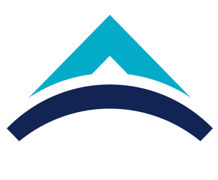 AKTS DERS TANITIM FORMUAKTS DERS TANITIM FORMUAKTS DERS TANITIM FORMUAKTS DERS TANITIM FORMUAKTS DERS TANITIM FORMUAKTS DERS TANITIM FORMUAKTS DERS TANITIM FORMUAKTS DERS TANITIM FORMUAKTS DERS TANITIM FORMUAKTS DERS TANITIM FORMUAKTS DERS TANITIM FORMUAKTS DERS TANITIM FORMUAKTS DERS TANITIM FORMUAKTS DERS TANITIM FORMUAKTS DERS TANITIM FORMUAKTS DERS TANITIM FORMUAKTS DERS TANITIM FORMUAKTS DERS TANITIM FORMUAKTS DERS TANITIM FORMUAKTS DERS TANITIM FORMUAKTS DERS TANITIM FORMUAKTS DERS TANITIM FORMUAKTS DERS TANITIM FORMUAKTS DERS TANITIM FORMUAKTS DERS TANITIM FORMUAKTS DERS TANITIM FORMU	I. BÖLÜM (Senato Onayı)	I. BÖLÜM (Senato Onayı)	I. BÖLÜM (Senato Onayı)	I. BÖLÜM (Senato Onayı)	I. BÖLÜM (Senato Onayı)	I. BÖLÜM (Senato Onayı)	I. BÖLÜM (Senato Onayı)	I. BÖLÜM (Senato Onayı)	I. BÖLÜM (Senato Onayı)	I. BÖLÜM (Senato Onayı)	I. BÖLÜM (Senato Onayı)	I. BÖLÜM (Senato Onayı)	I. BÖLÜM (Senato Onayı)	I. BÖLÜM (Senato Onayı)	I. BÖLÜM (Senato Onayı)	I. BÖLÜM (Senato Onayı)	I. BÖLÜM (Senato Onayı)	I. BÖLÜM (Senato Onayı)	I. BÖLÜM (Senato Onayı)	I. BÖLÜM (Senato Onayı)	I. BÖLÜM (Senato Onayı)	I. BÖLÜM (Senato Onayı)	I. BÖLÜM (Senato Onayı)	I. BÖLÜM (Senato Onayı)	I. BÖLÜM (Senato Onayı)	I. BÖLÜM (Senato Onayı)	I. BÖLÜM (Senato Onayı)Dersi Açan Fakülte /YOMühendislik FakültesiMühendislik FakültesiMühendislik FakültesiMühendislik FakültesiMühendislik FakültesiMühendislik FakültesiMühendislik FakültesiMühendislik FakültesiMühendislik FakültesiMühendislik FakültesiMühendislik FakültesiMühendislik FakültesiMühendislik FakültesiMühendislik FakültesiMühendislik FakültesiMühendislik FakültesiMühendislik FakültesiMühendislik FakültesiMühendislik FakültesiMühendislik FakültesiMühendislik FakültesiMühendislik FakültesiMühendislik FakültesiMühendislik FakültesiMühendislik FakültesiMühendislik FakültesiDersi Açan BölümBilgisayar MühendisliğiBilgisayar MühendisliğiBilgisayar MühendisliğiBilgisayar MühendisliğiBilgisayar MühendisliğiBilgisayar MühendisliğiBilgisayar MühendisliğiBilgisayar MühendisliğiBilgisayar MühendisliğiBilgisayar MühendisliğiBilgisayar MühendisliğiBilgisayar MühendisliğiBilgisayar MühendisliğiBilgisayar MühendisliğiBilgisayar MühendisliğiBilgisayar MühendisliğiBilgisayar MühendisliğiBilgisayar MühendisliğiBilgisayar MühendisliğiBilgisayar MühendisliğiBilgisayar MühendisliğiBilgisayar MühendisliğiBilgisayar MühendisliğiBilgisayar MühendisliğiBilgisayar MühendisliğiBilgisayar MühendisliğiDersi Alan Program (lar)Bilgisayar MühendisliğiBilgisayar MühendisliğiBilgisayar MühendisliğiBilgisayar MühendisliğiBilgisayar MühendisliğiBilgisayar MühendisliğiBilgisayar MühendisliğiBilgisayar MühendisliğiBilgisayar MühendisliğiBilgisayar MühendisliğiBilgisayar MühendisliğiZorunluZorunluZorunluZorunluZorunluZorunluZorunluZorunluZorunluZorunluZorunluZorunluZorunluZorunluZorunluDersi Alan Program (lar)Dersi Alan Program (lar)Ders Kodu CS310CS310CS310CS310CS310CS310CS310CS310CS310CS310CS310CS310CS310CS310CS310CS310CS310CS310CS310CS310CS310CS310CS310CS310CS310CS310Ders AdıBiçimsel Diller ve Otomata TeorisiBiçimsel Diller ve Otomata TeorisiBiçimsel Diller ve Otomata TeorisiBiçimsel Diller ve Otomata TeorisiBiçimsel Diller ve Otomata TeorisiBiçimsel Diller ve Otomata TeorisiBiçimsel Diller ve Otomata TeorisiBiçimsel Diller ve Otomata TeorisiBiçimsel Diller ve Otomata TeorisiBiçimsel Diller ve Otomata TeorisiBiçimsel Diller ve Otomata TeorisiBiçimsel Diller ve Otomata TeorisiBiçimsel Diller ve Otomata TeorisiBiçimsel Diller ve Otomata TeorisiBiçimsel Diller ve Otomata TeorisiBiçimsel Diller ve Otomata TeorisiBiçimsel Diller ve Otomata TeorisiBiçimsel Diller ve Otomata TeorisiBiçimsel Diller ve Otomata TeorisiBiçimsel Diller ve Otomata TeorisiBiçimsel Diller ve Otomata TeorisiBiçimsel Diller ve Otomata TeorisiBiçimsel Diller ve Otomata TeorisiBiçimsel Diller ve Otomata TeorisiBiçimsel Diller ve Otomata TeorisiBiçimsel Diller ve Otomata TeorisiÖğretim dili İngilizceİngilizceİngilizceİngilizceİngilizceİngilizceİngilizceİngilizceİngilizceİngilizceİngilizceİngilizceİngilizceİngilizceİngilizceİngilizceİngilizceİngilizceİngilizceİngilizceİngilizceİngilizceİngilizceİngilizceİngilizceİngilizceDers TürüZorunlu - DersZorunlu - DersZorunlu - DersZorunlu - DersZorunlu - DersZorunlu - DersZorunlu - DersZorunlu - DersZorunlu - DersZorunlu - DersZorunlu - DersZorunlu - DersZorunlu - DersZorunlu - DersZorunlu - DersZorunlu - DersZorunlu - DersZorunlu - DersZorunlu - DersZorunlu - DersZorunlu - DersZorunlu - DersZorunlu - DersZorunlu - DersZorunlu - DersZorunlu - DersDers SeviyesiLisansLisansLisansLisansLisansLisansLisansLisansLisansLisansLisansLisansLisansLisansLisansLisansLisansLisansLisansLisansLisansLisansLisansLisansLisansLisansHaftalık Ders SaatiDers: 3Ders: 3Ders: 3Ders: 3Ders: 3Ders: 3Ders: 3Lab: Lab: UygulamaUygulamaUygulamaUygulamaUygulamaUygulamaUygulamaDiğer: Diğer: Diğer: Diğer: Diğer: Diğer: Diğer: Diğer: Diğer: Diğer: AKTS Kredisi66666666666666666666666666Notlandırma TürüHarf NotuHarf NotuHarf NotuHarf NotuHarf NotuHarf NotuHarf NotuHarf NotuHarf NotuHarf NotuHarf NotuHarf NotuHarf NotuHarf NotuHarf NotuHarf NotuHarf NotuHarf NotuHarf NotuHarf NotuHarf NotuHarf NotuHarf NotuHarf NotuHarf NotuHarf NotuÖn koşul/larMATH213MATH213MATH213MATH213MATH213MATH213MATH213MATH213MATH213MATH213MATH213MATH213MATH213MATH213MATH213MATH213MATH213MATH213MATH213MATH213MATH213MATH213MATH213MATH213MATH213MATH213Yan koşul/larKayıt KısıtlamasıDersin Amacı Bu dersin ana amacı, öğrencilerin
(1) Hesaplama teorisinde temel kavramların anlaşılması
(2) Problem çözme sürecinin kuramsal temelleri hakkında bilgi
(3) Özellikle resmi belgelerle ilgili yazılı iletişim becerilerinde deneyimBu dersin ana amacı, öğrencilerin
(1) Hesaplama teorisinde temel kavramların anlaşılması
(2) Problem çözme sürecinin kuramsal temelleri hakkında bilgi
(3) Özellikle resmi belgelerle ilgili yazılı iletişim becerilerinde deneyimBu dersin ana amacı, öğrencilerin
(1) Hesaplama teorisinde temel kavramların anlaşılması
(2) Problem çözme sürecinin kuramsal temelleri hakkında bilgi
(3) Özellikle resmi belgelerle ilgili yazılı iletişim becerilerinde deneyimBu dersin ana amacı, öğrencilerin
(1) Hesaplama teorisinde temel kavramların anlaşılması
(2) Problem çözme sürecinin kuramsal temelleri hakkında bilgi
(3) Özellikle resmi belgelerle ilgili yazılı iletişim becerilerinde deneyimBu dersin ana amacı, öğrencilerin
(1) Hesaplama teorisinde temel kavramların anlaşılması
(2) Problem çözme sürecinin kuramsal temelleri hakkında bilgi
(3) Özellikle resmi belgelerle ilgili yazılı iletişim becerilerinde deneyimBu dersin ana amacı, öğrencilerin
(1) Hesaplama teorisinde temel kavramların anlaşılması
(2) Problem çözme sürecinin kuramsal temelleri hakkında bilgi
(3) Özellikle resmi belgelerle ilgili yazılı iletişim becerilerinde deneyimBu dersin ana amacı, öğrencilerin
(1) Hesaplama teorisinde temel kavramların anlaşılması
(2) Problem çözme sürecinin kuramsal temelleri hakkında bilgi
(3) Özellikle resmi belgelerle ilgili yazılı iletişim becerilerinde deneyimBu dersin ana amacı, öğrencilerin
(1) Hesaplama teorisinde temel kavramların anlaşılması
(2) Problem çözme sürecinin kuramsal temelleri hakkında bilgi
(3) Özellikle resmi belgelerle ilgili yazılı iletişim becerilerinde deneyimBu dersin ana amacı, öğrencilerin
(1) Hesaplama teorisinde temel kavramların anlaşılması
(2) Problem çözme sürecinin kuramsal temelleri hakkında bilgi
(3) Özellikle resmi belgelerle ilgili yazılı iletişim becerilerinde deneyimBu dersin ana amacı, öğrencilerin
(1) Hesaplama teorisinde temel kavramların anlaşılması
(2) Problem çözme sürecinin kuramsal temelleri hakkında bilgi
(3) Özellikle resmi belgelerle ilgili yazılı iletişim becerilerinde deneyimBu dersin ana amacı, öğrencilerin
(1) Hesaplama teorisinde temel kavramların anlaşılması
(2) Problem çözme sürecinin kuramsal temelleri hakkında bilgi
(3) Özellikle resmi belgelerle ilgili yazılı iletişim becerilerinde deneyimBu dersin ana amacı, öğrencilerin
(1) Hesaplama teorisinde temel kavramların anlaşılması
(2) Problem çözme sürecinin kuramsal temelleri hakkında bilgi
(3) Özellikle resmi belgelerle ilgili yazılı iletişim becerilerinde deneyimBu dersin ana amacı, öğrencilerin
(1) Hesaplama teorisinde temel kavramların anlaşılması
(2) Problem çözme sürecinin kuramsal temelleri hakkında bilgi
(3) Özellikle resmi belgelerle ilgili yazılı iletişim becerilerinde deneyimBu dersin ana amacı, öğrencilerin
(1) Hesaplama teorisinde temel kavramların anlaşılması
(2) Problem çözme sürecinin kuramsal temelleri hakkında bilgi
(3) Özellikle resmi belgelerle ilgili yazılı iletişim becerilerinde deneyimBu dersin ana amacı, öğrencilerin
(1) Hesaplama teorisinde temel kavramların anlaşılması
(2) Problem çözme sürecinin kuramsal temelleri hakkında bilgi
(3) Özellikle resmi belgelerle ilgili yazılı iletişim becerilerinde deneyimBu dersin ana amacı, öğrencilerin
(1) Hesaplama teorisinde temel kavramların anlaşılması
(2) Problem çözme sürecinin kuramsal temelleri hakkında bilgi
(3) Özellikle resmi belgelerle ilgili yazılı iletişim becerilerinde deneyimBu dersin ana amacı, öğrencilerin
(1) Hesaplama teorisinde temel kavramların anlaşılması
(2) Problem çözme sürecinin kuramsal temelleri hakkında bilgi
(3) Özellikle resmi belgelerle ilgili yazılı iletişim becerilerinde deneyimBu dersin ana amacı, öğrencilerin
(1) Hesaplama teorisinde temel kavramların anlaşılması
(2) Problem çözme sürecinin kuramsal temelleri hakkında bilgi
(3) Özellikle resmi belgelerle ilgili yazılı iletişim becerilerinde deneyimBu dersin ana amacı, öğrencilerin
(1) Hesaplama teorisinde temel kavramların anlaşılması
(2) Problem çözme sürecinin kuramsal temelleri hakkında bilgi
(3) Özellikle resmi belgelerle ilgili yazılı iletişim becerilerinde deneyimBu dersin ana amacı, öğrencilerin
(1) Hesaplama teorisinde temel kavramların anlaşılması
(2) Problem çözme sürecinin kuramsal temelleri hakkında bilgi
(3) Özellikle resmi belgelerle ilgili yazılı iletişim becerilerinde deneyimBu dersin ana amacı, öğrencilerin
(1) Hesaplama teorisinde temel kavramların anlaşılması
(2) Problem çözme sürecinin kuramsal temelleri hakkında bilgi
(3) Özellikle resmi belgelerle ilgili yazılı iletişim becerilerinde deneyimBu dersin ana amacı, öğrencilerin
(1) Hesaplama teorisinde temel kavramların anlaşılması
(2) Problem çözme sürecinin kuramsal temelleri hakkında bilgi
(3) Özellikle resmi belgelerle ilgili yazılı iletişim becerilerinde deneyimBu dersin ana amacı, öğrencilerin
(1) Hesaplama teorisinde temel kavramların anlaşılması
(2) Problem çözme sürecinin kuramsal temelleri hakkında bilgi
(3) Özellikle resmi belgelerle ilgili yazılı iletişim becerilerinde deneyimBu dersin ana amacı, öğrencilerin
(1) Hesaplama teorisinde temel kavramların anlaşılması
(2) Problem çözme sürecinin kuramsal temelleri hakkında bilgi
(3) Özellikle resmi belgelerle ilgili yazılı iletişim becerilerinde deneyimBu dersin ana amacı, öğrencilerin
(1) Hesaplama teorisinde temel kavramların anlaşılması
(2) Problem çözme sürecinin kuramsal temelleri hakkında bilgi
(3) Özellikle resmi belgelerle ilgili yazılı iletişim becerilerinde deneyimBu dersin ana amacı, öğrencilerin
(1) Hesaplama teorisinde temel kavramların anlaşılması
(2) Problem çözme sürecinin kuramsal temelleri hakkında bilgi
(3) Özellikle resmi belgelerle ilgili yazılı iletişim becerilerinde deneyimDers İçeriği Bilgisayar bilimleri boyunca kullanılan hesaplama modelleri ile ilgili temel kavramlara giriş:Sonlu otomata, pushdown otomata ve Turing makineleri. Bunlar arasındaki hiyerarşik ilişkiler Modeller, göreceli güçleri ve sınırlamaları ve varyantları incelenmektedir. Öğrenci becerileri
Hesaplanabilirlik ile ilgili soruları çözmek için titiz tanımlar ve ispatlar kullanarak geliştirildi ve hesaplama. Kapsanan konular şunlardır: Sonlu otomata, düzenli ifadeler, düzenli diller ve Özellikleri, düzenli diller için lemma pompalama, bağlamsız gramerler, basma otomatiği,  Bağlamsız diller için pompa lemması, Turing makineleri ve özellikleri, Church-Turing Tez, belirlenemeyen problemler ve indirgeme kabiliyeti.Bilgisayar bilimleri boyunca kullanılan hesaplama modelleri ile ilgili temel kavramlara giriş:Sonlu otomata, pushdown otomata ve Turing makineleri. Bunlar arasındaki hiyerarşik ilişkiler Modeller, göreceli güçleri ve sınırlamaları ve varyantları incelenmektedir. Öğrenci becerileri
Hesaplanabilirlik ile ilgili soruları çözmek için titiz tanımlar ve ispatlar kullanarak geliştirildi ve hesaplama. Kapsanan konular şunlardır: Sonlu otomata, düzenli ifadeler, düzenli diller ve Özellikleri, düzenli diller için lemma pompalama, bağlamsız gramerler, basma otomatiği,  Bağlamsız diller için pompa lemması, Turing makineleri ve özellikleri, Church-Turing Tez, belirlenemeyen problemler ve indirgeme kabiliyeti.Bilgisayar bilimleri boyunca kullanılan hesaplama modelleri ile ilgili temel kavramlara giriş:Sonlu otomata, pushdown otomata ve Turing makineleri. Bunlar arasındaki hiyerarşik ilişkiler Modeller, göreceli güçleri ve sınırlamaları ve varyantları incelenmektedir. Öğrenci becerileri
Hesaplanabilirlik ile ilgili soruları çözmek için titiz tanımlar ve ispatlar kullanarak geliştirildi ve hesaplama. Kapsanan konular şunlardır: Sonlu otomata, düzenli ifadeler, düzenli diller ve Özellikleri, düzenli diller için lemma pompalama, bağlamsız gramerler, basma otomatiği,  Bağlamsız diller için pompa lemması, Turing makineleri ve özellikleri, Church-Turing Tez, belirlenemeyen problemler ve indirgeme kabiliyeti.Bilgisayar bilimleri boyunca kullanılan hesaplama modelleri ile ilgili temel kavramlara giriş:Sonlu otomata, pushdown otomata ve Turing makineleri. Bunlar arasındaki hiyerarşik ilişkiler Modeller, göreceli güçleri ve sınırlamaları ve varyantları incelenmektedir. Öğrenci becerileri
Hesaplanabilirlik ile ilgili soruları çözmek için titiz tanımlar ve ispatlar kullanarak geliştirildi ve hesaplama. Kapsanan konular şunlardır: Sonlu otomata, düzenli ifadeler, düzenli diller ve Özellikleri, düzenli diller için lemma pompalama, bağlamsız gramerler, basma otomatiği,  Bağlamsız diller için pompa lemması, Turing makineleri ve özellikleri, Church-Turing Tez, belirlenemeyen problemler ve indirgeme kabiliyeti.Bilgisayar bilimleri boyunca kullanılan hesaplama modelleri ile ilgili temel kavramlara giriş:Sonlu otomata, pushdown otomata ve Turing makineleri. Bunlar arasındaki hiyerarşik ilişkiler Modeller, göreceli güçleri ve sınırlamaları ve varyantları incelenmektedir. Öğrenci becerileri
Hesaplanabilirlik ile ilgili soruları çözmek için titiz tanımlar ve ispatlar kullanarak geliştirildi ve hesaplama. Kapsanan konular şunlardır: Sonlu otomata, düzenli ifadeler, düzenli diller ve Özellikleri, düzenli diller için lemma pompalama, bağlamsız gramerler, basma otomatiği,  Bağlamsız diller için pompa lemması, Turing makineleri ve özellikleri, Church-Turing Tez, belirlenemeyen problemler ve indirgeme kabiliyeti.Bilgisayar bilimleri boyunca kullanılan hesaplama modelleri ile ilgili temel kavramlara giriş:Sonlu otomata, pushdown otomata ve Turing makineleri. Bunlar arasındaki hiyerarşik ilişkiler Modeller, göreceli güçleri ve sınırlamaları ve varyantları incelenmektedir. Öğrenci becerileri
Hesaplanabilirlik ile ilgili soruları çözmek için titiz tanımlar ve ispatlar kullanarak geliştirildi ve hesaplama. Kapsanan konular şunlardır: Sonlu otomata, düzenli ifadeler, düzenli diller ve Özellikleri, düzenli diller için lemma pompalama, bağlamsız gramerler, basma otomatiği,  Bağlamsız diller için pompa lemması, Turing makineleri ve özellikleri, Church-Turing Tez, belirlenemeyen problemler ve indirgeme kabiliyeti.Bilgisayar bilimleri boyunca kullanılan hesaplama modelleri ile ilgili temel kavramlara giriş:Sonlu otomata, pushdown otomata ve Turing makineleri. Bunlar arasındaki hiyerarşik ilişkiler Modeller, göreceli güçleri ve sınırlamaları ve varyantları incelenmektedir. Öğrenci becerileri
Hesaplanabilirlik ile ilgili soruları çözmek için titiz tanımlar ve ispatlar kullanarak geliştirildi ve hesaplama. Kapsanan konular şunlardır: Sonlu otomata, düzenli ifadeler, düzenli diller ve Özellikleri, düzenli diller için lemma pompalama, bağlamsız gramerler, basma otomatiği,  Bağlamsız diller için pompa lemması, Turing makineleri ve özellikleri, Church-Turing Tez, belirlenemeyen problemler ve indirgeme kabiliyeti.Bilgisayar bilimleri boyunca kullanılan hesaplama modelleri ile ilgili temel kavramlara giriş:Sonlu otomata, pushdown otomata ve Turing makineleri. Bunlar arasındaki hiyerarşik ilişkiler Modeller, göreceli güçleri ve sınırlamaları ve varyantları incelenmektedir. Öğrenci becerileri
Hesaplanabilirlik ile ilgili soruları çözmek için titiz tanımlar ve ispatlar kullanarak geliştirildi ve hesaplama. Kapsanan konular şunlardır: Sonlu otomata, düzenli ifadeler, düzenli diller ve Özellikleri, düzenli diller için lemma pompalama, bağlamsız gramerler, basma otomatiği,  Bağlamsız diller için pompa lemması, Turing makineleri ve özellikleri, Church-Turing Tez, belirlenemeyen problemler ve indirgeme kabiliyeti.Bilgisayar bilimleri boyunca kullanılan hesaplama modelleri ile ilgili temel kavramlara giriş:Sonlu otomata, pushdown otomata ve Turing makineleri. Bunlar arasındaki hiyerarşik ilişkiler Modeller, göreceli güçleri ve sınırlamaları ve varyantları incelenmektedir. Öğrenci becerileri
Hesaplanabilirlik ile ilgili soruları çözmek için titiz tanımlar ve ispatlar kullanarak geliştirildi ve hesaplama. Kapsanan konular şunlardır: Sonlu otomata, düzenli ifadeler, düzenli diller ve Özellikleri, düzenli diller için lemma pompalama, bağlamsız gramerler, basma otomatiği,  Bağlamsız diller için pompa lemması, Turing makineleri ve özellikleri, Church-Turing Tez, belirlenemeyen problemler ve indirgeme kabiliyeti.Bilgisayar bilimleri boyunca kullanılan hesaplama modelleri ile ilgili temel kavramlara giriş:Sonlu otomata, pushdown otomata ve Turing makineleri. Bunlar arasındaki hiyerarşik ilişkiler Modeller, göreceli güçleri ve sınırlamaları ve varyantları incelenmektedir. Öğrenci becerileri
Hesaplanabilirlik ile ilgili soruları çözmek için titiz tanımlar ve ispatlar kullanarak geliştirildi ve hesaplama. Kapsanan konular şunlardır: Sonlu otomata, düzenli ifadeler, düzenli diller ve Özellikleri, düzenli diller için lemma pompalama, bağlamsız gramerler, basma otomatiği,  Bağlamsız diller için pompa lemması, Turing makineleri ve özellikleri, Church-Turing Tez, belirlenemeyen problemler ve indirgeme kabiliyeti.Bilgisayar bilimleri boyunca kullanılan hesaplama modelleri ile ilgili temel kavramlara giriş:Sonlu otomata, pushdown otomata ve Turing makineleri. Bunlar arasındaki hiyerarşik ilişkiler Modeller, göreceli güçleri ve sınırlamaları ve varyantları incelenmektedir. Öğrenci becerileri
Hesaplanabilirlik ile ilgili soruları çözmek için titiz tanımlar ve ispatlar kullanarak geliştirildi ve hesaplama. Kapsanan konular şunlardır: Sonlu otomata, düzenli ifadeler, düzenli diller ve Özellikleri, düzenli diller için lemma pompalama, bağlamsız gramerler, basma otomatiği,  Bağlamsız diller için pompa lemması, Turing makineleri ve özellikleri, Church-Turing Tez, belirlenemeyen problemler ve indirgeme kabiliyeti.Bilgisayar bilimleri boyunca kullanılan hesaplama modelleri ile ilgili temel kavramlara giriş:Sonlu otomata, pushdown otomata ve Turing makineleri. Bunlar arasındaki hiyerarşik ilişkiler Modeller, göreceli güçleri ve sınırlamaları ve varyantları incelenmektedir. Öğrenci becerileri
Hesaplanabilirlik ile ilgili soruları çözmek için titiz tanımlar ve ispatlar kullanarak geliştirildi ve hesaplama. Kapsanan konular şunlardır: Sonlu otomata, düzenli ifadeler, düzenli diller ve Özellikleri, düzenli diller için lemma pompalama, bağlamsız gramerler, basma otomatiği,  Bağlamsız diller için pompa lemması, Turing makineleri ve özellikleri, Church-Turing Tez, belirlenemeyen problemler ve indirgeme kabiliyeti.Bilgisayar bilimleri boyunca kullanılan hesaplama modelleri ile ilgili temel kavramlara giriş:Sonlu otomata, pushdown otomata ve Turing makineleri. Bunlar arasındaki hiyerarşik ilişkiler Modeller, göreceli güçleri ve sınırlamaları ve varyantları incelenmektedir. Öğrenci becerileri
Hesaplanabilirlik ile ilgili soruları çözmek için titiz tanımlar ve ispatlar kullanarak geliştirildi ve hesaplama. Kapsanan konular şunlardır: Sonlu otomata, düzenli ifadeler, düzenli diller ve Özellikleri, düzenli diller için lemma pompalama, bağlamsız gramerler, basma otomatiği,  Bağlamsız diller için pompa lemması, Turing makineleri ve özellikleri, Church-Turing Tez, belirlenemeyen problemler ve indirgeme kabiliyeti.Bilgisayar bilimleri boyunca kullanılan hesaplama modelleri ile ilgili temel kavramlara giriş:Sonlu otomata, pushdown otomata ve Turing makineleri. Bunlar arasındaki hiyerarşik ilişkiler Modeller, göreceli güçleri ve sınırlamaları ve varyantları incelenmektedir. Öğrenci becerileri
Hesaplanabilirlik ile ilgili soruları çözmek için titiz tanımlar ve ispatlar kullanarak geliştirildi ve hesaplama. Kapsanan konular şunlardır: Sonlu otomata, düzenli ifadeler, düzenli diller ve Özellikleri, düzenli diller için lemma pompalama, bağlamsız gramerler, basma otomatiği,  Bağlamsız diller için pompa lemması, Turing makineleri ve özellikleri, Church-Turing Tez, belirlenemeyen problemler ve indirgeme kabiliyeti.Bilgisayar bilimleri boyunca kullanılan hesaplama modelleri ile ilgili temel kavramlara giriş:Sonlu otomata, pushdown otomata ve Turing makineleri. Bunlar arasındaki hiyerarşik ilişkiler Modeller, göreceli güçleri ve sınırlamaları ve varyantları incelenmektedir. Öğrenci becerileri
Hesaplanabilirlik ile ilgili soruları çözmek için titiz tanımlar ve ispatlar kullanarak geliştirildi ve hesaplama. Kapsanan konular şunlardır: Sonlu otomata, düzenli ifadeler, düzenli diller ve Özellikleri, düzenli diller için lemma pompalama, bağlamsız gramerler, basma otomatiği,  Bağlamsız diller için pompa lemması, Turing makineleri ve özellikleri, Church-Turing Tez, belirlenemeyen problemler ve indirgeme kabiliyeti.Bilgisayar bilimleri boyunca kullanılan hesaplama modelleri ile ilgili temel kavramlara giriş:Sonlu otomata, pushdown otomata ve Turing makineleri. Bunlar arasındaki hiyerarşik ilişkiler Modeller, göreceli güçleri ve sınırlamaları ve varyantları incelenmektedir. Öğrenci becerileri
Hesaplanabilirlik ile ilgili soruları çözmek için titiz tanımlar ve ispatlar kullanarak geliştirildi ve hesaplama. Kapsanan konular şunlardır: Sonlu otomata, düzenli ifadeler, düzenli diller ve Özellikleri, düzenli diller için lemma pompalama, bağlamsız gramerler, basma otomatiği,  Bağlamsız diller için pompa lemması, Turing makineleri ve özellikleri, Church-Turing Tez, belirlenemeyen problemler ve indirgeme kabiliyeti.Bilgisayar bilimleri boyunca kullanılan hesaplama modelleri ile ilgili temel kavramlara giriş:Sonlu otomata, pushdown otomata ve Turing makineleri. Bunlar arasındaki hiyerarşik ilişkiler Modeller, göreceli güçleri ve sınırlamaları ve varyantları incelenmektedir. Öğrenci becerileri
Hesaplanabilirlik ile ilgili soruları çözmek için titiz tanımlar ve ispatlar kullanarak geliştirildi ve hesaplama. Kapsanan konular şunlardır: Sonlu otomata, düzenli ifadeler, düzenli diller ve Özellikleri, düzenli diller için lemma pompalama, bağlamsız gramerler, basma otomatiği,  Bağlamsız diller için pompa lemması, Turing makineleri ve özellikleri, Church-Turing Tez, belirlenemeyen problemler ve indirgeme kabiliyeti.Bilgisayar bilimleri boyunca kullanılan hesaplama modelleri ile ilgili temel kavramlara giriş:Sonlu otomata, pushdown otomata ve Turing makineleri. Bunlar arasındaki hiyerarşik ilişkiler Modeller, göreceli güçleri ve sınırlamaları ve varyantları incelenmektedir. Öğrenci becerileri
Hesaplanabilirlik ile ilgili soruları çözmek için titiz tanımlar ve ispatlar kullanarak geliştirildi ve hesaplama. Kapsanan konular şunlardır: Sonlu otomata, düzenli ifadeler, düzenli diller ve Özellikleri, düzenli diller için lemma pompalama, bağlamsız gramerler, basma otomatiği,  Bağlamsız diller için pompa lemması, Turing makineleri ve özellikleri, Church-Turing Tez, belirlenemeyen problemler ve indirgeme kabiliyeti.Bilgisayar bilimleri boyunca kullanılan hesaplama modelleri ile ilgili temel kavramlara giriş:Sonlu otomata, pushdown otomata ve Turing makineleri. Bunlar arasındaki hiyerarşik ilişkiler Modeller, göreceli güçleri ve sınırlamaları ve varyantları incelenmektedir. Öğrenci becerileri
Hesaplanabilirlik ile ilgili soruları çözmek için titiz tanımlar ve ispatlar kullanarak geliştirildi ve hesaplama. Kapsanan konular şunlardır: Sonlu otomata, düzenli ifadeler, düzenli diller ve Özellikleri, düzenli diller için lemma pompalama, bağlamsız gramerler, basma otomatiği,  Bağlamsız diller için pompa lemması, Turing makineleri ve özellikleri, Church-Turing Tez, belirlenemeyen problemler ve indirgeme kabiliyeti.Bilgisayar bilimleri boyunca kullanılan hesaplama modelleri ile ilgili temel kavramlara giriş:Sonlu otomata, pushdown otomata ve Turing makineleri. Bunlar arasındaki hiyerarşik ilişkiler Modeller, göreceli güçleri ve sınırlamaları ve varyantları incelenmektedir. Öğrenci becerileri
Hesaplanabilirlik ile ilgili soruları çözmek için titiz tanımlar ve ispatlar kullanarak geliştirildi ve hesaplama. Kapsanan konular şunlardır: Sonlu otomata, düzenli ifadeler, düzenli diller ve Özellikleri, düzenli diller için lemma pompalama, bağlamsız gramerler, basma otomatiği,  Bağlamsız diller için pompa lemması, Turing makineleri ve özellikleri, Church-Turing Tez, belirlenemeyen problemler ve indirgeme kabiliyeti.Bilgisayar bilimleri boyunca kullanılan hesaplama modelleri ile ilgili temel kavramlara giriş:Sonlu otomata, pushdown otomata ve Turing makineleri. Bunlar arasındaki hiyerarşik ilişkiler Modeller, göreceli güçleri ve sınırlamaları ve varyantları incelenmektedir. Öğrenci becerileri
Hesaplanabilirlik ile ilgili soruları çözmek için titiz tanımlar ve ispatlar kullanarak geliştirildi ve hesaplama. Kapsanan konular şunlardır: Sonlu otomata, düzenli ifadeler, düzenli diller ve Özellikleri, düzenli diller için lemma pompalama, bağlamsız gramerler, basma otomatiği,  Bağlamsız diller için pompa lemması, Turing makineleri ve özellikleri, Church-Turing Tez, belirlenemeyen problemler ve indirgeme kabiliyeti.Bilgisayar bilimleri boyunca kullanılan hesaplama modelleri ile ilgili temel kavramlara giriş:Sonlu otomata, pushdown otomata ve Turing makineleri. Bunlar arasındaki hiyerarşik ilişkiler Modeller, göreceli güçleri ve sınırlamaları ve varyantları incelenmektedir. Öğrenci becerileri
Hesaplanabilirlik ile ilgili soruları çözmek için titiz tanımlar ve ispatlar kullanarak geliştirildi ve hesaplama. Kapsanan konular şunlardır: Sonlu otomata, düzenli ifadeler, düzenli diller ve Özellikleri, düzenli diller için lemma pompalama, bağlamsız gramerler, basma otomatiği,  Bağlamsız diller için pompa lemması, Turing makineleri ve özellikleri, Church-Turing Tez, belirlenemeyen problemler ve indirgeme kabiliyeti.Bilgisayar bilimleri boyunca kullanılan hesaplama modelleri ile ilgili temel kavramlara giriş:Sonlu otomata, pushdown otomata ve Turing makineleri. Bunlar arasındaki hiyerarşik ilişkiler Modeller, göreceli güçleri ve sınırlamaları ve varyantları incelenmektedir. Öğrenci becerileri
Hesaplanabilirlik ile ilgili soruları çözmek için titiz tanımlar ve ispatlar kullanarak geliştirildi ve hesaplama. Kapsanan konular şunlardır: Sonlu otomata, düzenli ifadeler, düzenli diller ve Özellikleri, düzenli diller için lemma pompalama, bağlamsız gramerler, basma otomatiği,  Bağlamsız diller için pompa lemması, Turing makineleri ve özellikleri, Church-Turing Tez, belirlenemeyen problemler ve indirgeme kabiliyeti.Bilgisayar bilimleri boyunca kullanılan hesaplama modelleri ile ilgili temel kavramlara giriş:Sonlu otomata, pushdown otomata ve Turing makineleri. Bunlar arasındaki hiyerarşik ilişkiler Modeller, göreceli güçleri ve sınırlamaları ve varyantları incelenmektedir. Öğrenci becerileri
Hesaplanabilirlik ile ilgili soruları çözmek için titiz tanımlar ve ispatlar kullanarak geliştirildi ve hesaplama. Kapsanan konular şunlardır: Sonlu otomata, düzenli ifadeler, düzenli diller ve Özellikleri, düzenli diller için lemma pompalama, bağlamsız gramerler, basma otomatiği,  Bağlamsız diller için pompa lemması, Turing makineleri ve özellikleri, Church-Turing Tez, belirlenemeyen problemler ve indirgeme kabiliyeti.Bilgisayar bilimleri boyunca kullanılan hesaplama modelleri ile ilgili temel kavramlara giriş:Sonlu otomata, pushdown otomata ve Turing makineleri. Bunlar arasındaki hiyerarşik ilişkiler Modeller, göreceli güçleri ve sınırlamaları ve varyantları incelenmektedir. Öğrenci becerileri
Hesaplanabilirlik ile ilgili soruları çözmek için titiz tanımlar ve ispatlar kullanarak geliştirildi ve hesaplama. Kapsanan konular şunlardır: Sonlu otomata, düzenli ifadeler, düzenli diller ve Özellikleri, düzenli diller için lemma pompalama, bağlamsız gramerler, basma otomatiği,  Bağlamsız diller için pompa lemması, Turing makineleri ve özellikleri, Church-Turing Tez, belirlenemeyen problemler ve indirgeme kabiliyeti.Bilgisayar bilimleri boyunca kullanılan hesaplama modelleri ile ilgili temel kavramlara giriş:Sonlu otomata, pushdown otomata ve Turing makineleri. Bunlar arasındaki hiyerarşik ilişkiler Modeller, göreceli güçleri ve sınırlamaları ve varyantları incelenmektedir. Öğrenci becerileri
Hesaplanabilirlik ile ilgili soruları çözmek için titiz tanımlar ve ispatlar kullanarak geliştirildi ve hesaplama. Kapsanan konular şunlardır: Sonlu otomata, düzenli ifadeler, düzenli diller ve Özellikleri, düzenli diller için lemma pompalama, bağlamsız gramerler, basma otomatiği,  Bağlamsız diller için pompa lemması, Turing makineleri ve özellikleri, Church-Turing Tez, belirlenemeyen problemler ve indirgeme kabiliyeti.Öğrenim Çıktıları ÖÇ1ÖÇ11-Normal diller için modelleri yorumlama ve analiz etme: FA ve düzenli ifadeler.2-Bağlamsız diller için modelleri yorumlama ve analiz etme: CFG ve basmalı otomata.3-Turing makine modelini analiz eder, Church-Turing tezini ve önemini açıklar.4-Chomsky hiyerarşisinde bir dilin yerini belirleyin (düzenli, bağlamsız, özyinelemeli,Yinelemeli olarak numaralandırılabilir)5-DFA'lar, NFA'lar ve DFA'lar da dahil olmak üzere bir dil için eş değerde güçlü notasyonlar arasında dönüştürün.Düzenli ifadeler ve PDA'lar ile CFG'ler arasında6-Hesaplanamayan işlevlere örneklemesi ve bir sorunun aşağıdakiler tarafından çözülemeyeceğini kanıtlayın:Bilinen klasik bir sorunun kendisine indirgenmesi1-Normal diller için modelleri yorumlama ve analiz etme: FA ve düzenli ifadeler.2-Bağlamsız diller için modelleri yorumlama ve analiz etme: CFG ve basmalı otomata.3-Turing makine modelini analiz eder, Church-Turing tezini ve önemini açıklar.4-Chomsky hiyerarşisinde bir dilin yerini belirleyin (düzenli, bağlamsız, özyinelemeli,Yinelemeli olarak numaralandırılabilir)5-DFA'lar, NFA'lar ve DFA'lar da dahil olmak üzere bir dil için eş değerde güçlü notasyonlar arasında dönüştürün.Düzenli ifadeler ve PDA'lar ile CFG'ler arasında6-Hesaplanamayan işlevlere örneklemesi ve bir sorunun aşağıdakiler tarafından çözülemeyeceğini kanıtlayın:Bilinen klasik bir sorunun kendisine indirgenmesi1-Normal diller için modelleri yorumlama ve analiz etme: FA ve düzenli ifadeler.2-Bağlamsız diller için modelleri yorumlama ve analiz etme: CFG ve basmalı otomata.3-Turing makine modelini analiz eder, Church-Turing tezini ve önemini açıklar.4-Chomsky hiyerarşisinde bir dilin yerini belirleyin (düzenli, bağlamsız, özyinelemeli,Yinelemeli olarak numaralandırılabilir)5-DFA'lar, NFA'lar ve DFA'lar da dahil olmak üzere bir dil için eş değerde güçlü notasyonlar arasında dönüştürün.Düzenli ifadeler ve PDA'lar ile CFG'ler arasında6-Hesaplanamayan işlevlere örneklemesi ve bir sorunun aşağıdakiler tarafından çözülemeyeceğini kanıtlayın:Bilinen klasik bir sorunun kendisine indirgenmesi1-Normal diller için modelleri yorumlama ve analiz etme: FA ve düzenli ifadeler.2-Bağlamsız diller için modelleri yorumlama ve analiz etme: CFG ve basmalı otomata.3-Turing makine modelini analiz eder, Church-Turing tezini ve önemini açıklar.4-Chomsky hiyerarşisinde bir dilin yerini belirleyin (düzenli, bağlamsız, özyinelemeli,Yinelemeli olarak numaralandırılabilir)5-DFA'lar, NFA'lar ve DFA'lar da dahil olmak üzere bir dil için eş değerde güçlü notasyonlar arasında dönüştürün.Düzenli ifadeler ve PDA'lar ile CFG'ler arasında6-Hesaplanamayan işlevlere örneklemesi ve bir sorunun aşağıdakiler tarafından çözülemeyeceğini kanıtlayın:Bilinen klasik bir sorunun kendisine indirgenmesi1-Normal diller için modelleri yorumlama ve analiz etme: FA ve düzenli ifadeler.2-Bağlamsız diller için modelleri yorumlama ve analiz etme: CFG ve basmalı otomata.3-Turing makine modelini analiz eder, Church-Turing tezini ve önemini açıklar.4-Chomsky hiyerarşisinde bir dilin yerini belirleyin (düzenli, bağlamsız, özyinelemeli,Yinelemeli olarak numaralandırılabilir)5-DFA'lar, NFA'lar ve DFA'lar da dahil olmak üzere bir dil için eş değerde güçlü notasyonlar arasında dönüştürün.Düzenli ifadeler ve PDA'lar ile CFG'ler arasında6-Hesaplanamayan işlevlere örneklemesi ve bir sorunun aşağıdakiler tarafından çözülemeyeceğini kanıtlayın:Bilinen klasik bir sorunun kendisine indirgenmesi1-Normal diller için modelleri yorumlama ve analiz etme: FA ve düzenli ifadeler.2-Bağlamsız diller için modelleri yorumlama ve analiz etme: CFG ve basmalı otomata.3-Turing makine modelini analiz eder, Church-Turing tezini ve önemini açıklar.4-Chomsky hiyerarşisinde bir dilin yerini belirleyin (düzenli, bağlamsız, özyinelemeli,Yinelemeli olarak numaralandırılabilir)5-DFA'lar, NFA'lar ve DFA'lar da dahil olmak üzere bir dil için eş değerde güçlü notasyonlar arasında dönüştürün.Düzenli ifadeler ve PDA'lar ile CFG'ler arasında6-Hesaplanamayan işlevlere örneklemesi ve bir sorunun aşağıdakiler tarafından çözülemeyeceğini kanıtlayın:Bilinen klasik bir sorunun kendisine indirgenmesi1-Normal diller için modelleri yorumlama ve analiz etme: FA ve düzenli ifadeler.2-Bağlamsız diller için modelleri yorumlama ve analiz etme: CFG ve basmalı otomata.3-Turing makine modelini analiz eder, Church-Turing tezini ve önemini açıklar.4-Chomsky hiyerarşisinde bir dilin yerini belirleyin (düzenli, bağlamsız, özyinelemeli,Yinelemeli olarak numaralandırılabilir)5-DFA'lar, NFA'lar ve DFA'lar da dahil olmak üzere bir dil için eş değerde güçlü notasyonlar arasında dönüştürün.Düzenli ifadeler ve PDA'lar ile CFG'ler arasında6-Hesaplanamayan işlevlere örneklemesi ve bir sorunun aşağıdakiler tarafından çözülemeyeceğini kanıtlayın:Bilinen klasik bir sorunun kendisine indirgenmesi1-Normal diller için modelleri yorumlama ve analiz etme: FA ve düzenli ifadeler.2-Bağlamsız diller için modelleri yorumlama ve analiz etme: CFG ve basmalı otomata.3-Turing makine modelini analiz eder, Church-Turing tezini ve önemini açıklar.4-Chomsky hiyerarşisinde bir dilin yerini belirleyin (düzenli, bağlamsız, özyinelemeli,Yinelemeli olarak numaralandırılabilir)5-DFA'lar, NFA'lar ve DFA'lar da dahil olmak üzere bir dil için eş değerde güçlü notasyonlar arasında dönüştürün.Düzenli ifadeler ve PDA'lar ile CFG'ler arasında6-Hesaplanamayan işlevlere örneklemesi ve bir sorunun aşağıdakiler tarafından çözülemeyeceğini kanıtlayın:Bilinen klasik bir sorunun kendisine indirgenmesi1-Normal diller için modelleri yorumlama ve analiz etme: FA ve düzenli ifadeler.2-Bağlamsız diller için modelleri yorumlama ve analiz etme: CFG ve basmalı otomata.3-Turing makine modelini analiz eder, Church-Turing tezini ve önemini açıklar.4-Chomsky hiyerarşisinde bir dilin yerini belirleyin (düzenli, bağlamsız, özyinelemeli,Yinelemeli olarak numaralandırılabilir)5-DFA'lar, NFA'lar ve DFA'lar da dahil olmak üzere bir dil için eş değerde güçlü notasyonlar arasında dönüştürün.Düzenli ifadeler ve PDA'lar ile CFG'ler arasında6-Hesaplanamayan işlevlere örneklemesi ve bir sorunun aşağıdakiler tarafından çözülemeyeceğini kanıtlayın:Bilinen klasik bir sorunun kendisine indirgenmesi1-Normal diller için modelleri yorumlama ve analiz etme: FA ve düzenli ifadeler.2-Bağlamsız diller için modelleri yorumlama ve analiz etme: CFG ve basmalı otomata.3-Turing makine modelini analiz eder, Church-Turing tezini ve önemini açıklar.4-Chomsky hiyerarşisinde bir dilin yerini belirleyin (düzenli, bağlamsız, özyinelemeli,Yinelemeli olarak numaralandırılabilir)5-DFA'lar, NFA'lar ve DFA'lar da dahil olmak üzere bir dil için eş değerde güçlü notasyonlar arasında dönüştürün.Düzenli ifadeler ve PDA'lar ile CFG'ler arasında6-Hesaplanamayan işlevlere örneklemesi ve bir sorunun aşağıdakiler tarafından çözülemeyeceğini kanıtlayın:Bilinen klasik bir sorunun kendisine indirgenmesi1-Normal diller için modelleri yorumlama ve analiz etme: FA ve düzenli ifadeler.2-Bağlamsız diller için modelleri yorumlama ve analiz etme: CFG ve basmalı otomata.3-Turing makine modelini analiz eder, Church-Turing tezini ve önemini açıklar.4-Chomsky hiyerarşisinde bir dilin yerini belirleyin (düzenli, bağlamsız, özyinelemeli,Yinelemeli olarak numaralandırılabilir)5-DFA'lar, NFA'lar ve DFA'lar da dahil olmak üzere bir dil için eş değerde güçlü notasyonlar arasında dönüştürün.Düzenli ifadeler ve PDA'lar ile CFG'ler arasında6-Hesaplanamayan işlevlere örneklemesi ve bir sorunun aşağıdakiler tarafından çözülemeyeceğini kanıtlayın:Bilinen klasik bir sorunun kendisine indirgenmesi1-Normal diller için modelleri yorumlama ve analiz etme: FA ve düzenli ifadeler.2-Bağlamsız diller için modelleri yorumlama ve analiz etme: CFG ve basmalı otomata.3-Turing makine modelini analiz eder, Church-Turing tezini ve önemini açıklar.4-Chomsky hiyerarşisinde bir dilin yerini belirleyin (düzenli, bağlamsız, özyinelemeli,Yinelemeli olarak numaralandırılabilir)5-DFA'lar, NFA'lar ve DFA'lar da dahil olmak üzere bir dil için eş değerde güçlü notasyonlar arasında dönüştürün.Düzenli ifadeler ve PDA'lar ile CFG'ler arasında6-Hesaplanamayan işlevlere örneklemesi ve bir sorunun aşağıdakiler tarafından çözülemeyeceğini kanıtlayın:Bilinen klasik bir sorunun kendisine indirgenmesi1-Normal diller için modelleri yorumlama ve analiz etme: FA ve düzenli ifadeler.2-Bağlamsız diller için modelleri yorumlama ve analiz etme: CFG ve basmalı otomata.3-Turing makine modelini analiz eder, Church-Turing tezini ve önemini açıklar.4-Chomsky hiyerarşisinde bir dilin yerini belirleyin (düzenli, bağlamsız, özyinelemeli,Yinelemeli olarak numaralandırılabilir)5-DFA'lar, NFA'lar ve DFA'lar da dahil olmak üzere bir dil için eş değerde güçlü notasyonlar arasında dönüştürün.Düzenli ifadeler ve PDA'lar ile CFG'ler arasında6-Hesaplanamayan işlevlere örneklemesi ve bir sorunun aşağıdakiler tarafından çözülemeyeceğini kanıtlayın:Bilinen klasik bir sorunun kendisine indirgenmesi1-Normal diller için modelleri yorumlama ve analiz etme: FA ve düzenli ifadeler.2-Bağlamsız diller için modelleri yorumlama ve analiz etme: CFG ve basmalı otomata.3-Turing makine modelini analiz eder, Church-Turing tezini ve önemini açıklar.4-Chomsky hiyerarşisinde bir dilin yerini belirleyin (düzenli, bağlamsız, özyinelemeli,Yinelemeli olarak numaralandırılabilir)5-DFA'lar, NFA'lar ve DFA'lar da dahil olmak üzere bir dil için eş değerde güçlü notasyonlar arasında dönüştürün.Düzenli ifadeler ve PDA'lar ile CFG'ler arasında6-Hesaplanamayan işlevlere örneklemesi ve bir sorunun aşağıdakiler tarafından çözülemeyeceğini kanıtlayın:Bilinen klasik bir sorunun kendisine indirgenmesi1-Normal diller için modelleri yorumlama ve analiz etme: FA ve düzenli ifadeler.2-Bağlamsız diller için modelleri yorumlama ve analiz etme: CFG ve basmalı otomata.3-Turing makine modelini analiz eder, Church-Turing tezini ve önemini açıklar.4-Chomsky hiyerarşisinde bir dilin yerini belirleyin (düzenli, bağlamsız, özyinelemeli,Yinelemeli olarak numaralandırılabilir)5-DFA'lar, NFA'lar ve DFA'lar da dahil olmak üzere bir dil için eş değerde güçlü notasyonlar arasında dönüştürün.Düzenli ifadeler ve PDA'lar ile CFG'ler arasında6-Hesaplanamayan işlevlere örneklemesi ve bir sorunun aşağıdakiler tarafından çözülemeyeceğini kanıtlayın:Bilinen klasik bir sorunun kendisine indirgenmesi1-Normal diller için modelleri yorumlama ve analiz etme: FA ve düzenli ifadeler.2-Bağlamsız diller için modelleri yorumlama ve analiz etme: CFG ve basmalı otomata.3-Turing makine modelini analiz eder, Church-Turing tezini ve önemini açıklar.4-Chomsky hiyerarşisinde bir dilin yerini belirleyin (düzenli, bağlamsız, özyinelemeli,Yinelemeli olarak numaralandırılabilir)5-DFA'lar, NFA'lar ve DFA'lar da dahil olmak üzere bir dil için eş değerde güçlü notasyonlar arasında dönüştürün.Düzenli ifadeler ve PDA'lar ile CFG'ler arasında6-Hesaplanamayan işlevlere örneklemesi ve bir sorunun aşağıdakiler tarafından çözülemeyeceğini kanıtlayın:Bilinen klasik bir sorunun kendisine indirgenmesi1-Normal diller için modelleri yorumlama ve analiz etme: FA ve düzenli ifadeler.2-Bağlamsız diller için modelleri yorumlama ve analiz etme: CFG ve basmalı otomata.3-Turing makine modelini analiz eder, Church-Turing tezini ve önemini açıklar.4-Chomsky hiyerarşisinde bir dilin yerini belirleyin (düzenli, bağlamsız, özyinelemeli,Yinelemeli olarak numaralandırılabilir)5-DFA'lar, NFA'lar ve DFA'lar da dahil olmak üzere bir dil için eş değerde güçlü notasyonlar arasında dönüştürün.Düzenli ifadeler ve PDA'lar ile CFG'ler arasında6-Hesaplanamayan işlevlere örneklemesi ve bir sorunun aşağıdakiler tarafından çözülemeyeceğini kanıtlayın:Bilinen klasik bir sorunun kendisine indirgenmesi1-Normal diller için modelleri yorumlama ve analiz etme: FA ve düzenli ifadeler.2-Bağlamsız diller için modelleri yorumlama ve analiz etme: CFG ve basmalı otomata.3-Turing makine modelini analiz eder, Church-Turing tezini ve önemini açıklar.4-Chomsky hiyerarşisinde bir dilin yerini belirleyin (düzenli, bağlamsız, özyinelemeli,Yinelemeli olarak numaralandırılabilir)5-DFA'lar, NFA'lar ve DFA'lar da dahil olmak üzere bir dil için eş değerde güçlü notasyonlar arasında dönüştürün.Düzenli ifadeler ve PDA'lar ile CFG'ler arasında6-Hesaplanamayan işlevlere örneklemesi ve bir sorunun aşağıdakiler tarafından çözülemeyeceğini kanıtlayın:Bilinen klasik bir sorunun kendisine indirgenmesi1-Normal diller için modelleri yorumlama ve analiz etme: FA ve düzenli ifadeler.2-Bağlamsız diller için modelleri yorumlama ve analiz etme: CFG ve basmalı otomata.3-Turing makine modelini analiz eder, Church-Turing tezini ve önemini açıklar.4-Chomsky hiyerarşisinde bir dilin yerini belirleyin (düzenli, bağlamsız, özyinelemeli,Yinelemeli olarak numaralandırılabilir)5-DFA'lar, NFA'lar ve DFA'lar da dahil olmak üzere bir dil için eş değerde güçlü notasyonlar arasında dönüştürün.Düzenli ifadeler ve PDA'lar ile CFG'ler arasında6-Hesaplanamayan işlevlere örneklemesi ve bir sorunun aşağıdakiler tarafından çözülemeyeceğini kanıtlayın:Bilinen klasik bir sorunun kendisine indirgenmesi1-Normal diller için modelleri yorumlama ve analiz etme: FA ve düzenli ifadeler.2-Bağlamsız diller için modelleri yorumlama ve analiz etme: CFG ve basmalı otomata.3-Turing makine modelini analiz eder, Church-Turing tezini ve önemini açıklar.4-Chomsky hiyerarşisinde bir dilin yerini belirleyin (düzenli, bağlamsız, özyinelemeli,Yinelemeli olarak numaralandırılabilir)5-DFA'lar, NFA'lar ve DFA'lar da dahil olmak üzere bir dil için eş değerde güçlü notasyonlar arasında dönüştürün.Düzenli ifadeler ve PDA'lar ile CFG'ler arasında6-Hesaplanamayan işlevlere örneklemesi ve bir sorunun aşağıdakiler tarafından çözülemeyeceğini kanıtlayın:Bilinen klasik bir sorunun kendisine indirgenmesi1-Normal diller için modelleri yorumlama ve analiz etme: FA ve düzenli ifadeler.2-Bağlamsız diller için modelleri yorumlama ve analiz etme: CFG ve basmalı otomata.3-Turing makine modelini analiz eder, Church-Turing tezini ve önemini açıklar.4-Chomsky hiyerarşisinde bir dilin yerini belirleyin (düzenli, bağlamsız, özyinelemeli,Yinelemeli olarak numaralandırılabilir)5-DFA'lar, NFA'lar ve DFA'lar da dahil olmak üzere bir dil için eş değerde güçlü notasyonlar arasında dönüştürün.Düzenli ifadeler ve PDA'lar ile CFG'ler arasında6-Hesaplanamayan işlevlere örneklemesi ve bir sorunun aşağıdakiler tarafından çözülemeyeceğini kanıtlayın:Bilinen klasik bir sorunun kendisine indirgenmesi1-Normal diller için modelleri yorumlama ve analiz etme: FA ve düzenli ifadeler.2-Bağlamsız diller için modelleri yorumlama ve analiz etme: CFG ve basmalı otomata.3-Turing makine modelini analiz eder, Church-Turing tezini ve önemini açıklar.4-Chomsky hiyerarşisinde bir dilin yerini belirleyin (düzenli, bağlamsız, özyinelemeli,Yinelemeli olarak numaralandırılabilir)5-DFA'lar, NFA'lar ve DFA'lar da dahil olmak üzere bir dil için eş değerde güçlü notasyonlar arasında dönüştürün.Düzenli ifadeler ve PDA'lar ile CFG'ler arasında6-Hesaplanamayan işlevlere örneklemesi ve bir sorunun aşağıdakiler tarafından çözülemeyeceğini kanıtlayın:Bilinen klasik bir sorunun kendisine indirgenmesi1-Normal diller için modelleri yorumlama ve analiz etme: FA ve düzenli ifadeler.2-Bağlamsız diller için modelleri yorumlama ve analiz etme: CFG ve basmalı otomata.3-Turing makine modelini analiz eder, Church-Turing tezini ve önemini açıklar.4-Chomsky hiyerarşisinde bir dilin yerini belirleyin (düzenli, bağlamsız, özyinelemeli,Yinelemeli olarak numaralandırılabilir)5-DFA'lar, NFA'lar ve DFA'lar da dahil olmak üzere bir dil için eş değerde güçlü notasyonlar arasında dönüştürün.Düzenli ifadeler ve PDA'lar ile CFG'ler arasında6-Hesaplanamayan işlevlere örneklemesi ve bir sorunun aşağıdakiler tarafından çözülemeyeceğini kanıtlayın:Bilinen klasik bir sorunun kendisine indirgenmesi1-Normal diller için modelleri yorumlama ve analiz etme: FA ve düzenli ifadeler.2-Bağlamsız diller için modelleri yorumlama ve analiz etme: CFG ve basmalı otomata.3-Turing makine modelini analiz eder, Church-Turing tezini ve önemini açıklar.4-Chomsky hiyerarşisinde bir dilin yerini belirleyin (düzenli, bağlamsız, özyinelemeli,Yinelemeli olarak numaralandırılabilir)5-DFA'lar, NFA'lar ve DFA'lar da dahil olmak üzere bir dil için eş değerde güçlü notasyonlar arasında dönüştürün.Düzenli ifadeler ve PDA'lar ile CFG'ler arasında6-Hesaplanamayan işlevlere örneklemesi ve bir sorunun aşağıdakiler tarafından çözülemeyeceğini kanıtlayın:Bilinen klasik bir sorunun kendisine indirgenmesiÖğrenim Çıktıları ÖÇ2ÖÇ21-Normal diller için modelleri yorumlama ve analiz etme: FA ve düzenli ifadeler.2-Bağlamsız diller için modelleri yorumlama ve analiz etme: CFG ve basmalı otomata.3-Turing makine modelini analiz eder, Church-Turing tezini ve önemini açıklar.4-Chomsky hiyerarşisinde bir dilin yerini belirleyin (düzenli, bağlamsız, özyinelemeli,Yinelemeli olarak numaralandırılabilir)5-DFA'lar, NFA'lar ve DFA'lar da dahil olmak üzere bir dil için eş değerde güçlü notasyonlar arasında dönüştürün.Düzenli ifadeler ve PDA'lar ile CFG'ler arasında6-Hesaplanamayan işlevlere örneklemesi ve bir sorunun aşağıdakiler tarafından çözülemeyeceğini kanıtlayın:Bilinen klasik bir sorunun kendisine indirgenmesi1-Normal diller için modelleri yorumlama ve analiz etme: FA ve düzenli ifadeler.2-Bağlamsız diller için modelleri yorumlama ve analiz etme: CFG ve basmalı otomata.3-Turing makine modelini analiz eder, Church-Turing tezini ve önemini açıklar.4-Chomsky hiyerarşisinde bir dilin yerini belirleyin (düzenli, bağlamsız, özyinelemeli,Yinelemeli olarak numaralandırılabilir)5-DFA'lar, NFA'lar ve DFA'lar da dahil olmak üzere bir dil için eş değerde güçlü notasyonlar arasında dönüştürün.Düzenli ifadeler ve PDA'lar ile CFG'ler arasında6-Hesaplanamayan işlevlere örneklemesi ve bir sorunun aşağıdakiler tarafından çözülemeyeceğini kanıtlayın:Bilinen klasik bir sorunun kendisine indirgenmesi1-Normal diller için modelleri yorumlama ve analiz etme: FA ve düzenli ifadeler.2-Bağlamsız diller için modelleri yorumlama ve analiz etme: CFG ve basmalı otomata.3-Turing makine modelini analiz eder, Church-Turing tezini ve önemini açıklar.4-Chomsky hiyerarşisinde bir dilin yerini belirleyin (düzenli, bağlamsız, özyinelemeli,Yinelemeli olarak numaralandırılabilir)5-DFA'lar, NFA'lar ve DFA'lar da dahil olmak üzere bir dil için eş değerde güçlü notasyonlar arasında dönüştürün.Düzenli ifadeler ve PDA'lar ile CFG'ler arasında6-Hesaplanamayan işlevlere örneklemesi ve bir sorunun aşağıdakiler tarafından çözülemeyeceğini kanıtlayın:Bilinen klasik bir sorunun kendisine indirgenmesi1-Normal diller için modelleri yorumlama ve analiz etme: FA ve düzenli ifadeler.2-Bağlamsız diller için modelleri yorumlama ve analiz etme: CFG ve basmalı otomata.3-Turing makine modelini analiz eder, Church-Turing tezini ve önemini açıklar.4-Chomsky hiyerarşisinde bir dilin yerini belirleyin (düzenli, bağlamsız, özyinelemeli,Yinelemeli olarak numaralandırılabilir)5-DFA'lar, NFA'lar ve DFA'lar da dahil olmak üzere bir dil için eş değerde güçlü notasyonlar arasında dönüştürün.Düzenli ifadeler ve PDA'lar ile CFG'ler arasında6-Hesaplanamayan işlevlere örneklemesi ve bir sorunun aşağıdakiler tarafından çözülemeyeceğini kanıtlayın:Bilinen klasik bir sorunun kendisine indirgenmesi1-Normal diller için modelleri yorumlama ve analiz etme: FA ve düzenli ifadeler.2-Bağlamsız diller için modelleri yorumlama ve analiz etme: CFG ve basmalı otomata.3-Turing makine modelini analiz eder, Church-Turing tezini ve önemini açıklar.4-Chomsky hiyerarşisinde bir dilin yerini belirleyin (düzenli, bağlamsız, özyinelemeli,Yinelemeli olarak numaralandırılabilir)5-DFA'lar, NFA'lar ve DFA'lar da dahil olmak üzere bir dil için eş değerde güçlü notasyonlar arasında dönüştürün.Düzenli ifadeler ve PDA'lar ile CFG'ler arasında6-Hesaplanamayan işlevlere örneklemesi ve bir sorunun aşağıdakiler tarafından çözülemeyeceğini kanıtlayın:Bilinen klasik bir sorunun kendisine indirgenmesi1-Normal diller için modelleri yorumlama ve analiz etme: FA ve düzenli ifadeler.2-Bağlamsız diller için modelleri yorumlama ve analiz etme: CFG ve basmalı otomata.3-Turing makine modelini analiz eder, Church-Turing tezini ve önemini açıklar.4-Chomsky hiyerarşisinde bir dilin yerini belirleyin (düzenli, bağlamsız, özyinelemeli,Yinelemeli olarak numaralandırılabilir)5-DFA'lar, NFA'lar ve DFA'lar da dahil olmak üzere bir dil için eş değerde güçlü notasyonlar arasında dönüştürün.Düzenli ifadeler ve PDA'lar ile CFG'ler arasında6-Hesaplanamayan işlevlere örneklemesi ve bir sorunun aşağıdakiler tarafından çözülemeyeceğini kanıtlayın:Bilinen klasik bir sorunun kendisine indirgenmesi1-Normal diller için modelleri yorumlama ve analiz etme: FA ve düzenli ifadeler.2-Bağlamsız diller için modelleri yorumlama ve analiz etme: CFG ve basmalı otomata.3-Turing makine modelini analiz eder, Church-Turing tezini ve önemini açıklar.4-Chomsky hiyerarşisinde bir dilin yerini belirleyin (düzenli, bağlamsız, özyinelemeli,Yinelemeli olarak numaralandırılabilir)5-DFA'lar, NFA'lar ve DFA'lar da dahil olmak üzere bir dil için eş değerde güçlü notasyonlar arasında dönüştürün.Düzenli ifadeler ve PDA'lar ile CFG'ler arasında6-Hesaplanamayan işlevlere örneklemesi ve bir sorunun aşağıdakiler tarafından çözülemeyeceğini kanıtlayın:Bilinen klasik bir sorunun kendisine indirgenmesi1-Normal diller için modelleri yorumlama ve analiz etme: FA ve düzenli ifadeler.2-Bağlamsız diller için modelleri yorumlama ve analiz etme: CFG ve basmalı otomata.3-Turing makine modelini analiz eder, Church-Turing tezini ve önemini açıklar.4-Chomsky hiyerarşisinde bir dilin yerini belirleyin (düzenli, bağlamsız, özyinelemeli,Yinelemeli olarak numaralandırılabilir)5-DFA'lar, NFA'lar ve DFA'lar da dahil olmak üzere bir dil için eş değerde güçlü notasyonlar arasında dönüştürün.Düzenli ifadeler ve PDA'lar ile CFG'ler arasında6-Hesaplanamayan işlevlere örneklemesi ve bir sorunun aşağıdakiler tarafından çözülemeyeceğini kanıtlayın:Bilinen klasik bir sorunun kendisine indirgenmesi1-Normal diller için modelleri yorumlama ve analiz etme: FA ve düzenli ifadeler.2-Bağlamsız diller için modelleri yorumlama ve analiz etme: CFG ve basmalı otomata.3-Turing makine modelini analiz eder, Church-Turing tezini ve önemini açıklar.4-Chomsky hiyerarşisinde bir dilin yerini belirleyin (düzenli, bağlamsız, özyinelemeli,Yinelemeli olarak numaralandırılabilir)5-DFA'lar, NFA'lar ve DFA'lar da dahil olmak üzere bir dil için eş değerde güçlü notasyonlar arasında dönüştürün.Düzenli ifadeler ve PDA'lar ile CFG'ler arasında6-Hesaplanamayan işlevlere örneklemesi ve bir sorunun aşağıdakiler tarafından çözülemeyeceğini kanıtlayın:Bilinen klasik bir sorunun kendisine indirgenmesi1-Normal diller için modelleri yorumlama ve analiz etme: FA ve düzenli ifadeler.2-Bağlamsız diller için modelleri yorumlama ve analiz etme: CFG ve basmalı otomata.3-Turing makine modelini analiz eder, Church-Turing tezini ve önemini açıklar.4-Chomsky hiyerarşisinde bir dilin yerini belirleyin (düzenli, bağlamsız, özyinelemeli,Yinelemeli olarak numaralandırılabilir)5-DFA'lar, NFA'lar ve DFA'lar da dahil olmak üzere bir dil için eş değerde güçlü notasyonlar arasında dönüştürün.Düzenli ifadeler ve PDA'lar ile CFG'ler arasında6-Hesaplanamayan işlevlere örneklemesi ve bir sorunun aşağıdakiler tarafından çözülemeyeceğini kanıtlayın:Bilinen klasik bir sorunun kendisine indirgenmesi1-Normal diller için modelleri yorumlama ve analiz etme: FA ve düzenli ifadeler.2-Bağlamsız diller için modelleri yorumlama ve analiz etme: CFG ve basmalı otomata.3-Turing makine modelini analiz eder, Church-Turing tezini ve önemini açıklar.4-Chomsky hiyerarşisinde bir dilin yerini belirleyin (düzenli, bağlamsız, özyinelemeli,Yinelemeli olarak numaralandırılabilir)5-DFA'lar, NFA'lar ve DFA'lar da dahil olmak üzere bir dil için eş değerde güçlü notasyonlar arasında dönüştürün.Düzenli ifadeler ve PDA'lar ile CFG'ler arasında6-Hesaplanamayan işlevlere örneklemesi ve bir sorunun aşağıdakiler tarafından çözülemeyeceğini kanıtlayın:Bilinen klasik bir sorunun kendisine indirgenmesi1-Normal diller için modelleri yorumlama ve analiz etme: FA ve düzenli ifadeler.2-Bağlamsız diller için modelleri yorumlama ve analiz etme: CFG ve basmalı otomata.3-Turing makine modelini analiz eder, Church-Turing tezini ve önemini açıklar.4-Chomsky hiyerarşisinde bir dilin yerini belirleyin (düzenli, bağlamsız, özyinelemeli,Yinelemeli olarak numaralandırılabilir)5-DFA'lar, NFA'lar ve DFA'lar da dahil olmak üzere bir dil için eş değerde güçlü notasyonlar arasında dönüştürün.Düzenli ifadeler ve PDA'lar ile CFG'ler arasında6-Hesaplanamayan işlevlere örneklemesi ve bir sorunun aşağıdakiler tarafından çözülemeyeceğini kanıtlayın:Bilinen klasik bir sorunun kendisine indirgenmesi1-Normal diller için modelleri yorumlama ve analiz etme: FA ve düzenli ifadeler.2-Bağlamsız diller için modelleri yorumlama ve analiz etme: CFG ve basmalı otomata.3-Turing makine modelini analiz eder, Church-Turing tezini ve önemini açıklar.4-Chomsky hiyerarşisinde bir dilin yerini belirleyin (düzenli, bağlamsız, özyinelemeli,Yinelemeli olarak numaralandırılabilir)5-DFA'lar, NFA'lar ve DFA'lar da dahil olmak üzere bir dil için eş değerde güçlü notasyonlar arasında dönüştürün.Düzenli ifadeler ve PDA'lar ile CFG'ler arasında6-Hesaplanamayan işlevlere örneklemesi ve bir sorunun aşağıdakiler tarafından çözülemeyeceğini kanıtlayın:Bilinen klasik bir sorunun kendisine indirgenmesi1-Normal diller için modelleri yorumlama ve analiz etme: FA ve düzenli ifadeler.2-Bağlamsız diller için modelleri yorumlama ve analiz etme: CFG ve basmalı otomata.3-Turing makine modelini analiz eder, Church-Turing tezini ve önemini açıklar.4-Chomsky hiyerarşisinde bir dilin yerini belirleyin (düzenli, bağlamsız, özyinelemeli,Yinelemeli olarak numaralandırılabilir)5-DFA'lar, NFA'lar ve DFA'lar da dahil olmak üzere bir dil için eş değerde güçlü notasyonlar arasında dönüştürün.Düzenli ifadeler ve PDA'lar ile CFG'ler arasında6-Hesaplanamayan işlevlere örneklemesi ve bir sorunun aşağıdakiler tarafından çözülemeyeceğini kanıtlayın:Bilinen klasik bir sorunun kendisine indirgenmesi1-Normal diller için modelleri yorumlama ve analiz etme: FA ve düzenli ifadeler.2-Bağlamsız diller için modelleri yorumlama ve analiz etme: CFG ve basmalı otomata.3-Turing makine modelini analiz eder, Church-Turing tezini ve önemini açıklar.4-Chomsky hiyerarşisinde bir dilin yerini belirleyin (düzenli, bağlamsız, özyinelemeli,Yinelemeli olarak numaralandırılabilir)5-DFA'lar, NFA'lar ve DFA'lar da dahil olmak üzere bir dil için eş değerde güçlü notasyonlar arasında dönüştürün.Düzenli ifadeler ve PDA'lar ile CFG'ler arasında6-Hesaplanamayan işlevlere örneklemesi ve bir sorunun aşağıdakiler tarafından çözülemeyeceğini kanıtlayın:Bilinen klasik bir sorunun kendisine indirgenmesi1-Normal diller için modelleri yorumlama ve analiz etme: FA ve düzenli ifadeler.2-Bağlamsız diller için modelleri yorumlama ve analiz etme: CFG ve basmalı otomata.3-Turing makine modelini analiz eder, Church-Turing tezini ve önemini açıklar.4-Chomsky hiyerarşisinde bir dilin yerini belirleyin (düzenli, bağlamsız, özyinelemeli,Yinelemeli olarak numaralandırılabilir)5-DFA'lar, NFA'lar ve DFA'lar da dahil olmak üzere bir dil için eş değerde güçlü notasyonlar arasında dönüştürün.Düzenli ifadeler ve PDA'lar ile CFG'ler arasında6-Hesaplanamayan işlevlere örneklemesi ve bir sorunun aşağıdakiler tarafından çözülemeyeceğini kanıtlayın:Bilinen klasik bir sorunun kendisine indirgenmesi1-Normal diller için modelleri yorumlama ve analiz etme: FA ve düzenli ifadeler.2-Bağlamsız diller için modelleri yorumlama ve analiz etme: CFG ve basmalı otomata.3-Turing makine modelini analiz eder, Church-Turing tezini ve önemini açıklar.4-Chomsky hiyerarşisinde bir dilin yerini belirleyin (düzenli, bağlamsız, özyinelemeli,Yinelemeli olarak numaralandırılabilir)5-DFA'lar, NFA'lar ve DFA'lar da dahil olmak üzere bir dil için eş değerde güçlü notasyonlar arasında dönüştürün.Düzenli ifadeler ve PDA'lar ile CFG'ler arasında6-Hesaplanamayan işlevlere örneklemesi ve bir sorunun aşağıdakiler tarafından çözülemeyeceğini kanıtlayın:Bilinen klasik bir sorunun kendisine indirgenmesi1-Normal diller için modelleri yorumlama ve analiz etme: FA ve düzenli ifadeler.2-Bağlamsız diller için modelleri yorumlama ve analiz etme: CFG ve basmalı otomata.3-Turing makine modelini analiz eder, Church-Turing tezini ve önemini açıklar.4-Chomsky hiyerarşisinde bir dilin yerini belirleyin (düzenli, bağlamsız, özyinelemeli,Yinelemeli olarak numaralandırılabilir)5-DFA'lar, NFA'lar ve DFA'lar da dahil olmak üzere bir dil için eş değerde güçlü notasyonlar arasında dönüştürün.Düzenli ifadeler ve PDA'lar ile CFG'ler arasında6-Hesaplanamayan işlevlere örneklemesi ve bir sorunun aşağıdakiler tarafından çözülemeyeceğini kanıtlayın:Bilinen klasik bir sorunun kendisine indirgenmesi1-Normal diller için modelleri yorumlama ve analiz etme: FA ve düzenli ifadeler.2-Bağlamsız diller için modelleri yorumlama ve analiz etme: CFG ve basmalı otomata.3-Turing makine modelini analiz eder, Church-Turing tezini ve önemini açıklar.4-Chomsky hiyerarşisinde bir dilin yerini belirleyin (düzenli, bağlamsız, özyinelemeli,Yinelemeli olarak numaralandırılabilir)5-DFA'lar, NFA'lar ve DFA'lar da dahil olmak üzere bir dil için eş değerde güçlü notasyonlar arasında dönüştürün.Düzenli ifadeler ve PDA'lar ile CFG'ler arasında6-Hesaplanamayan işlevlere örneklemesi ve bir sorunun aşağıdakiler tarafından çözülemeyeceğini kanıtlayın:Bilinen klasik bir sorunun kendisine indirgenmesi1-Normal diller için modelleri yorumlama ve analiz etme: FA ve düzenli ifadeler.2-Bağlamsız diller için modelleri yorumlama ve analiz etme: CFG ve basmalı otomata.3-Turing makine modelini analiz eder, Church-Turing tezini ve önemini açıklar.4-Chomsky hiyerarşisinde bir dilin yerini belirleyin (düzenli, bağlamsız, özyinelemeli,Yinelemeli olarak numaralandırılabilir)5-DFA'lar, NFA'lar ve DFA'lar da dahil olmak üzere bir dil için eş değerde güçlü notasyonlar arasında dönüştürün.Düzenli ifadeler ve PDA'lar ile CFG'ler arasında6-Hesaplanamayan işlevlere örneklemesi ve bir sorunun aşağıdakiler tarafından çözülemeyeceğini kanıtlayın:Bilinen klasik bir sorunun kendisine indirgenmesi1-Normal diller için modelleri yorumlama ve analiz etme: FA ve düzenli ifadeler.2-Bağlamsız diller için modelleri yorumlama ve analiz etme: CFG ve basmalı otomata.3-Turing makine modelini analiz eder, Church-Turing tezini ve önemini açıklar.4-Chomsky hiyerarşisinde bir dilin yerini belirleyin (düzenli, bağlamsız, özyinelemeli,Yinelemeli olarak numaralandırılabilir)5-DFA'lar, NFA'lar ve DFA'lar da dahil olmak üzere bir dil için eş değerde güçlü notasyonlar arasında dönüştürün.Düzenli ifadeler ve PDA'lar ile CFG'ler arasında6-Hesaplanamayan işlevlere örneklemesi ve bir sorunun aşağıdakiler tarafından çözülemeyeceğini kanıtlayın:Bilinen klasik bir sorunun kendisine indirgenmesi1-Normal diller için modelleri yorumlama ve analiz etme: FA ve düzenli ifadeler.2-Bağlamsız diller için modelleri yorumlama ve analiz etme: CFG ve basmalı otomata.3-Turing makine modelini analiz eder, Church-Turing tezini ve önemini açıklar.4-Chomsky hiyerarşisinde bir dilin yerini belirleyin (düzenli, bağlamsız, özyinelemeli,Yinelemeli olarak numaralandırılabilir)5-DFA'lar, NFA'lar ve DFA'lar da dahil olmak üzere bir dil için eş değerde güçlü notasyonlar arasında dönüştürün.Düzenli ifadeler ve PDA'lar ile CFG'ler arasında6-Hesaplanamayan işlevlere örneklemesi ve bir sorunun aşağıdakiler tarafından çözülemeyeceğini kanıtlayın:Bilinen klasik bir sorunun kendisine indirgenmesi1-Normal diller için modelleri yorumlama ve analiz etme: FA ve düzenli ifadeler.2-Bağlamsız diller için modelleri yorumlama ve analiz etme: CFG ve basmalı otomata.3-Turing makine modelini analiz eder, Church-Turing tezini ve önemini açıklar.4-Chomsky hiyerarşisinde bir dilin yerini belirleyin (düzenli, bağlamsız, özyinelemeli,Yinelemeli olarak numaralandırılabilir)5-DFA'lar, NFA'lar ve DFA'lar da dahil olmak üzere bir dil için eş değerde güçlü notasyonlar arasında dönüştürün.Düzenli ifadeler ve PDA'lar ile CFG'ler arasında6-Hesaplanamayan işlevlere örneklemesi ve bir sorunun aşağıdakiler tarafından çözülemeyeceğini kanıtlayın:Bilinen klasik bir sorunun kendisine indirgenmesi1-Normal diller için modelleri yorumlama ve analiz etme: FA ve düzenli ifadeler.2-Bağlamsız diller için modelleri yorumlama ve analiz etme: CFG ve basmalı otomata.3-Turing makine modelini analiz eder, Church-Turing tezini ve önemini açıklar.4-Chomsky hiyerarşisinde bir dilin yerini belirleyin (düzenli, bağlamsız, özyinelemeli,Yinelemeli olarak numaralandırılabilir)5-DFA'lar, NFA'lar ve DFA'lar da dahil olmak üzere bir dil için eş değerde güçlü notasyonlar arasında dönüştürün.Düzenli ifadeler ve PDA'lar ile CFG'ler arasında6-Hesaplanamayan işlevlere örneklemesi ve bir sorunun aşağıdakiler tarafından çözülemeyeceğini kanıtlayın:Bilinen klasik bir sorunun kendisine indirgenmesiÖğrenim Çıktıları ÖÇ2ÖÇ21-Normal diller için modelleri yorumlama ve analiz etme: FA ve düzenli ifadeler.2-Bağlamsız diller için modelleri yorumlama ve analiz etme: CFG ve basmalı otomata.3-Turing makine modelini analiz eder, Church-Turing tezini ve önemini açıklar.4-Chomsky hiyerarşisinde bir dilin yerini belirleyin (düzenli, bağlamsız, özyinelemeli,Yinelemeli olarak numaralandırılabilir)5-DFA'lar, NFA'lar ve DFA'lar da dahil olmak üzere bir dil için eş değerde güçlü notasyonlar arasında dönüştürün.Düzenli ifadeler ve PDA'lar ile CFG'ler arasında6-Hesaplanamayan işlevlere örneklemesi ve bir sorunun aşağıdakiler tarafından çözülemeyeceğini kanıtlayın:Bilinen klasik bir sorunun kendisine indirgenmesi1-Normal diller için modelleri yorumlama ve analiz etme: FA ve düzenli ifadeler.2-Bağlamsız diller için modelleri yorumlama ve analiz etme: CFG ve basmalı otomata.3-Turing makine modelini analiz eder, Church-Turing tezini ve önemini açıklar.4-Chomsky hiyerarşisinde bir dilin yerini belirleyin (düzenli, bağlamsız, özyinelemeli,Yinelemeli olarak numaralandırılabilir)5-DFA'lar, NFA'lar ve DFA'lar da dahil olmak üzere bir dil için eş değerde güçlü notasyonlar arasında dönüştürün.Düzenli ifadeler ve PDA'lar ile CFG'ler arasında6-Hesaplanamayan işlevlere örneklemesi ve bir sorunun aşağıdakiler tarafından çözülemeyeceğini kanıtlayın:Bilinen klasik bir sorunun kendisine indirgenmesi1-Normal diller için modelleri yorumlama ve analiz etme: FA ve düzenli ifadeler.2-Bağlamsız diller için modelleri yorumlama ve analiz etme: CFG ve basmalı otomata.3-Turing makine modelini analiz eder, Church-Turing tezini ve önemini açıklar.4-Chomsky hiyerarşisinde bir dilin yerini belirleyin (düzenli, bağlamsız, özyinelemeli,Yinelemeli olarak numaralandırılabilir)5-DFA'lar, NFA'lar ve DFA'lar da dahil olmak üzere bir dil için eş değerde güçlü notasyonlar arasında dönüştürün.Düzenli ifadeler ve PDA'lar ile CFG'ler arasında6-Hesaplanamayan işlevlere örneklemesi ve bir sorunun aşağıdakiler tarafından çözülemeyeceğini kanıtlayın:Bilinen klasik bir sorunun kendisine indirgenmesi1-Normal diller için modelleri yorumlama ve analiz etme: FA ve düzenli ifadeler.2-Bağlamsız diller için modelleri yorumlama ve analiz etme: CFG ve basmalı otomata.3-Turing makine modelini analiz eder, Church-Turing tezini ve önemini açıklar.4-Chomsky hiyerarşisinde bir dilin yerini belirleyin (düzenli, bağlamsız, özyinelemeli,Yinelemeli olarak numaralandırılabilir)5-DFA'lar, NFA'lar ve DFA'lar da dahil olmak üzere bir dil için eş değerde güçlü notasyonlar arasında dönüştürün.Düzenli ifadeler ve PDA'lar ile CFG'ler arasında6-Hesaplanamayan işlevlere örneklemesi ve bir sorunun aşağıdakiler tarafından çözülemeyeceğini kanıtlayın:Bilinen klasik bir sorunun kendisine indirgenmesi1-Normal diller için modelleri yorumlama ve analiz etme: FA ve düzenli ifadeler.2-Bağlamsız diller için modelleri yorumlama ve analiz etme: CFG ve basmalı otomata.3-Turing makine modelini analiz eder, Church-Turing tezini ve önemini açıklar.4-Chomsky hiyerarşisinde bir dilin yerini belirleyin (düzenli, bağlamsız, özyinelemeli,Yinelemeli olarak numaralandırılabilir)5-DFA'lar, NFA'lar ve DFA'lar da dahil olmak üzere bir dil için eş değerde güçlü notasyonlar arasında dönüştürün.Düzenli ifadeler ve PDA'lar ile CFG'ler arasında6-Hesaplanamayan işlevlere örneklemesi ve bir sorunun aşağıdakiler tarafından çözülemeyeceğini kanıtlayın:Bilinen klasik bir sorunun kendisine indirgenmesi1-Normal diller için modelleri yorumlama ve analiz etme: FA ve düzenli ifadeler.2-Bağlamsız diller için modelleri yorumlama ve analiz etme: CFG ve basmalı otomata.3-Turing makine modelini analiz eder, Church-Turing tezini ve önemini açıklar.4-Chomsky hiyerarşisinde bir dilin yerini belirleyin (düzenli, bağlamsız, özyinelemeli,Yinelemeli olarak numaralandırılabilir)5-DFA'lar, NFA'lar ve DFA'lar da dahil olmak üzere bir dil için eş değerde güçlü notasyonlar arasında dönüştürün.Düzenli ifadeler ve PDA'lar ile CFG'ler arasında6-Hesaplanamayan işlevlere örneklemesi ve bir sorunun aşağıdakiler tarafından çözülemeyeceğini kanıtlayın:Bilinen klasik bir sorunun kendisine indirgenmesi1-Normal diller için modelleri yorumlama ve analiz etme: FA ve düzenli ifadeler.2-Bağlamsız diller için modelleri yorumlama ve analiz etme: CFG ve basmalı otomata.3-Turing makine modelini analiz eder, Church-Turing tezini ve önemini açıklar.4-Chomsky hiyerarşisinde bir dilin yerini belirleyin (düzenli, bağlamsız, özyinelemeli,Yinelemeli olarak numaralandırılabilir)5-DFA'lar, NFA'lar ve DFA'lar da dahil olmak üzere bir dil için eş değerde güçlü notasyonlar arasında dönüştürün.Düzenli ifadeler ve PDA'lar ile CFG'ler arasında6-Hesaplanamayan işlevlere örneklemesi ve bir sorunun aşağıdakiler tarafından çözülemeyeceğini kanıtlayın:Bilinen klasik bir sorunun kendisine indirgenmesi1-Normal diller için modelleri yorumlama ve analiz etme: FA ve düzenli ifadeler.2-Bağlamsız diller için modelleri yorumlama ve analiz etme: CFG ve basmalı otomata.3-Turing makine modelini analiz eder, Church-Turing tezini ve önemini açıklar.4-Chomsky hiyerarşisinde bir dilin yerini belirleyin (düzenli, bağlamsız, özyinelemeli,Yinelemeli olarak numaralandırılabilir)5-DFA'lar, NFA'lar ve DFA'lar da dahil olmak üzere bir dil için eş değerde güçlü notasyonlar arasında dönüştürün.Düzenli ifadeler ve PDA'lar ile CFG'ler arasında6-Hesaplanamayan işlevlere örneklemesi ve bir sorunun aşağıdakiler tarafından çözülemeyeceğini kanıtlayın:Bilinen klasik bir sorunun kendisine indirgenmesi1-Normal diller için modelleri yorumlama ve analiz etme: FA ve düzenli ifadeler.2-Bağlamsız diller için modelleri yorumlama ve analiz etme: CFG ve basmalı otomata.3-Turing makine modelini analiz eder, Church-Turing tezini ve önemini açıklar.4-Chomsky hiyerarşisinde bir dilin yerini belirleyin (düzenli, bağlamsız, özyinelemeli,Yinelemeli olarak numaralandırılabilir)5-DFA'lar, NFA'lar ve DFA'lar da dahil olmak üzere bir dil için eş değerde güçlü notasyonlar arasında dönüştürün.Düzenli ifadeler ve PDA'lar ile CFG'ler arasında6-Hesaplanamayan işlevlere örneklemesi ve bir sorunun aşağıdakiler tarafından çözülemeyeceğini kanıtlayın:Bilinen klasik bir sorunun kendisine indirgenmesi1-Normal diller için modelleri yorumlama ve analiz etme: FA ve düzenli ifadeler.2-Bağlamsız diller için modelleri yorumlama ve analiz etme: CFG ve basmalı otomata.3-Turing makine modelini analiz eder, Church-Turing tezini ve önemini açıklar.4-Chomsky hiyerarşisinde bir dilin yerini belirleyin (düzenli, bağlamsız, özyinelemeli,Yinelemeli olarak numaralandırılabilir)5-DFA'lar, NFA'lar ve DFA'lar da dahil olmak üzere bir dil için eş değerde güçlü notasyonlar arasında dönüştürün.Düzenli ifadeler ve PDA'lar ile CFG'ler arasında6-Hesaplanamayan işlevlere örneklemesi ve bir sorunun aşağıdakiler tarafından çözülemeyeceğini kanıtlayın:Bilinen klasik bir sorunun kendisine indirgenmesi1-Normal diller için modelleri yorumlama ve analiz etme: FA ve düzenli ifadeler.2-Bağlamsız diller için modelleri yorumlama ve analiz etme: CFG ve basmalı otomata.3-Turing makine modelini analiz eder, Church-Turing tezini ve önemini açıklar.4-Chomsky hiyerarşisinde bir dilin yerini belirleyin (düzenli, bağlamsız, özyinelemeli,Yinelemeli olarak numaralandırılabilir)5-DFA'lar, NFA'lar ve DFA'lar da dahil olmak üzere bir dil için eş değerde güçlü notasyonlar arasında dönüştürün.Düzenli ifadeler ve PDA'lar ile CFG'ler arasında6-Hesaplanamayan işlevlere örneklemesi ve bir sorunun aşağıdakiler tarafından çözülemeyeceğini kanıtlayın:Bilinen klasik bir sorunun kendisine indirgenmesi1-Normal diller için modelleri yorumlama ve analiz etme: FA ve düzenli ifadeler.2-Bağlamsız diller için modelleri yorumlama ve analiz etme: CFG ve basmalı otomata.3-Turing makine modelini analiz eder, Church-Turing tezini ve önemini açıklar.4-Chomsky hiyerarşisinde bir dilin yerini belirleyin (düzenli, bağlamsız, özyinelemeli,Yinelemeli olarak numaralandırılabilir)5-DFA'lar, NFA'lar ve DFA'lar da dahil olmak üzere bir dil için eş değerde güçlü notasyonlar arasında dönüştürün.Düzenli ifadeler ve PDA'lar ile CFG'ler arasında6-Hesaplanamayan işlevlere örneklemesi ve bir sorunun aşağıdakiler tarafından çözülemeyeceğini kanıtlayın:Bilinen klasik bir sorunun kendisine indirgenmesi1-Normal diller için modelleri yorumlama ve analiz etme: FA ve düzenli ifadeler.2-Bağlamsız diller için modelleri yorumlama ve analiz etme: CFG ve basmalı otomata.3-Turing makine modelini analiz eder, Church-Turing tezini ve önemini açıklar.4-Chomsky hiyerarşisinde bir dilin yerini belirleyin (düzenli, bağlamsız, özyinelemeli,Yinelemeli olarak numaralandırılabilir)5-DFA'lar, NFA'lar ve DFA'lar da dahil olmak üzere bir dil için eş değerde güçlü notasyonlar arasında dönüştürün.Düzenli ifadeler ve PDA'lar ile CFG'ler arasında6-Hesaplanamayan işlevlere örneklemesi ve bir sorunun aşağıdakiler tarafından çözülemeyeceğini kanıtlayın:Bilinen klasik bir sorunun kendisine indirgenmesi1-Normal diller için modelleri yorumlama ve analiz etme: FA ve düzenli ifadeler.2-Bağlamsız diller için modelleri yorumlama ve analiz etme: CFG ve basmalı otomata.3-Turing makine modelini analiz eder, Church-Turing tezini ve önemini açıklar.4-Chomsky hiyerarşisinde bir dilin yerini belirleyin (düzenli, bağlamsız, özyinelemeli,Yinelemeli olarak numaralandırılabilir)5-DFA'lar, NFA'lar ve DFA'lar da dahil olmak üzere bir dil için eş değerde güçlü notasyonlar arasında dönüştürün.Düzenli ifadeler ve PDA'lar ile CFG'ler arasında6-Hesaplanamayan işlevlere örneklemesi ve bir sorunun aşağıdakiler tarafından çözülemeyeceğini kanıtlayın:Bilinen klasik bir sorunun kendisine indirgenmesi1-Normal diller için modelleri yorumlama ve analiz etme: FA ve düzenli ifadeler.2-Bağlamsız diller için modelleri yorumlama ve analiz etme: CFG ve basmalı otomata.3-Turing makine modelini analiz eder, Church-Turing tezini ve önemini açıklar.4-Chomsky hiyerarşisinde bir dilin yerini belirleyin (düzenli, bağlamsız, özyinelemeli,Yinelemeli olarak numaralandırılabilir)5-DFA'lar, NFA'lar ve DFA'lar da dahil olmak üzere bir dil için eş değerde güçlü notasyonlar arasında dönüştürün.Düzenli ifadeler ve PDA'lar ile CFG'ler arasında6-Hesaplanamayan işlevlere örneklemesi ve bir sorunun aşağıdakiler tarafından çözülemeyeceğini kanıtlayın:Bilinen klasik bir sorunun kendisine indirgenmesi1-Normal diller için modelleri yorumlama ve analiz etme: FA ve düzenli ifadeler.2-Bağlamsız diller için modelleri yorumlama ve analiz etme: CFG ve basmalı otomata.3-Turing makine modelini analiz eder, Church-Turing tezini ve önemini açıklar.4-Chomsky hiyerarşisinde bir dilin yerini belirleyin (düzenli, bağlamsız, özyinelemeli,Yinelemeli olarak numaralandırılabilir)5-DFA'lar, NFA'lar ve DFA'lar da dahil olmak üzere bir dil için eş değerde güçlü notasyonlar arasında dönüştürün.Düzenli ifadeler ve PDA'lar ile CFG'ler arasında6-Hesaplanamayan işlevlere örneklemesi ve bir sorunun aşağıdakiler tarafından çözülemeyeceğini kanıtlayın:Bilinen klasik bir sorunun kendisine indirgenmesi1-Normal diller için modelleri yorumlama ve analiz etme: FA ve düzenli ifadeler.2-Bağlamsız diller için modelleri yorumlama ve analiz etme: CFG ve basmalı otomata.3-Turing makine modelini analiz eder, Church-Turing tezini ve önemini açıklar.4-Chomsky hiyerarşisinde bir dilin yerini belirleyin (düzenli, bağlamsız, özyinelemeli,Yinelemeli olarak numaralandırılabilir)5-DFA'lar, NFA'lar ve DFA'lar da dahil olmak üzere bir dil için eş değerde güçlü notasyonlar arasında dönüştürün.Düzenli ifadeler ve PDA'lar ile CFG'ler arasında6-Hesaplanamayan işlevlere örneklemesi ve bir sorunun aşağıdakiler tarafından çözülemeyeceğini kanıtlayın:Bilinen klasik bir sorunun kendisine indirgenmesi1-Normal diller için modelleri yorumlama ve analiz etme: FA ve düzenli ifadeler.2-Bağlamsız diller için modelleri yorumlama ve analiz etme: CFG ve basmalı otomata.3-Turing makine modelini analiz eder, Church-Turing tezini ve önemini açıklar.4-Chomsky hiyerarşisinde bir dilin yerini belirleyin (düzenli, bağlamsız, özyinelemeli,Yinelemeli olarak numaralandırılabilir)5-DFA'lar, NFA'lar ve DFA'lar da dahil olmak üzere bir dil için eş değerde güçlü notasyonlar arasında dönüştürün.Düzenli ifadeler ve PDA'lar ile CFG'ler arasında6-Hesaplanamayan işlevlere örneklemesi ve bir sorunun aşağıdakiler tarafından çözülemeyeceğini kanıtlayın:Bilinen klasik bir sorunun kendisine indirgenmesi1-Normal diller için modelleri yorumlama ve analiz etme: FA ve düzenli ifadeler.2-Bağlamsız diller için modelleri yorumlama ve analiz etme: CFG ve basmalı otomata.3-Turing makine modelini analiz eder, Church-Turing tezini ve önemini açıklar.4-Chomsky hiyerarşisinde bir dilin yerini belirleyin (düzenli, bağlamsız, özyinelemeli,Yinelemeli olarak numaralandırılabilir)5-DFA'lar, NFA'lar ve DFA'lar da dahil olmak üzere bir dil için eş değerde güçlü notasyonlar arasında dönüştürün.Düzenli ifadeler ve PDA'lar ile CFG'ler arasında6-Hesaplanamayan işlevlere örneklemesi ve bir sorunun aşağıdakiler tarafından çözülemeyeceğini kanıtlayın:Bilinen klasik bir sorunun kendisine indirgenmesi1-Normal diller için modelleri yorumlama ve analiz etme: FA ve düzenli ifadeler.2-Bağlamsız diller için modelleri yorumlama ve analiz etme: CFG ve basmalı otomata.3-Turing makine modelini analiz eder, Church-Turing tezini ve önemini açıklar.4-Chomsky hiyerarşisinde bir dilin yerini belirleyin (düzenli, bağlamsız, özyinelemeli,Yinelemeli olarak numaralandırılabilir)5-DFA'lar, NFA'lar ve DFA'lar da dahil olmak üzere bir dil için eş değerde güçlü notasyonlar arasında dönüştürün.Düzenli ifadeler ve PDA'lar ile CFG'ler arasında6-Hesaplanamayan işlevlere örneklemesi ve bir sorunun aşağıdakiler tarafından çözülemeyeceğini kanıtlayın:Bilinen klasik bir sorunun kendisine indirgenmesi1-Normal diller için modelleri yorumlama ve analiz etme: FA ve düzenli ifadeler.2-Bağlamsız diller için modelleri yorumlama ve analiz etme: CFG ve basmalı otomata.3-Turing makine modelini analiz eder, Church-Turing tezini ve önemini açıklar.4-Chomsky hiyerarşisinde bir dilin yerini belirleyin (düzenli, bağlamsız, özyinelemeli,Yinelemeli olarak numaralandırılabilir)5-DFA'lar, NFA'lar ve DFA'lar da dahil olmak üzere bir dil için eş değerde güçlü notasyonlar arasında dönüştürün.Düzenli ifadeler ve PDA'lar ile CFG'ler arasında6-Hesaplanamayan işlevlere örneklemesi ve bir sorunun aşağıdakiler tarafından çözülemeyeceğini kanıtlayın:Bilinen klasik bir sorunun kendisine indirgenmesi1-Normal diller için modelleri yorumlama ve analiz etme: FA ve düzenli ifadeler.2-Bağlamsız diller için modelleri yorumlama ve analiz etme: CFG ve basmalı otomata.3-Turing makine modelini analiz eder, Church-Turing tezini ve önemini açıklar.4-Chomsky hiyerarşisinde bir dilin yerini belirleyin (düzenli, bağlamsız, özyinelemeli,Yinelemeli olarak numaralandırılabilir)5-DFA'lar, NFA'lar ve DFA'lar da dahil olmak üzere bir dil için eş değerde güçlü notasyonlar arasında dönüştürün.Düzenli ifadeler ve PDA'lar ile CFG'ler arasında6-Hesaplanamayan işlevlere örneklemesi ve bir sorunun aşağıdakiler tarafından çözülemeyeceğini kanıtlayın:Bilinen klasik bir sorunun kendisine indirgenmesi1-Normal diller için modelleri yorumlama ve analiz etme: FA ve düzenli ifadeler.2-Bağlamsız diller için modelleri yorumlama ve analiz etme: CFG ve basmalı otomata.3-Turing makine modelini analiz eder, Church-Turing tezini ve önemini açıklar.4-Chomsky hiyerarşisinde bir dilin yerini belirleyin (düzenli, bağlamsız, özyinelemeli,Yinelemeli olarak numaralandırılabilir)5-DFA'lar, NFA'lar ve DFA'lar da dahil olmak üzere bir dil için eş değerde güçlü notasyonlar arasında dönüştürün.Düzenli ifadeler ve PDA'lar ile CFG'ler arasında6-Hesaplanamayan işlevlere örneklemesi ve bir sorunun aşağıdakiler tarafından çözülemeyeceğini kanıtlayın:Bilinen klasik bir sorunun kendisine indirgenmesi1-Normal diller için modelleri yorumlama ve analiz etme: FA ve düzenli ifadeler.2-Bağlamsız diller için modelleri yorumlama ve analiz etme: CFG ve basmalı otomata.3-Turing makine modelini analiz eder, Church-Turing tezini ve önemini açıklar.4-Chomsky hiyerarşisinde bir dilin yerini belirleyin (düzenli, bağlamsız, özyinelemeli,Yinelemeli olarak numaralandırılabilir)5-DFA'lar, NFA'lar ve DFA'lar da dahil olmak üzere bir dil için eş değerde güçlü notasyonlar arasında dönüştürün.Düzenli ifadeler ve PDA'lar ile CFG'ler arasında6-Hesaplanamayan işlevlere örneklemesi ve bir sorunun aşağıdakiler tarafından çözülemeyeceğini kanıtlayın:Bilinen klasik bir sorunun kendisine indirgenmesiÖğrenim Çıktıları ÖÇ4ÖÇ41-Normal diller için modelleri yorumlama ve analiz etme: FA ve düzenli ifadeler.2-Bağlamsız diller için modelleri yorumlama ve analiz etme: CFG ve basmalı otomata.3-Turing makine modelini analiz eder, Church-Turing tezini ve önemini açıklar.4-Chomsky hiyerarşisinde bir dilin yerini belirleyin (düzenli, bağlamsız, özyinelemeli,Yinelemeli olarak numaralandırılabilir)5-DFA'lar, NFA'lar ve DFA'lar da dahil olmak üzere bir dil için eş değerde güçlü notasyonlar arasında dönüştürün.Düzenli ifadeler ve PDA'lar ile CFG'ler arasında6-Hesaplanamayan işlevlere örneklemesi ve bir sorunun aşağıdakiler tarafından çözülemeyeceğini kanıtlayın:Bilinen klasik bir sorunun kendisine indirgenmesi1-Normal diller için modelleri yorumlama ve analiz etme: FA ve düzenli ifadeler.2-Bağlamsız diller için modelleri yorumlama ve analiz etme: CFG ve basmalı otomata.3-Turing makine modelini analiz eder, Church-Turing tezini ve önemini açıklar.4-Chomsky hiyerarşisinde bir dilin yerini belirleyin (düzenli, bağlamsız, özyinelemeli,Yinelemeli olarak numaralandırılabilir)5-DFA'lar, NFA'lar ve DFA'lar da dahil olmak üzere bir dil için eş değerde güçlü notasyonlar arasında dönüştürün.Düzenli ifadeler ve PDA'lar ile CFG'ler arasında6-Hesaplanamayan işlevlere örneklemesi ve bir sorunun aşağıdakiler tarafından çözülemeyeceğini kanıtlayın:Bilinen klasik bir sorunun kendisine indirgenmesi1-Normal diller için modelleri yorumlama ve analiz etme: FA ve düzenli ifadeler.2-Bağlamsız diller için modelleri yorumlama ve analiz etme: CFG ve basmalı otomata.3-Turing makine modelini analiz eder, Church-Turing tezini ve önemini açıklar.4-Chomsky hiyerarşisinde bir dilin yerini belirleyin (düzenli, bağlamsız, özyinelemeli,Yinelemeli olarak numaralandırılabilir)5-DFA'lar, NFA'lar ve DFA'lar da dahil olmak üzere bir dil için eş değerde güçlü notasyonlar arasında dönüştürün.Düzenli ifadeler ve PDA'lar ile CFG'ler arasında6-Hesaplanamayan işlevlere örneklemesi ve bir sorunun aşağıdakiler tarafından çözülemeyeceğini kanıtlayın:Bilinen klasik bir sorunun kendisine indirgenmesi1-Normal diller için modelleri yorumlama ve analiz etme: FA ve düzenli ifadeler.2-Bağlamsız diller için modelleri yorumlama ve analiz etme: CFG ve basmalı otomata.3-Turing makine modelini analiz eder, Church-Turing tezini ve önemini açıklar.4-Chomsky hiyerarşisinde bir dilin yerini belirleyin (düzenli, bağlamsız, özyinelemeli,Yinelemeli olarak numaralandırılabilir)5-DFA'lar, NFA'lar ve DFA'lar da dahil olmak üzere bir dil için eş değerde güçlü notasyonlar arasında dönüştürün.Düzenli ifadeler ve PDA'lar ile CFG'ler arasında6-Hesaplanamayan işlevlere örneklemesi ve bir sorunun aşağıdakiler tarafından çözülemeyeceğini kanıtlayın:Bilinen klasik bir sorunun kendisine indirgenmesi1-Normal diller için modelleri yorumlama ve analiz etme: FA ve düzenli ifadeler.2-Bağlamsız diller için modelleri yorumlama ve analiz etme: CFG ve basmalı otomata.3-Turing makine modelini analiz eder, Church-Turing tezini ve önemini açıklar.4-Chomsky hiyerarşisinde bir dilin yerini belirleyin (düzenli, bağlamsız, özyinelemeli,Yinelemeli olarak numaralandırılabilir)5-DFA'lar, NFA'lar ve DFA'lar da dahil olmak üzere bir dil için eş değerde güçlü notasyonlar arasında dönüştürün.Düzenli ifadeler ve PDA'lar ile CFG'ler arasında6-Hesaplanamayan işlevlere örneklemesi ve bir sorunun aşağıdakiler tarafından çözülemeyeceğini kanıtlayın:Bilinen klasik bir sorunun kendisine indirgenmesi1-Normal diller için modelleri yorumlama ve analiz etme: FA ve düzenli ifadeler.2-Bağlamsız diller için modelleri yorumlama ve analiz etme: CFG ve basmalı otomata.3-Turing makine modelini analiz eder, Church-Turing tezini ve önemini açıklar.4-Chomsky hiyerarşisinde bir dilin yerini belirleyin (düzenli, bağlamsız, özyinelemeli,Yinelemeli olarak numaralandırılabilir)5-DFA'lar, NFA'lar ve DFA'lar da dahil olmak üzere bir dil için eş değerde güçlü notasyonlar arasında dönüştürün.Düzenli ifadeler ve PDA'lar ile CFG'ler arasında6-Hesaplanamayan işlevlere örneklemesi ve bir sorunun aşağıdakiler tarafından çözülemeyeceğini kanıtlayın:Bilinen klasik bir sorunun kendisine indirgenmesi1-Normal diller için modelleri yorumlama ve analiz etme: FA ve düzenli ifadeler.2-Bağlamsız diller için modelleri yorumlama ve analiz etme: CFG ve basmalı otomata.3-Turing makine modelini analiz eder, Church-Turing tezini ve önemini açıklar.4-Chomsky hiyerarşisinde bir dilin yerini belirleyin (düzenli, bağlamsız, özyinelemeli,Yinelemeli olarak numaralandırılabilir)5-DFA'lar, NFA'lar ve DFA'lar da dahil olmak üzere bir dil için eş değerde güçlü notasyonlar arasında dönüştürün.Düzenli ifadeler ve PDA'lar ile CFG'ler arasında6-Hesaplanamayan işlevlere örneklemesi ve bir sorunun aşağıdakiler tarafından çözülemeyeceğini kanıtlayın:Bilinen klasik bir sorunun kendisine indirgenmesi1-Normal diller için modelleri yorumlama ve analiz etme: FA ve düzenli ifadeler.2-Bağlamsız diller için modelleri yorumlama ve analiz etme: CFG ve basmalı otomata.3-Turing makine modelini analiz eder, Church-Turing tezini ve önemini açıklar.4-Chomsky hiyerarşisinde bir dilin yerini belirleyin (düzenli, bağlamsız, özyinelemeli,Yinelemeli olarak numaralandırılabilir)5-DFA'lar, NFA'lar ve DFA'lar da dahil olmak üzere bir dil için eş değerde güçlü notasyonlar arasında dönüştürün.Düzenli ifadeler ve PDA'lar ile CFG'ler arasında6-Hesaplanamayan işlevlere örneklemesi ve bir sorunun aşağıdakiler tarafından çözülemeyeceğini kanıtlayın:Bilinen klasik bir sorunun kendisine indirgenmesi1-Normal diller için modelleri yorumlama ve analiz etme: FA ve düzenli ifadeler.2-Bağlamsız diller için modelleri yorumlama ve analiz etme: CFG ve basmalı otomata.3-Turing makine modelini analiz eder, Church-Turing tezini ve önemini açıklar.4-Chomsky hiyerarşisinde bir dilin yerini belirleyin (düzenli, bağlamsız, özyinelemeli,Yinelemeli olarak numaralandırılabilir)5-DFA'lar, NFA'lar ve DFA'lar da dahil olmak üzere bir dil için eş değerde güçlü notasyonlar arasında dönüştürün.Düzenli ifadeler ve PDA'lar ile CFG'ler arasında6-Hesaplanamayan işlevlere örneklemesi ve bir sorunun aşağıdakiler tarafından çözülemeyeceğini kanıtlayın:Bilinen klasik bir sorunun kendisine indirgenmesi1-Normal diller için modelleri yorumlama ve analiz etme: FA ve düzenli ifadeler.2-Bağlamsız diller için modelleri yorumlama ve analiz etme: CFG ve basmalı otomata.3-Turing makine modelini analiz eder, Church-Turing tezini ve önemini açıklar.4-Chomsky hiyerarşisinde bir dilin yerini belirleyin (düzenli, bağlamsız, özyinelemeli,Yinelemeli olarak numaralandırılabilir)5-DFA'lar, NFA'lar ve DFA'lar da dahil olmak üzere bir dil için eş değerde güçlü notasyonlar arasında dönüştürün.Düzenli ifadeler ve PDA'lar ile CFG'ler arasında6-Hesaplanamayan işlevlere örneklemesi ve bir sorunun aşağıdakiler tarafından çözülemeyeceğini kanıtlayın:Bilinen klasik bir sorunun kendisine indirgenmesi1-Normal diller için modelleri yorumlama ve analiz etme: FA ve düzenli ifadeler.2-Bağlamsız diller için modelleri yorumlama ve analiz etme: CFG ve basmalı otomata.3-Turing makine modelini analiz eder, Church-Turing tezini ve önemini açıklar.4-Chomsky hiyerarşisinde bir dilin yerini belirleyin (düzenli, bağlamsız, özyinelemeli,Yinelemeli olarak numaralandırılabilir)5-DFA'lar, NFA'lar ve DFA'lar da dahil olmak üzere bir dil için eş değerde güçlü notasyonlar arasında dönüştürün.Düzenli ifadeler ve PDA'lar ile CFG'ler arasında6-Hesaplanamayan işlevlere örneklemesi ve bir sorunun aşağıdakiler tarafından çözülemeyeceğini kanıtlayın:Bilinen klasik bir sorunun kendisine indirgenmesi1-Normal diller için modelleri yorumlama ve analiz etme: FA ve düzenli ifadeler.2-Bağlamsız diller için modelleri yorumlama ve analiz etme: CFG ve basmalı otomata.3-Turing makine modelini analiz eder, Church-Turing tezini ve önemini açıklar.4-Chomsky hiyerarşisinde bir dilin yerini belirleyin (düzenli, bağlamsız, özyinelemeli,Yinelemeli olarak numaralandırılabilir)5-DFA'lar, NFA'lar ve DFA'lar da dahil olmak üzere bir dil için eş değerde güçlü notasyonlar arasında dönüştürün.Düzenli ifadeler ve PDA'lar ile CFG'ler arasında6-Hesaplanamayan işlevlere örneklemesi ve bir sorunun aşağıdakiler tarafından çözülemeyeceğini kanıtlayın:Bilinen klasik bir sorunun kendisine indirgenmesi1-Normal diller için modelleri yorumlama ve analiz etme: FA ve düzenli ifadeler.2-Bağlamsız diller için modelleri yorumlama ve analiz etme: CFG ve basmalı otomata.3-Turing makine modelini analiz eder, Church-Turing tezini ve önemini açıklar.4-Chomsky hiyerarşisinde bir dilin yerini belirleyin (düzenli, bağlamsız, özyinelemeli,Yinelemeli olarak numaralandırılabilir)5-DFA'lar, NFA'lar ve DFA'lar da dahil olmak üzere bir dil için eş değerde güçlü notasyonlar arasında dönüştürün.Düzenli ifadeler ve PDA'lar ile CFG'ler arasında6-Hesaplanamayan işlevlere örneklemesi ve bir sorunun aşağıdakiler tarafından çözülemeyeceğini kanıtlayın:Bilinen klasik bir sorunun kendisine indirgenmesi1-Normal diller için modelleri yorumlama ve analiz etme: FA ve düzenli ifadeler.2-Bağlamsız diller için modelleri yorumlama ve analiz etme: CFG ve basmalı otomata.3-Turing makine modelini analiz eder, Church-Turing tezini ve önemini açıklar.4-Chomsky hiyerarşisinde bir dilin yerini belirleyin (düzenli, bağlamsız, özyinelemeli,Yinelemeli olarak numaralandırılabilir)5-DFA'lar, NFA'lar ve DFA'lar da dahil olmak üzere bir dil için eş değerde güçlü notasyonlar arasında dönüştürün.Düzenli ifadeler ve PDA'lar ile CFG'ler arasında6-Hesaplanamayan işlevlere örneklemesi ve bir sorunun aşağıdakiler tarafından çözülemeyeceğini kanıtlayın:Bilinen klasik bir sorunun kendisine indirgenmesi1-Normal diller için modelleri yorumlama ve analiz etme: FA ve düzenli ifadeler.2-Bağlamsız diller için modelleri yorumlama ve analiz etme: CFG ve basmalı otomata.3-Turing makine modelini analiz eder, Church-Turing tezini ve önemini açıklar.4-Chomsky hiyerarşisinde bir dilin yerini belirleyin (düzenli, bağlamsız, özyinelemeli,Yinelemeli olarak numaralandırılabilir)5-DFA'lar, NFA'lar ve DFA'lar da dahil olmak üzere bir dil için eş değerde güçlü notasyonlar arasında dönüştürün.Düzenli ifadeler ve PDA'lar ile CFG'ler arasında6-Hesaplanamayan işlevlere örneklemesi ve bir sorunun aşağıdakiler tarafından çözülemeyeceğini kanıtlayın:Bilinen klasik bir sorunun kendisine indirgenmesi1-Normal diller için modelleri yorumlama ve analiz etme: FA ve düzenli ifadeler.2-Bağlamsız diller için modelleri yorumlama ve analiz etme: CFG ve basmalı otomata.3-Turing makine modelini analiz eder, Church-Turing tezini ve önemini açıklar.4-Chomsky hiyerarşisinde bir dilin yerini belirleyin (düzenli, bağlamsız, özyinelemeli,Yinelemeli olarak numaralandırılabilir)5-DFA'lar, NFA'lar ve DFA'lar da dahil olmak üzere bir dil için eş değerde güçlü notasyonlar arasında dönüştürün.Düzenli ifadeler ve PDA'lar ile CFG'ler arasında6-Hesaplanamayan işlevlere örneklemesi ve bir sorunun aşağıdakiler tarafından çözülemeyeceğini kanıtlayın:Bilinen klasik bir sorunun kendisine indirgenmesi1-Normal diller için modelleri yorumlama ve analiz etme: FA ve düzenli ifadeler.2-Bağlamsız diller için modelleri yorumlama ve analiz etme: CFG ve basmalı otomata.3-Turing makine modelini analiz eder, Church-Turing tezini ve önemini açıklar.4-Chomsky hiyerarşisinde bir dilin yerini belirleyin (düzenli, bağlamsız, özyinelemeli,Yinelemeli olarak numaralandırılabilir)5-DFA'lar, NFA'lar ve DFA'lar da dahil olmak üzere bir dil için eş değerde güçlü notasyonlar arasında dönüştürün.Düzenli ifadeler ve PDA'lar ile CFG'ler arasında6-Hesaplanamayan işlevlere örneklemesi ve bir sorunun aşağıdakiler tarafından çözülemeyeceğini kanıtlayın:Bilinen klasik bir sorunun kendisine indirgenmesi1-Normal diller için modelleri yorumlama ve analiz etme: FA ve düzenli ifadeler.2-Bağlamsız diller için modelleri yorumlama ve analiz etme: CFG ve basmalı otomata.3-Turing makine modelini analiz eder, Church-Turing tezini ve önemini açıklar.4-Chomsky hiyerarşisinde bir dilin yerini belirleyin (düzenli, bağlamsız, özyinelemeli,Yinelemeli olarak numaralandırılabilir)5-DFA'lar, NFA'lar ve DFA'lar da dahil olmak üzere bir dil için eş değerde güçlü notasyonlar arasında dönüştürün.Düzenli ifadeler ve PDA'lar ile CFG'ler arasında6-Hesaplanamayan işlevlere örneklemesi ve bir sorunun aşağıdakiler tarafından çözülemeyeceğini kanıtlayın:Bilinen klasik bir sorunun kendisine indirgenmesi1-Normal diller için modelleri yorumlama ve analiz etme: FA ve düzenli ifadeler.2-Bağlamsız diller için modelleri yorumlama ve analiz etme: CFG ve basmalı otomata.3-Turing makine modelini analiz eder, Church-Turing tezini ve önemini açıklar.4-Chomsky hiyerarşisinde bir dilin yerini belirleyin (düzenli, bağlamsız, özyinelemeli,Yinelemeli olarak numaralandırılabilir)5-DFA'lar, NFA'lar ve DFA'lar da dahil olmak üzere bir dil için eş değerde güçlü notasyonlar arasında dönüştürün.Düzenli ifadeler ve PDA'lar ile CFG'ler arasında6-Hesaplanamayan işlevlere örneklemesi ve bir sorunun aşağıdakiler tarafından çözülemeyeceğini kanıtlayın:Bilinen klasik bir sorunun kendisine indirgenmesi1-Normal diller için modelleri yorumlama ve analiz etme: FA ve düzenli ifadeler.2-Bağlamsız diller için modelleri yorumlama ve analiz etme: CFG ve basmalı otomata.3-Turing makine modelini analiz eder, Church-Turing tezini ve önemini açıklar.4-Chomsky hiyerarşisinde bir dilin yerini belirleyin (düzenli, bağlamsız, özyinelemeli,Yinelemeli olarak numaralandırılabilir)5-DFA'lar, NFA'lar ve DFA'lar da dahil olmak üzere bir dil için eş değerde güçlü notasyonlar arasında dönüştürün.Düzenli ifadeler ve PDA'lar ile CFG'ler arasında6-Hesaplanamayan işlevlere örneklemesi ve bir sorunun aşağıdakiler tarafından çözülemeyeceğini kanıtlayın:Bilinen klasik bir sorunun kendisine indirgenmesi1-Normal diller için modelleri yorumlama ve analiz etme: FA ve düzenli ifadeler.2-Bağlamsız diller için modelleri yorumlama ve analiz etme: CFG ve basmalı otomata.3-Turing makine modelini analiz eder, Church-Turing tezini ve önemini açıklar.4-Chomsky hiyerarşisinde bir dilin yerini belirleyin (düzenli, bağlamsız, özyinelemeli,Yinelemeli olarak numaralandırılabilir)5-DFA'lar, NFA'lar ve DFA'lar da dahil olmak üzere bir dil için eş değerde güçlü notasyonlar arasında dönüştürün.Düzenli ifadeler ve PDA'lar ile CFG'ler arasında6-Hesaplanamayan işlevlere örneklemesi ve bir sorunun aşağıdakiler tarafından çözülemeyeceğini kanıtlayın:Bilinen klasik bir sorunun kendisine indirgenmesi1-Normal diller için modelleri yorumlama ve analiz etme: FA ve düzenli ifadeler.2-Bağlamsız diller için modelleri yorumlama ve analiz etme: CFG ve basmalı otomata.3-Turing makine modelini analiz eder, Church-Turing tezini ve önemini açıklar.4-Chomsky hiyerarşisinde bir dilin yerini belirleyin (düzenli, bağlamsız, özyinelemeli,Yinelemeli olarak numaralandırılabilir)5-DFA'lar, NFA'lar ve DFA'lar da dahil olmak üzere bir dil için eş değerde güçlü notasyonlar arasında dönüştürün.Düzenli ifadeler ve PDA'lar ile CFG'ler arasında6-Hesaplanamayan işlevlere örneklemesi ve bir sorunun aşağıdakiler tarafından çözülemeyeceğini kanıtlayın:Bilinen klasik bir sorunun kendisine indirgenmesi1-Normal diller için modelleri yorumlama ve analiz etme: FA ve düzenli ifadeler.2-Bağlamsız diller için modelleri yorumlama ve analiz etme: CFG ve basmalı otomata.3-Turing makine modelini analiz eder, Church-Turing tezini ve önemini açıklar.4-Chomsky hiyerarşisinde bir dilin yerini belirleyin (düzenli, bağlamsız, özyinelemeli,Yinelemeli olarak numaralandırılabilir)5-DFA'lar, NFA'lar ve DFA'lar da dahil olmak üzere bir dil için eş değerde güçlü notasyonlar arasında dönüştürün.Düzenli ifadeler ve PDA'lar ile CFG'ler arasında6-Hesaplanamayan işlevlere örneklemesi ve bir sorunun aşağıdakiler tarafından çözülemeyeceğini kanıtlayın:Bilinen klasik bir sorunun kendisine indirgenmesi1-Normal diller için modelleri yorumlama ve analiz etme: FA ve düzenli ifadeler.2-Bağlamsız diller için modelleri yorumlama ve analiz etme: CFG ve basmalı otomata.3-Turing makine modelini analiz eder, Church-Turing tezini ve önemini açıklar.4-Chomsky hiyerarşisinde bir dilin yerini belirleyin (düzenli, bağlamsız, özyinelemeli,Yinelemeli olarak numaralandırılabilir)5-DFA'lar, NFA'lar ve DFA'lar da dahil olmak üzere bir dil için eş değerde güçlü notasyonlar arasında dönüştürün.Düzenli ifadeler ve PDA'lar ile CFG'ler arasında6-Hesaplanamayan işlevlere örneklemesi ve bir sorunun aşağıdakiler tarafından çözülemeyeceğini kanıtlayın:Bilinen klasik bir sorunun kendisine indirgenmesiÖğrenim Çıktıları ÖÇ5ÖÇ51-Normal diller için modelleri yorumlama ve analiz etme: FA ve düzenli ifadeler.2-Bağlamsız diller için modelleri yorumlama ve analiz etme: CFG ve basmalı otomata.3-Turing makine modelini analiz eder, Church-Turing tezini ve önemini açıklar.4-Chomsky hiyerarşisinde bir dilin yerini belirleyin (düzenli, bağlamsız, özyinelemeli,Yinelemeli olarak numaralandırılabilir)5-DFA'lar, NFA'lar ve DFA'lar da dahil olmak üzere bir dil için eş değerde güçlü notasyonlar arasında dönüştürün.Düzenli ifadeler ve PDA'lar ile CFG'ler arasında6-Hesaplanamayan işlevlere örneklemesi ve bir sorunun aşağıdakiler tarafından çözülemeyeceğini kanıtlayın:Bilinen klasik bir sorunun kendisine indirgenmesi1-Normal diller için modelleri yorumlama ve analiz etme: FA ve düzenli ifadeler.2-Bağlamsız diller için modelleri yorumlama ve analiz etme: CFG ve basmalı otomata.3-Turing makine modelini analiz eder, Church-Turing tezini ve önemini açıklar.4-Chomsky hiyerarşisinde bir dilin yerini belirleyin (düzenli, bağlamsız, özyinelemeli,Yinelemeli olarak numaralandırılabilir)5-DFA'lar, NFA'lar ve DFA'lar da dahil olmak üzere bir dil için eş değerde güçlü notasyonlar arasında dönüştürün.Düzenli ifadeler ve PDA'lar ile CFG'ler arasında6-Hesaplanamayan işlevlere örneklemesi ve bir sorunun aşağıdakiler tarafından çözülemeyeceğini kanıtlayın:Bilinen klasik bir sorunun kendisine indirgenmesi1-Normal diller için modelleri yorumlama ve analiz etme: FA ve düzenli ifadeler.2-Bağlamsız diller için modelleri yorumlama ve analiz etme: CFG ve basmalı otomata.3-Turing makine modelini analiz eder, Church-Turing tezini ve önemini açıklar.4-Chomsky hiyerarşisinde bir dilin yerini belirleyin (düzenli, bağlamsız, özyinelemeli,Yinelemeli olarak numaralandırılabilir)5-DFA'lar, NFA'lar ve DFA'lar da dahil olmak üzere bir dil için eş değerde güçlü notasyonlar arasında dönüştürün.Düzenli ifadeler ve PDA'lar ile CFG'ler arasında6-Hesaplanamayan işlevlere örneklemesi ve bir sorunun aşağıdakiler tarafından çözülemeyeceğini kanıtlayın:Bilinen klasik bir sorunun kendisine indirgenmesi1-Normal diller için modelleri yorumlama ve analiz etme: FA ve düzenli ifadeler.2-Bağlamsız diller için modelleri yorumlama ve analiz etme: CFG ve basmalı otomata.3-Turing makine modelini analiz eder, Church-Turing tezini ve önemini açıklar.4-Chomsky hiyerarşisinde bir dilin yerini belirleyin (düzenli, bağlamsız, özyinelemeli,Yinelemeli olarak numaralandırılabilir)5-DFA'lar, NFA'lar ve DFA'lar da dahil olmak üzere bir dil için eş değerde güçlü notasyonlar arasında dönüştürün.Düzenli ifadeler ve PDA'lar ile CFG'ler arasında6-Hesaplanamayan işlevlere örneklemesi ve bir sorunun aşağıdakiler tarafından çözülemeyeceğini kanıtlayın:Bilinen klasik bir sorunun kendisine indirgenmesi1-Normal diller için modelleri yorumlama ve analiz etme: FA ve düzenli ifadeler.2-Bağlamsız diller için modelleri yorumlama ve analiz etme: CFG ve basmalı otomata.3-Turing makine modelini analiz eder, Church-Turing tezini ve önemini açıklar.4-Chomsky hiyerarşisinde bir dilin yerini belirleyin (düzenli, bağlamsız, özyinelemeli,Yinelemeli olarak numaralandırılabilir)5-DFA'lar, NFA'lar ve DFA'lar da dahil olmak üzere bir dil için eş değerde güçlü notasyonlar arasında dönüştürün.Düzenli ifadeler ve PDA'lar ile CFG'ler arasında6-Hesaplanamayan işlevlere örneklemesi ve bir sorunun aşağıdakiler tarafından çözülemeyeceğini kanıtlayın:Bilinen klasik bir sorunun kendisine indirgenmesi1-Normal diller için modelleri yorumlama ve analiz etme: FA ve düzenli ifadeler.2-Bağlamsız diller için modelleri yorumlama ve analiz etme: CFG ve basmalı otomata.3-Turing makine modelini analiz eder, Church-Turing tezini ve önemini açıklar.4-Chomsky hiyerarşisinde bir dilin yerini belirleyin (düzenli, bağlamsız, özyinelemeli,Yinelemeli olarak numaralandırılabilir)5-DFA'lar, NFA'lar ve DFA'lar da dahil olmak üzere bir dil için eş değerde güçlü notasyonlar arasında dönüştürün.Düzenli ifadeler ve PDA'lar ile CFG'ler arasında6-Hesaplanamayan işlevlere örneklemesi ve bir sorunun aşağıdakiler tarafından çözülemeyeceğini kanıtlayın:Bilinen klasik bir sorunun kendisine indirgenmesi1-Normal diller için modelleri yorumlama ve analiz etme: FA ve düzenli ifadeler.2-Bağlamsız diller için modelleri yorumlama ve analiz etme: CFG ve basmalı otomata.3-Turing makine modelini analiz eder, Church-Turing tezini ve önemini açıklar.4-Chomsky hiyerarşisinde bir dilin yerini belirleyin (düzenli, bağlamsız, özyinelemeli,Yinelemeli olarak numaralandırılabilir)5-DFA'lar, NFA'lar ve DFA'lar da dahil olmak üzere bir dil için eş değerde güçlü notasyonlar arasında dönüştürün.Düzenli ifadeler ve PDA'lar ile CFG'ler arasında6-Hesaplanamayan işlevlere örneklemesi ve bir sorunun aşağıdakiler tarafından çözülemeyeceğini kanıtlayın:Bilinen klasik bir sorunun kendisine indirgenmesi1-Normal diller için modelleri yorumlama ve analiz etme: FA ve düzenli ifadeler.2-Bağlamsız diller için modelleri yorumlama ve analiz etme: CFG ve basmalı otomata.3-Turing makine modelini analiz eder, Church-Turing tezini ve önemini açıklar.4-Chomsky hiyerarşisinde bir dilin yerini belirleyin (düzenli, bağlamsız, özyinelemeli,Yinelemeli olarak numaralandırılabilir)5-DFA'lar, NFA'lar ve DFA'lar da dahil olmak üzere bir dil için eş değerde güçlü notasyonlar arasında dönüştürün.Düzenli ifadeler ve PDA'lar ile CFG'ler arasında6-Hesaplanamayan işlevlere örneklemesi ve bir sorunun aşağıdakiler tarafından çözülemeyeceğini kanıtlayın:Bilinen klasik bir sorunun kendisine indirgenmesi1-Normal diller için modelleri yorumlama ve analiz etme: FA ve düzenli ifadeler.2-Bağlamsız diller için modelleri yorumlama ve analiz etme: CFG ve basmalı otomata.3-Turing makine modelini analiz eder, Church-Turing tezini ve önemini açıklar.4-Chomsky hiyerarşisinde bir dilin yerini belirleyin (düzenli, bağlamsız, özyinelemeli,Yinelemeli olarak numaralandırılabilir)5-DFA'lar, NFA'lar ve DFA'lar da dahil olmak üzere bir dil için eş değerde güçlü notasyonlar arasında dönüştürün.Düzenli ifadeler ve PDA'lar ile CFG'ler arasında6-Hesaplanamayan işlevlere örneklemesi ve bir sorunun aşağıdakiler tarafından çözülemeyeceğini kanıtlayın:Bilinen klasik bir sorunun kendisine indirgenmesi1-Normal diller için modelleri yorumlama ve analiz etme: FA ve düzenli ifadeler.2-Bağlamsız diller için modelleri yorumlama ve analiz etme: CFG ve basmalı otomata.3-Turing makine modelini analiz eder, Church-Turing tezini ve önemini açıklar.4-Chomsky hiyerarşisinde bir dilin yerini belirleyin (düzenli, bağlamsız, özyinelemeli,Yinelemeli olarak numaralandırılabilir)5-DFA'lar, NFA'lar ve DFA'lar da dahil olmak üzere bir dil için eş değerde güçlü notasyonlar arasında dönüştürün.Düzenli ifadeler ve PDA'lar ile CFG'ler arasında6-Hesaplanamayan işlevlere örneklemesi ve bir sorunun aşağıdakiler tarafından çözülemeyeceğini kanıtlayın:Bilinen klasik bir sorunun kendisine indirgenmesi1-Normal diller için modelleri yorumlama ve analiz etme: FA ve düzenli ifadeler.2-Bağlamsız diller için modelleri yorumlama ve analiz etme: CFG ve basmalı otomata.3-Turing makine modelini analiz eder, Church-Turing tezini ve önemini açıklar.4-Chomsky hiyerarşisinde bir dilin yerini belirleyin (düzenli, bağlamsız, özyinelemeli,Yinelemeli olarak numaralandırılabilir)5-DFA'lar, NFA'lar ve DFA'lar da dahil olmak üzere bir dil için eş değerde güçlü notasyonlar arasında dönüştürün.Düzenli ifadeler ve PDA'lar ile CFG'ler arasında6-Hesaplanamayan işlevlere örneklemesi ve bir sorunun aşağıdakiler tarafından çözülemeyeceğini kanıtlayın:Bilinen klasik bir sorunun kendisine indirgenmesi1-Normal diller için modelleri yorumlama ve analiz etme: FA ve düzenli ifadeler.2-Bağlamsız diller için modelleri yorumlama ve analiz etme: CFG ve basmalı otomata.3-Turing makine modelini analiz eder, Church-Turing tezini ve önemini açıklar.4-Chomsky hiyerarşisinde bir dilin yerini belirleyin (düzenli, bağlamsız, özyinelemeli,Yinelemeli olarak numaralandırılabilir)5-DFA'lar, NFA'lar ve DFA'lar da dahil olmak üzere bir dil için eş değerde güçlü notasyonlar arasında dönüştürün.Düzenli ifadeler ve PDA'lar ile CFG'ler arasında6-Hesaplanamayan işlevlere örneklemesi ve bir sorunun aşağıdakiler tarafından çözülemeyeceğini kanıtlayın:Bilinen klasik bir sorunun kendisine indirgenmesi1-Normal diller için modelleri yorumlama ve analiz etme: FA ve düzenli ifadeler.2-Bağlamsız diller için modelleri yorumlama ve analiz etme: CFG ve basmalı otomata.3-Turing makine modelini analiz eder, Church-Turing tezini ve önemini açıklar.4-Chomsky hiyerarşisinde bir dilin yerini belirleyin (düzenli, bağlamsız, özyinelemeli,Yinelemeli olarak numaralandırılabilir)5-DFA'lar, NFA'lar ve DFA'lar da dahil olmak üzere bir dil için eş değerde güçlü notasyonlar arasında dönüştürün.Düzenli ifadeler ve PDA'lar ile CFG'ler arasında6-Hesaplanamayan işlevlere örneklemesi ve bir sorunun aşağıdakiler tarafından çözülemeyeceğini kanıtlayın:Bilinen klasik bir sorunun kendisine indirgenmesi1-Normal diller için modelleri yorumlama ve analiz etme: FA ve düzenli ifadeler.2-Bağlamsız diller için modelleri yorumlama ve analiz etme: CFG ve basmalı otomata.3-Turing makine modelini analiz eder, Church-Turing tezini ve önemini açıklar.4-Chomsky hiyerarşisinde bir dilin yerini belirleyin (düzenli, bağlamsız, özyinelemeli,Yinelemeli olarak numaralandırılabilir)5-DFA'lar, NFA'lar ve DFA'lar da dahil olmak üzere bir dil için eş değerde güçlü notasyonlar arasında dönüştürün.Düzenli ifadeler ve PDA'lar ile CFG'ler arasında6-Hesaplanamayan işlevlere örneklemesi ve bir sorunun aşağıdakiler tarafından çözülemeyeceğini kanıtlayın:Bilinen klasik bir sorunun kendisine indirgenmesi1-Normal diller için modelleri yorumlama ve analiz etme: FA ve düzenli ifadeler.2-Bağlamsız diller için modelleri yorumlama ve analiz etme: CFG ve basmalı otomata.3-Turing makine modelini analiz eder, Church-Turing tezini ve önemini açıklar.4-Chomsky hiyerarşisinde bir dilin yerini belirleyin (düzenli, bağlamsız, özyinelemeli,Yinelemeli olarak numaralandırılabilir)5-DFA'lar, NFA'lar ve DFA'lar da dahil olmak üzere bir dil için eş değerde güçlü notasyonlar arasında dönüştürün.Düzenli ifadeler ve PDA'lar ile CFG'ler arasında6-Hesaplanamayan işlevlere örneklemesi ve bir sorunun aşağıdakiler tarafından çözülemeyeceğini kanıtlayın:Bilinen klasik bir sorunun kendisine indirgenmesi1-Normal diller için modelleri yorumlama ve analiz etme: FA ve düzenli ifadeler.2-Bağlamsız diller için modelleri yorumlama ve analiz etme: CFG ve basmalı otomata.3-Turing makine modelini analiz eder, Church-Turing tezini ve önemini açıklar.4-Chomsky hiyerarşisinde bir dilin yerini belirleyin (düzenli, bağlamsız, özyinelemeli,Yinelemeli olarak numaralandırılabilir)5-DFA'lar, NFA'lar ve DFA'lar da dahil olmak üzere bir dil için eş değerde güçlü notasyonlar arasında dönüştürün.Düzenli ifadeler ve PDA'lar ile CFG'ler arasında6-Hesaplanamayan işlevlere örneklemesi ve bir sorunun aşağıdakiler tarafından çözülemeyeceğini kanıtlayın:Bilinen klasik bir sorunun kendisine indirgenmesi1-Normal diller için modelleri yorumlama ve analiz etme: FA ve düzenli ifadeler.2-Bağlamsız diller için modelleri yorumlama ve analiz etme: CFG ve basmalı otomata.3-Turing makine modelini analiz eder, Church-Turing tezini ve önemini açıklar.4-Chomsky hiyerarşisinde bir dilin yerini belirleyin (düzenli, bağlamsız, özyinelemeli,Yinelemeli olarak numaralandırılabilir)5-DFA'lar, NFA'lar ve DFA'lar da dahil olmak üzere bir dil için eş değerde güçlü notasyonlar arasında dönüştürün.Düzenli ifadeler ve PDA'lar ile CFG'ler arasında6-Hesaplanamayan işlevlere örneklemesi ve bir sorunun aşağıdakiler tarafından çözülemeyeceğini kanıtlayın:Bilinen klasik bir sorunun kendisine indirgenmesi1-Normal diller için modelleri yorumlama ve analiz etme: FA ve düzenli ifadeler.2-Bağlamsız diller için modelleri yorumlama ve analiz etme: CFG ve basmalı otomata.3-Turing makine modelini analiz eder, Church-Turing tezini ve önemini açıklar.4-Chomsky hiyerarşisinde bir dilin yerini belirleyin (düzenli, bağlamsız, özyinelemeli,Yinelemeli olarak numaralandırılabilir)5-DFA'lar, NFA'lar ve DFA'lar da dahil olmak üzere bir dil için eş değerde güçlü notasyonlar arasında dönüştürün.Düzenli ifadeler ve PDA'lar ile CFG'ler arasında6-Hesaplanamayan işlevlere örneklemesi ve bir sorunun aşağıdakiler tarafından çözülemeyeceğini kanıtlayın:Bilinen klasik bir sorunun kendisine indirgenmesi1-Normal diller için modelleri yorumlama ve analiz etme: FA ve düzenli ifadeler.2-Bağlamsız diller için modelleri yorumlama ve analiz etme: CFG ve basmalı otomata.3-Turing makine modelini analiz eder, Church-Turing tezini ve önemini açıklar.4-Chomsky hiyerarşisinde bir dilin yerini belirleyin (düzenli, bağlamsız, özyinelemeli,Yinelemeli olarak numaralandırılabilir)5-DFA'lar, NFA'lar ve DFA'lar da dahil olmak üzere bir dil için eş değerde güçlü notasyonlar arasında dönüştürün.Düzenli ifadeler ve PDA'lar ile CFG'ler arasında6-Hesaplanamayan işlevlere örneklemesi ve bir sorunun aşağıdakiler tarafından çözülemeyeceğini kanıtlayın:Bilinen klasik bir sorunun kendisine indirgenmesi1-Normal diller için modelleri yorumlama ve analiz etme: FA ve düzenli ifadeler.2-Bağlamsız diller için modelleri yorumlama ve analiz etme: CFG ve basmalı otomata.3-Turing makine modelini analiz eder, Church-Turing tezini ve önemini açıklar.4-Chomsky hiyerarşisinde bir dilin yerini belirleyin (düzenli, bağlamsız, özyinelemeli,Yinelemeli olarak numaralandırılabilir)5-DFA'lar, NFA'lar ve DFA'lar da dahil olmak üzere bir dil için eş değerde güçlü notasyonlar arasında dönüştürün.Düzenli ifadeler ve PDA'lar ile CFG'ler arasında6-Hesaplanamayan işlevlere örneklemesi ve bir sorunun aşağıdakiler tarafından çözülemeyeceğini kanıtlayın:Bilinen klasik bir sorunun kendisine indirgenmesi1-Normal diller için modelleri yorumlama ve analiz etme: FA ve düzenli ifadeler.2-Bağlamsız diller için modelleri yorumlama ve analiz etme: CFG ve basmalı otomata.3-Turing makine modelini analiz eder, Church-Turing tezini ve önemini açıklar.4-Chomsky hiyerarşisinde bir dilin yerini belirleyin (düzenli, bağlamsız, özyinelemeli,Yinelemeli olarak numaralandırılabilir)5-DFA'lar, NFA'lar ve DFA'lar da dahil olmak üzere bir dil için eş değerde güçlü notasyonlar arasında dönüştürün.Düzenli ifadeler ve PDA'lar ile CFG'ler arasında6-Hesaplanamayan işlevlere örneklemesi ve bir sorunun aşağıdakiler tarafından çözülemeyeceğini kanıtlayın:Bilinen klasik bir sorunun kendisine indirgenmesi1-Normal diller için modelleri yorumlama ve analiz etme: FA ve düzenli ifadeler.2-Bağlamsız diller için modelleri yorumlama ve analiz etme: CFG ve basmalı otomata.3-Turing makine modelini analiz eder, Church-Turing tezini ve önemini açıklar.4-Chomsky hiyerarşisinde bir dilin yerini belirleyin (düzenli, bağlamsız, özyinelemeli,Yinelemeli olarak numaralandırılabilir)5-DFA'lar, NFA'lar ve DFA'lar da dahil olmak üzere bir dil için eş değerde güçlü notasyonlar arasında dönüştürün.Düzenli ifadeler ve PDA'lar ile CFG'ler arasında6-Hesaplanamayan işlevlere örneklemesi ve bir sorunun aşağıdakiler tarafından çözülemeyeceğini kanıtlayın:Bilinen klasik bir sorunun kendisine indirgenmesi1-Normal diller için modelleri yorumlama ve analiz etme: FA ve düzenli ifadeler.2-Bağlamsız diller için modelleri yorumlama ve analiz etme: CFG ve basmalı otomata.3-Turing makine modelini analiz eder, Church-Turing tezini ve önemini açıklar.4-Chomsky hiyerarşisinde bir dilin yerini belirleyin (düzenli, bağlamsız, özyinelemeli,Yinelemeli olarak numaralandırılabilir)5-DFA'lar, NFA'lar ve DFA'lar da dahil olmak üzere bir dil için eş değerde güçlü notasyonlar arasında dönüştürün.Düzenli ifadeler ve PDA'lar ile CFG'ler arasında6-Hesaplanamayan işlevlere örneklemesi ve bir sorunun aşağıdakiler tarafından çözülemeyeceğini kanıtlayın:Bilinen klasik bir sorunun kendisine indirgenmesi1-Normal diller için modelleri yorumlama ve analiz etme: FA ve düzenli ifadeler.2-Bağlamsız diller için modelleri yorumlama ve analiz etme: CFG ve basmalı otomata.3-Turing makine modelini analiz eder, Church-Turing tezini ve önemini açıklar.4-Chomsky hiyerarşisinde bir dilin yerini belirleyin (düzenli, bağlamsız, özyinelemeli,Yinelemeli olarak numaralandırılabilir)5-DFA'lar, NFA'lar ve DFA'lar da dahil olmak üzere bir dil için eş değerde güçlü notasyonlar arasında dönüştürün.Düzenli ifadeler ve PDA'lar ile CFG'ler arasında6-Hesaplanamayan işlevlere örneklemesi ve bir sorunun aşağıdakiler tarafından çözülemeyeceğini kanıtlayın:Bilinen klasik bir sorunun kendisine indirgenmesiÖğrenim Çıktıları ÖÇ6ÖÇ61-Normal diller için modelleri yorumlama ve analiz etme: FA ve düzenli ifadeler.2-Bağlamsız diller için modelleri yorumlama ve analiz etme: CFG ve basmalı otomata.3-Turing makine modelini analiz eder, Church-Turing tezini ve önemini açıklar.4-Chomsky hiyerarşisinde bir dilin yerini belirleyin (düzenli, bağlamsız, özyinelemeli,Yinelemeli olarak numaralandırılabilir)5-DFA'lar, NFA'lar ve DFA'lar da dahil olmak üzere bir dil için eş değerde güçlü notasyonlar arasında dönüştürün.Düzenli ifadeler ve PDA'lar ile CFG'ler arasında6-Hesaplanamayan işlevlere örneklemesi ve bir sorunun aşağıdakiler tarafından çözülemeyeceğini kanıtlayın:Bilinen klasik bir sorunun kendisine indirgenmesi1-Normal diller için modelleri yorumlama ve analiz etme: FA ve düzenli ifadeler.2-Bağlamsız diller için modelleri yorumlama ve analiz etme: CFG ve basmalı otomata.3-Turing makine modelini analiz eder, Church-Turing tezini ve önemini açıklar.4-Chomsky hiyerarşisinde bir dilin yerini belirleyin (düzenli, bağlamsız, özyinelemeli,Yinelemeli olarak numaralandırılabilir)5-DFA'lar, NFA'lar ve DFA'lar da dahil olmak üzere bir dil için eş değerde güçlü notasyonlar arasında dönüştürün.Düzenli ifadeler ve PDA'lar ile CFG'ler arasında6-Hesaplanamayan işlevlere örneklemesi ve bir sorunun aşağıdakiler tarafından çözülemeyeceğini kanıtlayın:Bilinen klasik bir sorunun kendisine indirgenmesi1-Normal diller için modelleri yorumlama ve analiz etme: FA ve düzenli ifadeler.2-Bağlamsız diller için modelleri yorumlama ve analiz etme: CFG ve basmalı otomata.3-Turing makine modelini analiz eder, Church-Turing tezini ve önemini açıklar.4-Chomsky hiyerarşisinde bir dilin yerini belirleyin (düzenli, bağlamsız, özyinelemeli,Yinelemeli olarak numaralandırılabilir)5-DFA'lar, NFA'lar ve DFA'lar da dahil olmak üzere bir dil için eş değerde güçlü notasyonlar arasında dönüştürün.Düzenli ifadeler ve PDA'lar ile CFG'ler arasında6-Hesaplanamayan işlevlere örneklemesi ve bir sorunun aşağıdakiler tarafından çözülemeyeceğini kanıtlayın:Bilinen klasik bir sorunun kendisine indirgenmesi1-Normal diller için modelleri yorumlama ve analiz etme: FA ve düzenli ifadeler.2-Bağlamsız diller için modelleri yorumlama ve analiz etme: CFG ve basmalı otomata.3-Turing makine modelini analiz eder, Church-Turing tezini ve önemini açıklar.4-Chomsky hiyerarşisinde bir dilin yerini belirleyin (düzenli, bağlamsız, özyinelemeli,Yinelemeli olarak numaralandırılabilir)5-DFA'lar, NFA'lar ve DFA'lar da dahil olmak üzere bir dil için eş değerde güçlü notasyonlar arasında dönüştürün.Düzenli ifadeler ve PDA'lar ile CFG'ler arasında6-Hesaplanamayan işlevlere örneklemesi ve bir sorunun aşağıdakiler tarafından çözülemeyeceğini kanıtlayın:Bilinen klasik bir sorunun kendisine indirgenmesi1-Normal diller için modelleri yorumlama ve analiz etme: FA ve düzenli ifadeler.2-Bağlamsız diller için modelleri yorumlama ve analiz etme: CFG ve basmalı otomata.3-Turing makine modelini analiz eder, Church-Turing tezini ve önemini açıklar.4-Chomsky hiyerarşisinde bir dilin yerini belirleyin (düzenli, bağlamsız, özyinelemeli,Yinelemeli olarak numaralandırılabilir)5-DFA'lar, NFA'lar ve DFA'lar da dahil olmak üzere bir dil için eş değerde güçlü notasyonlar arasında dönüştürün.Düzenli ifadeler ve PDA'lar ile CFG'ler arasında6-Hesaplanamayan işlevlere örneklemesi ve bir sorunun aşağıdakiler tarafından çözülemeyeceğini kanıtlayın:Bilinen klasik bir sorunun kendisine indirgenmesi1-Normal diller için modelleri yorumlama ve analiz etme: FA ve düzenli ifadeler.2-Bağlamsız diller için modelleri yorumlama ve analiz etme: CFG ve basmalı otomata.3-Turing makine modelini analiz eder, Church-Turing tezini ve önemini açıklar.4-Chomsky hiyerarşisinde bir dilin yerini belirleyin (düzenli, bağlamsız, özyinelemeli,Yinelemeli olarak numaralandırılabilir)5-DFA'lar, NFA'lar ve DFA'lar da dahil olmak üzere bir dil için eş değerde güçlü notasyonlar arasında dönüştürün.Düzenli ifadeler ve PDA'lar ile CFG'ler arasında6-Hesaplanamayan işlevlere örneklemesi ve bir sorunun aşağıdakiler tarafından çözülemeyeceğini kanıtlayın:Bilinen klasik bir sorunun kendisine indirgenmesi1-Normal diller için modelleri yorumlama ve analiz etme: FA ve düzenli ifadeler.2-Bağlamsız diller için modelleri yorumlama ve analiz etme: CFG ve basmalı otomata.3-Turing makine modelini analiz eder, Church-Turing tezini ve önemini açıklar.4-Chomsky hiyerarşisinde bir dilin yerini belirleyin (düzenli, bağlamsız, özyinelemeli,Yinelemeli olarak numaralandırılabilir)5-DFA'lar, NFA'lar ve DFA'lar da dahil olmak üzere bir dil için eş değerde güçlü notasyonlar arasında dönüştürün.Düzenli ifadeler ve PDA'lar ile CFG'ler arasında6-Hesaplanamayan işlevlere örneklemesi ve bir sorunun aşağıdakiler tarafından çözülemeyeceğini kanıtlayın:Bilinen klasik bir sorunun kendisine indirgenmesi1-Normal diller için modelleri yorumlama ve analiz etme: FA ve düzenli ifadeler.2-Bağlamsız diller için modelleri yorumlama ve analiz etme: CFG ve basmalı otomata.3-Turing makine modelini analiz eder, Church-Turing tezini ve önemini açıklar.4-Chomsky hiyerarşisinde bir dilin yerini belirleyin (düzenli, bağlamsız, özyinelemeli,Yinelemeli olarak numaralandırılabilir)5-DFA'lar, NFA'lar ve DFA'lar da dahil olmak üzere bir dil için eş değerde güçlü notasyonlar arasında dönüştürün.Düzenli ifadeler ve PDA'lar ile CFG'ler arasında6-Hesaplanamayan işlevlere örneklemesi ve bir sorunun aşağıdakiler tarafından çözülemeyeceğini kanıtlayın:Bilinen klasik bir sorunun kendisine indirgenmesi1-Normal diller için modelleri yorumlama ve analiz etme: FA ve düzenli ifadeler.2-Bağlamsız diller için modelleri yorumlama ve analiz etme: CFG ve basmalı otomata.3-Turing makine modelini analiz eder, Church-Turing tezini ve önemini açıklar.4-Chomsky hiyerarşisinde bir dilin yerini belirleyin (düzenli, bağlamsız, özyinelemeli,Yinelemeli olarak numaralandırılabilir)5-DFA'lar, NFA'lar ve DFA'lar da dahil olmak üzere bir dil için eş değerde güçlü notasyonlar arasında dönüştürün.Düzenli ifadeler ve PDA'lar ile CFG'ler arasında6-Hesaplanamayan işlevlere örneklemesi ve bir sorunun aşağıdakiler tarafından çözülemeyeceğini kanıtlayın:Bilinen klasik bir sorunun kendisine indirgenmesi1-Normal diller için modelleri yorumlama ve analiz etme: FA ve düzenli ifadeler.2-Bağlamsız diller için modelleri yorumlama ve analiz etme: CFG ve basmalı otomata.3-Turing makine modelini analiz eder, Church-Turing tezini ve önemini açıklar.4-Chomsky hiyerarşisinde bir dilin yerini belirleyin (düzenli, bağlamsız, özyinelemeli,Yinelemeli olarak numaralandırılabilir)5-DFA'lar, NFA'lar ve DFA'lar da dahil olmak üzere bir dil için eş değerde güçlü notasyonlar arasında dönüştürün.Düzenli ifadeler ve PDA'lar ile CFG'ler arasında6-Hesaplanamayan işlevlere örneklemesi ve bir sorunun aşağıdakiler tarafından çözülemeyeceğini kanıtlayın:Bilinen klasik bir sorunun kendisine indirgenmesi1-Normal diller için modelleri yorumlama ve analiz etme: FA ve düzenli ifadeler.2-Bağlamsız diller için modelleri yorumlama ve analiz etme: CFG ve basmalı otomata.3-Turing makine modelini analiz eder, Church-Turing tezini ve önemini açıklar.4-Chomsky hiyerarşisinde bir dilin yerini belirleyin (düzenli, bağlamsız, özyinelemeli,Yinelemeli olarak numaralandırılabilir)5-DFA'lar, NFA'lar ve DFA'lar da dahil olmak üzere bir dil için eş değerde güçlü notasyonlar arasında dönüştürün.Düzenli ifadeler ve PDA'lar ile CFG'ler arasında6-Hesaplanamayan işlevlere örneklemesi ve bir sorunun aşağıdakiler tarafından çözülemeyeceğini kanıtlayın:Bilinen klasik bir sorunun kendisine indirgenmesi1-Normal diller için modelleri yorumlama ve analiz etme: FA ve düzenli ifadeler.2-Bağlamsız diller için modelleri yorumlama ve analiz etme: CFG ve basmalı otomata.3-Turing makine modelini analiz eder, Church-Turing tezini ve önemini açıklar.4-Chomsky hiyerarşisinde bir dilin yerini belirleyin (düzenli, bağlamsız, özyinelemeli,Yinelemeli olarak numaralandırılabilir)5-DFA'lar, NFA'lar ve DFA'lar da dahil olmak üzere bir dil için eş değerde güçlü notasyonlar arasında dönüştürün.Düzenli ifadeler ve PDA'lar ile CFG'ler arasında6-Hesaplanamayan işlevlere örneklemesi ve bir sorunun aşağıdakiler tarafından çözülemeyeceğini kanıtlayın:Bilinen klasik bir sorunun kendisine indirgenmesi1-Normal diller için modelleri yorumlama ve analiz etme: FA ve düzenli ifadeler.2-Bağlamsız diller için modelleri yorumlama ve analiz etme: CFG ve basmalı otomata.3-Turing makine modelini analiz eder, Church-Turing tezini ve önemini açıklar.4-Chomsky hiyerarşisinde bir dilin yerini belirleyin (düzenli, bağlamsız, özyinelemeli,Yinelemeli olarak numaralandırılabilir)5-DFA'lar, NFA'lar ve DFA'lar da dahil olmak üzere bir dil için eş değerde güçlü notasyonlar arasında dönüştürün.Düzenli ifadeler ve PDA'lar ile CFG'ler arasında6-Hesaplanamayan işlevlere örneklemesi ve bir sorunun aşağıdakiler tarafından çözülemeyeceğini kanıtlayın:Bilinen klasik bir sorunun kendisine indirgenmesi1-Normal diller için modelleri yorumlama ve analiz etme: FA ve düzenli ifadeler.2-Bağlamsız diller için modelleri yorumlama ve analiz etme: CFG ve basmalı otomata.3-Turing makine modelini analiz eder, Church-Turing tezini ve önemini açıklar.4-Chomsky hiyerarşisinde bir dilin yerini belirleyin (düzenli, bağlamsız, özyinelemeli,Yinelemeli olarak numaralandırılabilir)5-DFA'lar, NFA'lar ve DFA'lar da dahil olmak üzere bir dil için eş değerde güçlü notasyonlar arasında dönüştürün.Düzenli ifadeler ve PDA'lar ile CFG'ler arasında6-Hesaplanamayan işlevlere örneklemesi ve bir sorunun aşağıdakiler tarafından çözülemeyeceğini kanıtlayın:Bilinen klasik bir sorunun kendisine indirgenmesi1-Normal diller için modelleri yorumlama ve analiz etme: FA ve düzenli ifadeler.2-Bağlamsız diller için modelleri yorumlama ve analiz etme: CFG ve basmalı otomata.3-Turing makine modelini analiz eder, Church-Turing tezini ve önemini açıklar.4-Chomsky hiyerarşisinde bir dilin yerini belirleyin (düzenli, bağlamsız, özyinelemeli,Yinelemeli olarak numaralandırılabilir)5-DFA'lar, NFA'lar ve DFA'lar da dahil olmak üzere bir dil için eş değerde güçlü notasyonlar arasında dönüştürün.Düzenli ifadeler ve PDA'lar ile CFG'ler arasında6-Hesaplanamayan işlevlere örneklemesi ve bir sorunun aşağıdakiler tarafından çözülemeyeceğini kanıtlayın:Bilinen klasik bir sorunun kendisine indirgenmesi1-Normal diller için modelleri yorumlama ve analiz etme: FA ve düzenli ifadeler.2-Bağlamsız diller için modelleri yorumlama ve analiz etme: CFG ve basmalı otomata.3-Turing makine modelini analiz eder, Church-Turing tezini ve önemini açıklar.4-Chomsky hiyerarşisinde bir dilin yerini belirleyin (düzenli, bağlamsız, özyinelemeli,Yinelemeli olarak numaralandırılabilir)5-DFA'lar, NFA'lar ve DFA'lar da dahil olmak üzere bir dil için eş değerde güçlü notasyonlar arasında dönüştürün.Düzenli ifadeler ve PDA'lar ile CFG'ler arasında6-Hesaplanamayan işlevlere örneklemesi ve bir sorunun aşağıdakiler tarafından çözülemeyeceğini kanıtlayın:Bilinen klasik bir sorunun kendisine indirgenmesi1-Normal diller için modelleri yorumlama ve analiz etme: FA ve düzenli ifadeler.2-Bağlamsız diller için modelleri yorumlama ve analiz etme: CFG ve basmalı otomata.3-Turing makine modelini analiz eder, Church-Turing tezini ve önemini açıklar.4-Chomsky hiyerarşisinde bir dilin yerini belirleyin (düzenli, bağlamsız, özyinelemeli,Yinelemeli olarak numaralandırılabilir)5-DFA'lar, NFA'lar ve DFA'lar da dahil olmak üzere bir dil için eş değerde güçlü notasyonlar arasında dönüştürün.Düzenli ifadeler ve PDA'lar ile CFG'ler arasında6-Hesaplanamayan işlevlere örneklemesi ve bir sorunun aşağıdakiler tarafından çözülemeyeceğini kanıtlayın:Bilinen klasik bir sorunun kendisine indirgenmesi1-Normal diller için modelleri yorumlama ve analiz etme: FA ve düzenli ifadeler.2-Bağlamsız diller için modelleri yorumlama ve analiz etme: CFG ve basmalı otomata.3-Turing makine modelini analiz eder, Church-Turing tezini ve önemini açıklar.4-Chomsky hiyerarşisinde bir dilin yerini belirleyin (düzenli, bağlamsız, özyinelemeli,Yinelemeli olarak numaralandırılabilir)5-DFA'lar, NFA'lar ve DFA'lar da dahil olmak üzere bir dil için eş değerde güçlü notasyonlar arasında dönüştürün.Düzenli ifadeler ve PDA'lar ile CFG'ler arasında6-Hesaplanamayan işlevlere örneklemesi ve bir sorunun aşağıdakiler tarafından çözülemeyeceğini kanıtlayın:Bilinen klasik bir sorunun kendisine indirgenmesi1-Normal diller için modelleri yorumlama ve analiz etme: FA ve düzenli ifadeler.2-Bağlamsız diller için modelleri yorumlama ve analiz etme: CFG ve basmalı otomata.3-Turing makine modelini analiz eder, Church-Turing tezini ve önemini açıklar.4-Chomsky hiyerarşisinde bir dilin yerini belirleyin (düzenli, bağlamsız, özyinelemeli,Yinelemeli olarak numaralandırılabilir)5-DFA'lar, NFA'lar ve DFA'lar da dahil olmak üzere bir dil için eş değerde güçlü notasyonlar arasında dönüştürün.Düzenli ifadeler ve PDA'lar ile CFG'ler arasında6-Hesaplanamayan işlevlere örneklemesi ve bir sorunun aşağıdakiler tarafından çözülemeyeceğini kanıtlayın:Bilinen klasik bir sorunun kendisine indirgenmesi1-Normal diller için modelleri yorumlama ve analiz etme: FA ve düzenli ifadeler.2-Bağlamsız diller için modelleri yorumlama ve analiz etme: CFG ve basmalı otomata.3-Turing makine modelini analiz eder, Church-Turing tezini ve önemini açıklar.4-Chomsky hiyerarşisinde bir dilin yerini belirleyin (düzenli, bağlamsız, özyinelemeli,Yinelemeli olarak numaralandırılabilir)5-DFA'lar, NFA'lar ve DFA'lar da dahil olmak üzere bir dil için eş değerde güçlü notasyonlar arasında dönüştürün.Düzenli ifadeler ve PDA'lar ile CFG'ler arasında6-Hesaplanamayan işlevlere örneklemesi ve bir sorunun aşağıdakiler tarafından çözülemeyeceğini kanıtlayın:Bilinen klasik bir sorunun kendisine indirgenmesi1-Normal diller için modelleri yorumlama ve analiz etme: FA ve düzenli ifadeler.2-Bağlamsız diller için modelleri yorumlama ve analiz etme: CFG ve basmalı otomata.3-Turing makine modelini analiz eder, Church-Turing tezini ve önemini açıklar.4-Chomsky hiyerarşisinde bir dilin yerini belirleyin (düzenli, bağlamsız, özyinelemeli,Yinelemeli olarak numaralandırılabilir)5-DFA'lar, NFA'lar ve DFA'lar da dahil olmak üzere bir dil için eş değerde güçlü notasyonlar arasında dönüştürün.Düzenli ifadeler ve PDA'lar ile CFG'ler arasında6-Hesaplanamayan işlevlere örneklemesi ve bir sorunun aşağıdakiler tarafından çözülemeyeceğini kanıtlayın:Bilinen klasik bir sorunun kendisine indirgenmesi1-Normal diller için modelleri yorumlama ve analiz etme: FA ve düzenli ifadeler.2-Bağlamsız diller için modelleri yorumlama ve analiz etme: CFG ve basmalı otomata.3-Turing makine modelini analiz eder, Church-Turing tezini ve önemini açıklar.4-Chomsky hiyerarşisinde bir dilin yerini belirleyin (düzenli, bağlamsız, özyinelemeli,Yinelemeli olarak numaralandırılabilir)5-DFA'lar, NFA'lar ve DFA'lar da dahil olmak üzere bir dil için eş değerde güçlü notasyonlar arasında dönüştürün.Düzenli ifadeler ve PDA'lar ile CFG'ler arasında6-Hesaplanamayan işlevlere örneklemesi ve bir sorunun aşağıdakiler tarafından çözülemeyeceğini kanıtlayın:Bilinen klasik bir sorunun kendisine indirgenmesi1-Normal diller için modelleri yorumlama ve analiz etme: FA ve düzenli ifadeler.2-Bağlamsız diller için modelleri yorumlama ve analiz etme: CFG ve basmalı otomata.3-Turing makine modelini analiz eder, Church-Turing tezini ve önemini açıklar.4-Chomsky hiyerarşisinde bir dilin yerini belirleyin (düzenli, bağlamsız, özyinelemeli,Yinelemeli olarak numaralandırılabilir)5-DFA'lar, NFA'lar ve DFA'lar da dahil olmak üzere bir dil için eş değerde güçlü notasyonlar arasında dönüştürün.Düzenli ifadeler ve PDA'lar ile CFG'ler arasında6-Hesaplanamayan işlevlere örneklemesi ve bir sorunun aşağıdakiler tarafından çözülemeyeceğini kanıtlayın:Bilinen klasik bir sorunun kendisine indirgenmesi1-Normal diller için modelleri yorumlama ve analiz etme: FA ve düzenli ifadeler.2-Bağlamsız diller için modelleri yorumlama ve analiz etme: CFG ve basmalı otomata.3-Turing makine modelini analiz eder, Church-Turing tezini ve önemini açıklar.4-Chomsky hiyerarşisinde bir dilin yerini belirleyin (düzenli, bağlamsız, özyinelemeli,Yinelemeli olarak numaralandırılabilir)5-DFA'lar, NFA'lar ve DFA'lar da dahil olmak üzere bir dil için eş değerde güçlü notasyonlar arasında dönüştürün.Düzenli ifadeler ve PDA'lar ile CFG'ler arasında6-Hesaplanamayan işlevlere örneklemesi ve bir sorunun aşağıdakiler tarafından çözülemeyeceğini kanıtlayın:Bilinen klasik bir sorunun kendisine indirgenmesiII. BÖLÜM (Fakülte Kurulu Onayı)II. BÖLÜM (Fakülte Kurulu Onayı)II. BÖLÜM (Fakülte Kurulu Onayı)II. BÖLÜM (Fakülte Kurulu Onayı)II. BÖLÜM (Fakülte Kurulu Onayı)II. BÖLÜM (Fakülte Kurulu Onayı)II. BÖLÜM (Fakülte Kurulu Onayı)II. BÖLÜM (Fakülte Kurulu Onayı)II. BÖLÜM (Fakülte Kurulu Onayı)II. BÖLÜM (Fakülte Kurulu Onayı)II. BÖLÜM (Fakülte Kurulu Onayı)II. BÖLÜM (Fakülte Kurulu Onayı)II. BÖLÜM (Fakülte Kurulu Onayı)II. BÖLÜM (Fakülte Kurulu Onayı)II. BÖLÜM (Fakülte Kurulu Onayı)II. BÖLÜM (Fakülte Kurulu Onayı)II. BÖLÜM (Fakülte Kurulu Onayı)II. BÖLÜM (Fakülte Kurulu Onayı)II. BÖLÜM (Fakülte Kurulu Onayı)II. BÖLÜM (Fakülte Kurulu Onayı)II. BÖLÜM (Fakülte Kurulu Onayı)II. BÖLÜM (Fakülte Kurulu Onayı)II. BÖLÜM (Fakülte Kurulu Onayı)II. BÖLÜM (Fakülte Kurulu Onayı)II. BÖLÜM (Fakülte Kurulu Onayı)II. BÖLÜM (Fakülte Kurulu Onayı)II. BÖLÜM (Fakülte Kurulu Onayı)Temel ÇıktılarProgram ÇıktılarıProgram ÇıktılarıProgram ÇıktılarıProgram ÇıktılarıProgram ÇıktılarıProgram ÇıktılarıProgram ÇıktılarıProgram ÇıktılarıÖÇ1ÖÇ1ÖÇ1ÖÇ2ÖÇ2ÖÇ2ÖÇ2ÖÇ3ÖÇ3ÖÇ4ÖÇ4ÖÇ4ÖÇ5ÖÇ5ÖÇ6ÖÇ6Temel ÇıktılarPÇ1PÇ1Türkçe ve İngilizce sözlü, yazılı ve görsel yöntemlerle etkin iletişim kurma rapor yazma ve sunum yapma  becerisi.Türkçe ve İngilizce sözlü, yazılı ve görsel yöntemlerle etkin iletişim kurma rapor yazma ve sunum yapma  becerisi.Türkçe ve İngilizce sözlü, yazılı ve görsel yöntemlerle etkin iletişim kurma rapor yazma ve sunum yapma  becerisi.Türkçe ve İngilizce sözlü, yazılı ve görsel yöntemlerle etkin iletişim kurma rapor yazma ve sunum yapma  becerisi.Türkçe ve İngilizce sözlü, yazılı ve görsel yöntemlerle etkin iletişim kurma rapor yazma ve sunum yapma  becerisi.Türkçe ve İngilizce sözlü, yazılı ve görsel yöntemlerle etkin iletişim kurma rapor yazma ve sunum yapma  becerisi.Türkçe ve İngilizce sözlü, yazılı ve görsel yöntemlerle etkin iletişim kurma rapor yazma ve sunum yapma  becerisi.Türkçe ve İngilizce sözlü, yazılı ve görsel yöntemlerle etkin iletişim kurma rapor yazma ve sunum yapma  becerisi.    2           2            2            2           2           2    1           1            1            1           1           1    2           2            2            2           2           2    0           0            0            0           0           0   0           0            0            0           0           0    0           0            0            0           0           0    2           2            2            2           2           2    0           0            0            0           0           0    3           3            3            3           3           2    0           0            0            0          0           0    3           3            3            3           3           3    0           0            0            0           0           0    0           0            0            0           0           0    2           2            2            2           2           2    1           1            1            1           1           1    2           2            2            2           2           2    0           0            0            0           0           0   0           0            0            0           0           0    0           0            0            0           0           0    2           2            2            2           2           2    0           0            0            0           0           0    3           3            3            3           3           2    0           0            0            0          0           0    3           3            3            3           3           3    0           0            0            0           0           0    0           0            0            0           0           0    2           2            2            2           2           2    1           1            1            1           1           1    2           2            2            2           2           2    0           0            0            0           0           0   0           0            0            0           0           0    0           0            0            0           0           0    2           2            2            2           2           2    0           0            0            0           0           0    3           3            3            3           3           2    0           0            0            0          0           0    3           3            3            3           3           3    0           0            0            0           0           0    0           0            0            0           0           0    2           2            2            2           2           2    1           1            1            1           1           1    2           2            2            2           2           2    0           0            0            0           0           0   0           0            0            0           0           0    0           0            0            0           0           0    2           2            2            2           2           2    0           0            0            0           0           0    3           3            3            3           3           2    0           0            0            0          0           0    3           3            3            3           3           3    0           0            0            0           0           0    0           0            0            0           0           0    2           2            2            2           2           2    1           1            1            1           1           1    2           2            2            2           2           2    0           0            0            0           0           0   0           0            0            0           0           0    0           0            0            0           0           0    2           2            2            2           2           2    0           0            0            0           0           0    3           3            3            3           3           2    0           0            0            0          0           0    3           3            3            3           3           3    0           0            0            0           0           0    0           0            0            0           0           0    2           2            2            2           2           2    1           1            1            1           1           1    2           2            2            2           2           2    0           0            0            0           0           0   0           0            0            0           0           0    0           0            0            0           0           0    2           2            2            2           2           2    0           0            0            0           0           0    3           3            3            3           3           2    0           0            0            0          0           0    3           3            3            3           3           3    0           0            0            0           0           0    0           0            0            0           0           0    2           2            2            2           2           2    1           1            1            1           1           1    2           2            2            2           2           2    0           0            0            0           0           0   0           0            0            0           0           0    0           0            0            0           0           0    2           2            2            2           2           2    0           0            0            0           0           0    3           3            3            3           3           2    0           0            0            0          0           0    3           3            3            3           3           3    0           0            0            0           0           0    0           0            0            0           0           0    2           2            2            2           2           2    1           1            1            1           1           1    2           2            2            2           2           2    0           0            0            0           0           0   0           0            0            0           0           0    0           0            0            0           0           0    2           2            2            2           2           2    0           0            0            0           0           0    3           3            3            3           3           2    0           0            0            0          0           0    3           3            3            3           3           3    0           0            0            0           0           0    0           0            0            0           0           0    2           2            2            2           2           2    1           1            1            1           1           1    2           2            2            2           2           2    0           0            0            0           0           0   0           0            0            0           0           0    0           0            0            0           0           0    2           2            2            2           2           2    0           0            0            0           0           0    3           3            3            3           3           2    0           0            0            0          0           0    3           3            3            3           3           3    0           0            0            0           0           0    0           0            0            0           0           0    2           2            2            2           2           2    1           1            1            1           1           1    2           2            2            2           2           2    0           0            0            0           0           0   0           0            0            0           0           0    0           0            0            0           0           0    2           2            2            2           2           2    0           0            0            0           0           0    3           3            3            3           3           2    0           0            0            0          0           0    3           3            3            3           3           3    0           0            0            0           0           0    0           0            0            0           0           0    2           2            2            2           2           2    1           1            1            1           1           1    2           2            2            2           2           2    0           0            0            0           0           0   0           0            0            0           0           0    0           0            0            0           0           0    2           2            2            2           2           2    0           0            0            0           0           0    3           3            3            3           3           2    0           0            0            0          0           0    3           3            3            3           3           3    0           0            0            0           0           0    0           0            0            0           0           0    2           2            2            2           2           2    1           1            1            1           1           1    2           2            2            2           2           2    0           0            0            0           0           0   0           0            0            0           0           0    0           0            0            0           0           0    2           2            2            2           2           2    0           0            0            0           0           0    3           3            3            3           3           2    0           0            0            0          0           0    3           3            3            3           3           3    0           0            0            0           0           0    0           0            0            0           0           0    2           2            2            2           2           2    1           1            1            1           1           1    2           2            2            2           2           2    0           0            0            0           0           0   0           0            0            0           0           0    0           0            0            0           0           0    2           2            2            2           2           2    0           0            0            0           0           0    3           3            3            3           3           2    0           0            0            0          0           0    3           3            3            3           3           3    0           0            0            0           0           0    0           0            0            0           0           0    2           2            2            2           2           2    1           1            1            1           1           1    2           2            2            2           2           2    0           0            0            0           0           0   0           0            0            0           0           0    0           0            0            0           0           0    2           2            2            2           2           2    0           0            0            0           0           0    3           3            3            3           3           2    0           0            0            0          0           0    3           3            3            3           3           3    0           0            0            0           0           0    0           0            0            0           0           0    2           2            2            2           2           2    1           1            1            1           1           1    2           2            2            2           2           2    0           0            0            0           0           0   0           0            0            0           0           0    0           0            0            0           0           0    2           2            2            2           2           2    0           0            0            0           0           0    3           3            3            3           3           2    0           0            0            0          0           0    3           3            3            3           3           3    0           0            0            0           0           0    0           0            0            0           0           0    2           2            2            2           2           2    1           1            1            1           1           1    2           2            2            2           2           2    0           0            0            0           0           0   0           0            0            0           0           0    0           0            0            0           0           0    2           2            2            2           2           2    0           0            0            0           0           0    3           3            3            3           3           2    0           0            0            0          0           0    3           3            3            3           3           3    0           0            0            0           0           0    0           0            0            0           0           0Temel ÇıktılarPÇ2PÇ2Hem bireysel hem de disiplin içi ve çok disiplinli takımlarda etkin biçimde çalışabilme becerisi.Hem bireysel hem de disiplin içi ve çok disiplinli takımlarda etkin biçimde çalışabilme becerisi.Hem bireysel hem de disiplin içi ve çok disiplinli takımlarda etkin biçimde çalışabilme becerisi.Hem bireysel hem de disiplin içi ve çok disiplinli takımlarda etkin biçimde çalışabilme becerisi.Hem bireysel hem de disiplin içi ve çok disiplinli takımlarda etkin biçimde çalışabilme becerisi.Hem bireysel hem de disiplin içi ve çok disiplinli takımlarda etkin biçimde çalışabilme becerisi.Hem bireysel hem de disiplin içi ve çok disiplinli takımlarda etkin biçimde çalışabilme becerisi.Hem bireysel hem de disiplin içi ve çok disiplinli takımlarda etkin biçimde çalışabilme becerisi.    2           2            2            2           2           2    1           1            1            1           1           1    2           2            2            2           2           2    0           0            0            0           0           0   0           0            0            0           0           0    0           0            0            0           0           0    2           2            2            2           2           2    0           0            0            0           0           0    3           3            3            3           3           2    0           0            0            0          0           0    3           3            3            3           3           3    0           0            0            0           0           0    0           0            0            0           0           0    2           2            2            2           2           2    1           1            1            1           1           1    2           2            2            2           2           2    0           0            0            0           0           0   0           0            0            0           0           0    0           0            0            0           0           0    2           2            2            2           2           2    0           0            0            0           0           0    3           3            3            3           3           2    0           0            0            0          0           0    3           3            3            3           3           3    0           0            0            0           0           0    0           0            0            0           0           0    2           2            2            2           2           2    1           1            1            1           1           1    2           2            2            2           2           2    0           0            0            0           0           0   0           0            0            0           0           0    0           0            0            0           0           0    2           2            2            2           2           2    0           0            0            0           0           0    3           3            3            3           3           2    0           0            0            0          0           0    3           3            3            3           3           3    0           0            0            0           0           0    0           0            0            0           0           0    2           2            2            2           2           2    1           1            1            1           1           1    2           2            2            2           2           2    0           0            0            0           0           0   0           0            0            0           0           0    0           0            0            0           0           0    2           2            2            2           2           2    0           0            0            0           0           0    3           3            3            3           3           2    0           0            0            0          0           0    3           3            3            3           3           3    0           0            0            0           0           0    0           0            0            0           0           0    2           2            2            2           2           2    1           1            1            1           1           1    2           2            2            2           2           2    0           0            0            0           0           0   0           0            0            0           0           0    0           0            0            0           0           0    2           2            2            2           2           2    0           0            0            0           0           0    3           3            3            3           3           2    0           0            0            0          0           0    3           3            3            3           3           3    0           0            0            0           0           0    0           0            0            0           0           0    2           2            2            2           2           2    1           1            1            1           1           1    2           2            2            2           2           2    0           0            0            0           0           0   0           0            0            0           0           0    0           0            0            0           0           0    2           2            2            2           2           2    0           0            0            0           0           0    3           3            3            3           3           2    0           0            0            0          0           0    3           3            3            3           3           3    0           0            0            0           0           0    0           0            0            0           0           0    2           2            2            2           2           2    1           1            1            1           1           1    2           2            2            2           2           2    0           0            0            0           0           0   0           0            0            0           0           0    0           0            0            0           0           0    2           2            2            2           2           2    0           0            0            0           0           0    3           3            3            3           3           2    0           0            0            0          0           0    3           3            3            3           3           3    0           0            0            0           0           0    0           0            0            0           0           0    2           2            2            2           2           2    1           1            1            1           1           1    2           2            2            2           2           2    0           0            0            0           0           0   0           0            0            0           0           0    0           0            0            0           0           0    2           2            2            2           2           2    0           0            0            0           0           0    3           3            3            3           3           2    0           0            0            0          0           0    3           3            3            3           3           3    0           0            0            0           0           0    0           0            0            0           0           0    2           2            2            2           2           2    1           1            1            1           1           1    2           2            2            2           2           2    0           0            0            0           0           0   0           0            0            0           0           0    0           0            0            0           0           0    2           2            2            2           2           2    0           0            0            0           0           0    3           3            3            3           3           2    0           0            0            0          0           0    3           3            3            3           3           3    0           0            0            0           0           0    0           0            0            0           0           0    2           2            2            2           2           2    1           1            1            1           1           1    2           2            2            2           2           2    0           0            0            0           0           0   0           0            0            0           0           0    0           0            0            0           0           0    2           2            2            2           2           2    0           0            0            0           0           0    3           3            3            3           3           2    0           0            0            0          0           0    3           3            3            3           3           3    0           0            0            0           0           0    0           0            0            0           0           0    2           2            2            2           2           2    1           1            1            1           1           1    2           2            2            2           2           2    0           0            0            0           0           0   0           0            0            0           0           0    0           0            0            0           0           0    2           2            2            2           2           2    0           0            0            0           0           0    3           3            3            3           3           2    0           0            0            0          0           0    3           3            3            3           3           3    0           0            0            0           0           0    0           0            0            0           0           0    2           2            2            2           2           2    1           1            1            1           1           1    2           2            2            2           2           2    0           0            0            0           0           0   0           0            0            0           0           0    0           0            0            0           0           0    2           2            2            2           2           2    0           0            0            0           0           0    3           3            3            3           3           2    0           0            0            0          0           0    3           3            3            3           3           3    0           0            0            0           0           0    0           0            0            0           0           0    2           2            2            2           2           2    1           1            1            1           1           1    2           2            2            2           2           2    0           0            0            0           0           0   0           0            0            0           0           0    0           0            0            0           0           0    2           2            2            2           2           2    0           0            0            0           0           0    3           3            3            3           3           2    0           0            0            0          0           0    3           3            3            3           3           3    0           0            0            0           0           0    0           0            0            0           0           0    2           2            2            2           2           2    1           1            1            1           1           1    2           2            2            2           2           2    0           0            0            0           0           0   0           0            0            0           0           0    0           0            0            0           0           0    2           2            2            2           2           2    0           0            0            0           0           0    3           3            3            3           3           2    0           0            0            0          0           0    3           3            3            3           3           3    0           0            0            0           0           0    0           0            0            0           0           0    2           2            2            2           2           2    1           1            1            1           1           1    2           2            2            2           2           2    0           0            0            0           0           0   0           0            0            0           0           0    0           0            0            0           0           0    2           2            2            2           2           2    0           0            0            0           0           0    3           3            3            3           3           2    0           0            0            0          0           0    3           3            3            3           3           3    0           0            0            0           0           0    0           0            0            0           0           0    2           2            2            2           2           2    1           1            1            1           1           1    2           2            2            2           2           2    0           0            0            0           0           0   0           0            0            0           0           0    0           0            0            0           0           0    2           2            2            2           2           2    0           0            0            0           0           0    3           3            3            3           3           2    0           0            0            0          0           0    3           3            3            3           3           3    0           0            0            0           0           0    0           0            0            0           0           0Temel ÇıktılarPÇ3PÇ3Yaşam boyu öğrenmenin gerekliliği bilinci ve bilgiye erişebilme, bilim ve teknolojideki gelişmeleri izleme ve kendini sürekli yenileme becerisi.Yaşam boyu öğrenmenin gerekliliği bilinci ve bilgiye erişebilme, bilim ve teknolojideki gelişmeleri izleme ve kendini sürekli yenileme becerisi.Yaşam boyu öğrenmenin gerekliliği bilinci ve bilgiye erişebilme, bilim ve teknolojideki gelişmeleri izleme ve kendini sürekli yenileme becerisi.Yaşam boyu öğrenmenin gerekliliği bilinci ve bilgiye erişebilme, bilim ve teknolojideki gelişmeleri izleme ve kendini sürekli yenileme becerisi.Yaşam boyu öğrenmenin gerekliliği bilinci ve bilgiye erişebilme, bilim ve teknolojideki gelişmeleri izleme ve kendini sürekli yenileme becerisi.Yaşam boyu öğrenmenin gerekliliği bilinci ve bilgiye erişebilme, bilim ve teknolojideki gelişmeleri izleme ve kendini sürekli yenileme becerisi.Yaşam boyu öğrenmenin gerekliliği bilinci ve bilgiye erişebilme, bilim ve teknolojideki gelişmeleri izleme ve kendini sürekli yenileme becerisi.Yaşam boyu öğrenmenin gerekliliği bilinci ve bilgiye erişebilme, bilim ve teknolojideki gelişmeleri izleme ve kendini sürekli yenileme becerisi.    2           2            2            2           2           2    1           1            1            1           1           1    2           2            2            2           2           2    0           0            0            0           0           0   0           0            0            0           0           0    0           0            0            0           0           0    2           2            2            2           2           2    0           0            0            0           0           0    3           3            3            3           3           2    0           0            0            0          0           0    3           3            3            3           3           3    0           0            0            0           0           0    0           0            0            0           0           0    2           2            2            2           2           2    1           1            1            1           1           1    2           2            2            2           2           2    0           0            0            0           0           0   0           0            0            0           0           0    0           0            0            0           0           0    2           2            2            2           2           2    0           0            0            0           0           0    3           3            3            3           3           2    0           0            0            0          0           0    3           3            3            3           3           3    0           0            0            0           0           0    0           0            0            0           0           0    2           2            2            2           2           2    1           1            1            1           1           1    2           2            2            2           2           2    0           0            0            0           0           0   0           0            0            0           0           0    0           0            0            0           0           0    2           2            2            2           2           2    0           0            0            0           0           0    3           3            3            3           3           2    0           0            0            0          0           0    3           3            3            3           3           3    0           0            0            0           0           0    0           0            0            0           0           0    2           2            2            2           2           2    1           1            1            1           1           1    2           2            2            2           2           2    0           0            0            0           0           0   0           0            0            0           0           0    0           0            0            0           0           0    2           2            2            2           2           2    0           0            0            0           0           0    3           3            3            3           3           2    0           0            0            0          0           0    3           3            3            3           3           3    0           0            0            0           0           0    0           0            0            0           0           0    2           2            2            2           2           2    1           1            1            1           1           1    2           2            2            2           2           2    0           0            0            0           0           0   0           0            0            0           0           0    0           0            0            0           0           0    2           2            2            2           2           2    0           0            0            0           0           0    3           3            3            3           3           2    0           0            0            0          0           0    3           3            3            3           3           3    0           0            0            0           0           0    0           0            0            0           0           0    2           2            2            2           2           2    1           1            1            1           1           1    2           2            2            2           2           2    0           0            0            0           0           0   0           0            0            0           0           0    0           0            0            0           0           0    2           2            2            2           2           2    0           0            0            0           0           0    3           3            3            3           3           2    0           0            0            0          0           0    3           3            3            3           3           3    0           0            0            0           0           0    0           0            0            0           0           0    2           2            2            2           2           2    1           1            1            1           1           1    2           2            2            2           2           2    0           0            0            0           0           0   0           0            0            0           0           0    0           0            0            0           0           0    2           2            2            2           2           2    0           0            0            0           0           0    3           3            3            3           3           2    0           0            0            0          0           0    3           3            3            3           3           3    0           0            0            0           0           0    0           0            0            0           0           0    2           2            2            2           2           2    1           1            1            1           1           1    2           2            2            2           2           2    0           0            0            0           0           0   0           0            0            0           0           0    0           0            0            0           0           0    2           2            2            2           2           2    0           0            0            0           0           0    3           3            3            3           3           2    0           0            0            0          0           0    3           3            3            3           3           3    0           0            0            0           0           0    0           0            0            0           0           0    2           2            2            2           2           2    1           1            1            1           1           1    2           2            2            2           2           2    0           0            0            0           0           0   0           0            0            0           0           0    0           0            0            0           0           0    2           2            2            2           2           2    0           0            0            0           0           0    3           3            3            3           3           2    0           0            0            0          0           0    3           3            3            3           3           3    0           0            0            0           0           0    0           0            0            0           0           0    2           2            2            2           2           2    1           1            1            1           1           1    2           2            2            2           2           2    0           0            0            0           0           0   0           0            0            0           0           0    0           0            0            0           0           0    2           2            2            2           2           2    0           0            0            0           0           0    3           3            3            3           3           2    0           0            0            0          0           0    3           3            3            3           3           3    0           0            0            0           0           0    0           0            0            0           0           0    2           2            2            2           2           2    1           1            1            1           1           1    2           2            2            2           2           2    0           0            0            0           0           0   0           0            0            0           0           0    0           0            0            0           0           0    2           2            2            2           2           2    0           0            0            0           0           0    3           3            3            3           3           2    0           0            0            0          0           0    3           3            3            3           3           3    0           0            0            0           0           0    0           0            0            0           0           0    2           2            2            2           2           2    1           1            1            1           1           1    2           2            2            2           2           2    0           0            0            0           0           0   0           0            0            0           0           0    0           0            0            0           0           0    2           2            2            2           2           2    0           0            0            0           0           0    3           3            3            3           3           2    0           0            0            0          0           0    3           3            3            3           3           3    0           0            0            0           0           0    0           0            0            0           0           0    2           2            2            2           2           2    1           1            1            1           1           1    2           2            2            2           2           2    0           0            0            0           0           0   0           0            0            0           0           0    0           0            0            0           0           0    2           2            2            2           2           2    0           0            0            0           0           0    3           3            3            3           3           2    0           0            0            0          0           0    3           3            3            3           3           3    0           0            0            0           0           0    0           0            0            0           0           0    2           2            2            2           2           2    1           1            1            1           1           1    2           2            2            2           2           2    0           0            0            0           0           0   0           0            0            0           0           0    0           0            0            0           0           0    2           2            2            2           2           2    0           0            0            0           0           0    3           3            3            3           3           2    0           0            0            0          0           0    3           3            3            3           3           3    0           0            0            0           0           0    0           0            0            0           0           0    2           2            2            2           2           2    1           1            1            1           1           1    2           2            2            2           2           2    0           0            0            0           0           0   0           0            0            0           0           0    0           0            0            0           0           0    2           2            2            2           2           2    0           0            0            0           0           0    3           3            3            3           3           2    0           0            0            0          0           0    3           3            3            3           3           3    0           0            0            0           0           0    0           0            0            0           0           0    2           2            2            2           2           2    1           1            1            1           1           1    2           2            2            2           2           2    0           0            0            0           0           0   0           0            0            0           0           0    0           0            0            0           0           0    2           2            2            2           2           2    0           0            0            0           0           0    3           3            3            3           3           2    0           0            0            0          0           0    3           3            3            3           3           3    0           0            0            0           0           0    0           0            0            0           0           0Temel ÇıktılarPÇ4PÇ4Proje yönetimi , risk yönetimi, yenilikçilik ve değişiklik yönetimi, girişimcilik, ve sürdürülebilir kalkınma hakkında bilgi.Proje yönetimi , risk yönetimi, yenilikçilik ve değişiklik yönetimi, girişimcilik, ve sürdürülebilir kalkınma hakkında bilgi.Proje yönetimi , risk yönetimi, yenilikçilik ve değişiklik yönetimi, girişimcilik, ve sürdürülebilir kalkınma hakkında bilgi.Proje yönetimi , risk yönetimi, yenilikçilik ve değişiklik yönetimi, girişimcilik, ve sürdürülebilir kalkınma hakkında bilgi.Proje yönetimi , risk yönetimi, yenilikçilik ve değişiklik yönetimi, girişimcilik, ve sürdürülebilir kalkınma hakkında bilgi.Proje yönetimi , risk yönetimi, yenilikçilik ve değişiklik yönetimi, girişimcilik, ve sürdürülebilir kalkınma hakkında bilgi.Proje yönetimi , risk yönetimi, yenilikçilik ve değişiklik yönetimi, girişimcilik, ve sürdürülebilir kalkınma hakkında bilgi.Proje yönetimi , risk yönetimi, yenilikçilik ve değişiklik yönetimi, girişimcilik, ve sürdürülebilir kalkınma hakkında bilgi.    2           2            2            2           2           2    1           1            1            1           1           1    2           2            2            2           2           2    0           0            0            0           0           0   0           0            0            0           0           0    0           0            0            0           0           0    2           2            2            2           2           2    0           0            0            0           0           0    3           3            3            3           3           2    0           0            0            0          0           0    3           3            3            3           3           3    0           0            0            0           0           0    0           0            0            0           0           0    2           2            2            2           2           2    1           1            1            1           1           1    2           2            2            2           2           2    0           0            0            0           0           0   0           0            0            0           0           0    0           0            0            0           0           0    2           2            2            2           2           2    0           0            0            0           0           0    3           3            3            3           3           2    0           0            0            0          0           0    3           3            3            3           3           3    0           0            0            0           0           0    0           0            0            0           0           0    2           2            2            2           2           2    1           1            1            1           1           1    2           2            2            2           2           2    0           0            0            0           0           0   0           0            0            0           0           0    0           0            0            0           0           0    2           2            2            2           2           2    0           0            0            0           0           0    3           3            3            3           3           2    0           0            0            0          0           0    3           3            3            3           3           3    0           0            0            0           0           0    0           0            0            0           0           0    2           2            2            2           2           2    1           1            1            1           1           1    2           2            2            2           2           2    0           0            0            0           0           0   0           0            0            0           0           0    0           0            0            0           0           0    2           2            2            2           2           2    0           0            0            0           0           0    3           3            3            3           3           2    0           0            0            0          0           0    3           3            3            3           3           3    0           0            0            0           0           0    0           0            0            0           0           0    2           2            2            2           2           2    1           1            1            1           1           1    2           2            2            2           2           2    0           0            0            0           0           0   0           0            0            0           0           0    0           0            0            0           0           0    2           2            2            2           2           2    0           0            0            0           0           0    3           3            3            3           3           2    0           0            0            0          0           0    3           3            3            3           3           3    0           0            0            0           0           0    0           0            0            0           0           0    2           2            2            2           2           2    1           1            1            1           1           1    2           2            2            2           2           2    0           0            0            0           0           0   0           0            0            0           0           0    0           0            0            0           0           0    2           2            2            2           2           2    0           0            0            0           0           0    3           3            3            3           3           2    0           0            0            0          0           0    3           3            3            3           3           3    0           0            0            0           0           0    0           0            0            0           0           0    2           2            2            2           2           2    1           1            1            1           1           1    2           2            2            2           2           2    0           0            0            0           0           0   0           0            0            0           0           0    0           0            0            0           0           0    2           2            2            2           2           2    0           0            0            0           0           0    3           3            3            3           3           2    0           0            0            0          0           0    3           3            3            3           3           3    0           0            0            0           0           0    0           0            0            0           0           0    2           2            2            2           2           2    1           1            1            1           1           1    2           2            2            2           2           2    0           0            0            0           0           0   0           0            0            0           0           0    0           0            0            0           0           0    2           2            2            2           2           2    0           0            0            0           0           0    3           3            3            3           3           2    0           0            0            0          0           0    3           3            3            3           3           3    0           0            0            0           0           0    0           0            0            0           0           0    2           2            2            2           2           2    1           1            1            1           1           1    2           2            2            2           2           2    0           0            0            0           0           0   0           0            0            0           0           0    0           0            0            0           0           0    2           2            2            2           2           2    0           0            0            0           0           0    3           3            3            3           3           2    0           0            0            0          0           0    3           3            3            3           3           3    0           0            0            0           0           0    0           0            0            0           0           0    2           2            2            2           2           2    1           1            1            1           1           1    2           2            2            2           2           2    0           0            0            0           0           0   0           0            0            0           0           0    0           0            0            0           0           0    2           2            2            2           2           2    0           0            0            0           0           0    3           3            3            3           3           2    0           0            0            0          0           0    3           3            3            3           3           3    0           0            0            0           0           0    0           0            0            0           0           0    2           2            2            2           2           2    1           1            1            1           1           1    2           2            2            2           2           2    0           0            0            0           0           0   0           0            0            0           0           0    0           0            0            0           0           0    2           2            2            2           2           2    0           0            0            0           0           0    3           3            3            3           3           2    0           0            0            0          0           0    3           3            3            3           3           3    0           0            0            0           0           0    0           0            0            0           0           0    2           2            2            2           2           2    1           1            1            1           1           1    2           2            2            2           2           2    0           0            0            0           0           0   0           0            0            0           0           0    0           0            0            0           0           0    2           2            2            2           2           2    0           0            0            0           0           0    3           3            3            3           3           2    0           0            0            0          0           0    3           3            3            3           3           3    0           0            0            0           0           0    0           0            0            0           0           0    2           2            2            2           2           2    1           1            1            1           1           1    2           2            2            2           2           2    0           0            0            0           0           0   0           0            0            0           0           0    0           0            0            0           0           0    2           2            2            2           2           2    0           0            0            0           0           0    3           3            3            3           3           2    0           0            0            0          0           0    3           3            3            3           3           3    0           0            0            0           0           0    0           0            0            0           0           0    2           2            2            2           2           2    1           1            1            1           1           1    2           2            2            2           2           2    0           0            0            0           0           0   0           0            0            0           0           0    0           0            0            0           0           0    2           2            2            2           2           2    0           0            0            0           0           0    3           3            3            3           3           2    0           0            0            0          0           0    3           3            3            3           3           3    0           0            0            0           0           0    0           0            0            0           0           0    2           2            2            2           2           2    1           1            1            1           1           1    2           2            2            2           2           2    0           0            0            0           0           0   0           0            0            0           0           0    0           0            0            0           0           0    2           2            2            2           2           2    0           0            0            0           0           0    3           3            3            3           3           2    0           0            0            0          0           0    3           3            3            3           3           3    0           0            0            0           0           0    0           0            0            0           0           0    2           2            2            2           2           2    1           1            1            1           1           1    2           2            2            2           2           2    0           0            0            0           0           0   0           0            0            0           0           0    0           0            0            0           0           0    2           2            2            2           2           2    0           0            0            0           0           0    3           3            3            3           3           2    0           0            0            0          0           0    3           3            3            3           3           3    0           0            0            0           0           0    0           0            0            0           0           0Temel ÇıktılarPÇ5PÇ5Sektörler hakkında farkındalık  ve iş planı hazırlama becerisi .Sektörler hakkında farkındalık  ve iş planı hazırlama becerisi .Sektörler hakkında farkındalık  ve iş planı hazırlama becerisi .Sektörler hakkında farkındalık  ve iş planı hazırlama becerisi .Sektörler hakkında farkındalık  ve iş planı hazırlama becerisi .Sektörler hakkında farkındalık  ve iş planı hazırlama becerisi .Sektörler hakkında farkındalık  ve iş planı hazırlama becerisi .Sektörler hakkında farkındalık  ve iş planı hazırlama becerisi .    2           2            2            2           2           2    1           1            1            1           1           1    2           2            2            2           2           2    0           0            0            0           0           0   0           0            0            0           0           0    0           0            0            0           0           0    2           2            2            2           2           2    0           0            0            0           0           0    3           3            3            3           3           2    0           0            0            0          0           0    3           3            3            3           3           3    0           0            0            0           0           0    0           0            0            0           0           0    2           2            2            2           2           2    1           1            1            1           1           1    2           2            2            2           2           2    0           0            0            0           0           0   0           0            0            0           0           0    0           0            0            0           0           0    2           2            2            2           2           2    0           0            0            0           0           0    3           3            3            3           3           2    0           0            0            0          0           0    3           3            3            3           3           3    0           0            0            0           0           0    0           0            0            0           0           0    2           2            2            2           2           2    1           1            1            1           1           1    2           2            2            2           2           2    0           0            0            0           0           0   0           0            0            0           0           0    0           0            0            0           0           0    2           2            2            2           2           2    0           0            0            0           0           0    3           3            3            3           3           2    0           0            0            0          0           0    3           3            3            3           3           3    0           0            0            0           0           0    0           0            0            0           0           0    2           2            2            2           2           2    1           1            1            1           1           1    2           2            2            2           2           2    0           0            0            0           0           0   0           0            0            0           0           0    0           0            0            0           0           0    2           2            2            2           2           2    0           0            0            0           0           0    3           3            3            3           3           2    0           0            0            0          0           0    3           3            3            3           3           3    0           0            0            0           0           0    0           0            0            0           0           0    2           2            2            2           2           2    1           1            1            1           1           1    2           2            2            2           2           2    0           0            0            0           0           0   0           0            0            0           0           0    0           0            0            0           0           0    2           2            2            2           2           2    0           0            0            0           0           0    3           3            3            3           3           2    0           0            0            0          0           0    3           3            3            3           3           3    0           0            0            0           0           0    0           0            0            0           0           0    2           2            2            2           2           2    1           1            1            1           1           1    2           2            2            2           2           2    0           0            0            0           0           0   0           0            0            0           0           0    0           0            0            0           0           0    2           2            2            2           2           2    0           0            0            0           0           0    3           3            3            3           3           2    0           0            0            0          0           0    3           3            3            3           3           3    0           0            0            0           0           0    0           0            0            0           0           0    2           2            2            2           2           2    1           1            1            1           1           1    2           2            2            2           2           2    0           0            0            0           0           0   0           0            0            0           0           0    0           0            0            0           0           0    2           2            2            2           2           2    0           0            0            0           0           0    3           3            3            3           3           2    0           0            0            0          0           0    3           3            3            3           3           3    0           0            0            0           0           0    0           0            0            0           0           0    2           2            2            2           2           2    1           1            1            1           1           1    2           2            2            2           2           2    0           0            0            0           0           0   0           0            0            0           0           0    0           0            0            0           0           0    2           2            2            2           2           2    0           0            0            0           0           0    3           3            3            3           3           2    0           0            0            0          0           0    3           3            3            3           3           3    0           0            0            0           0           0    0           0            0            0           0           0    2           2            2            2           2           2    1           1            1            1           1           1    2           2            2            2           2           2    0           0            0            0           0           0   0           0            0            0           0           0    0           0            0            0           0           0    2           2            2            2           2           2    0           0            0            0           0           0    3           3            3            3           3           2    0           0            0            0          0           0    3           3            3            3           3           3    0           0            0            0           0           0    0           0            0            0           0           0    2           2            2            2           2           2    1           1            1            1           1           1    2           2            2            2           2           2    0           0            0            0           0           0   0           0            0            0           0           0    0           0            0            0           0           0    2           2            2            2           2           2    0           0            0            0           0           0    3           3            3            3           3           2    0           0            0            0          0           0    3           3            3            3           3           3    0           0            0            0           0           0    0           0            0            0           0           0    2           2            2            2           2           2    1           1            1            1           1           1    2           2            2            2           2           2    0           0            0            0           0           0   0           0            0            0           0           0    0           0            0            0           0           0    2           2            2            2           2           2    0           0            0            0           0           0    3           3            3            3           3           2    0           0            0            0          0           0    3           3            3            3           3           3    0           0            0            0           0           0    0           0            0            0           0           0    2           2            2            2           2           2    1           1            1            1           1           1    2           2            2            2           2           2    0           0            0            0           0           0   0           0            0            0           0           0    0           0            0            0           0           0    2           2            2            2           2           2    0           0            0            0           0           0    3           3            3            3           3           2    0           0            0            0          0           0    3           3            3            3           3           3    0           0            0            0           0           0    0           0            0            0           0           0    2           2            2            2           2           2    1           1            1            1           1           1    2           2            2            2           2           2    0           0            0            0           0           0   0           0            0            0           0           0    0           0            0            0           0           0    2           2            2            2           2           2    0           0            0            0           0           0    3           3            3            3           3           2    0           0            0            0          0           0    3           3            3            3           3           3    0           0            0            0           0           0    0           0            0            0           0           0    2           2            2            2           2           2    1           1            1            1           1           1    2           2            2            2           2           2    0           0            0            0           0           0   0           0            0            0           0           0    0           0            0            0           0           0    2           2            2            2           2           2    0           0            0            0           0           0    3           3            3            3           3           2    0           0            0            0          0           0    3           3            3            3           3           3    0           0            0            0           0           0    0           0            0            0           0           0    2           2            2            2           2           2    1           1            1            1           1           1    2           2            2            2           2           2    0           0            0            0           0           0   0           0            0            0           0           0    0           0            0            0           0           0    2           2            2            2           2           2    0           0            0            0           0           0    3           3            3            3           3           2    0           0            0            0          0           0    3           3            3            3           3           3    0           0            0            0           0           0    0           0            0            0           0           0    2           2            2            2           2           2    1           1            1            1           1           1    2           2            2            2           2           2    0           0            0            0           0           0   0           0            0            0           0           0    0           0            0            0           0           0    2           2            2            2           2           2    0           0            0            0           0           0    3           3            3            3           3           2    0           0            0            0          0           0    3           3            3            3           3           3    0           0            0            0           0           0    0           0            0            0           0           0Temel ÇıktılarPÇ6PÇ6Mesleki ve etik sorumluluk bilinci  ve etik ilkelerine uygun davranma.Mesleki ve etik sorumluluk bilinci  ve etik ilkelerine uygun davranma.Mesleki ve etik sorumluluk bilinci  ve etik ilkelerine uygun davranma.Mesleki ve etik sorumluluk bilinci  ve etik ilkelerine uygun davranma.Mesleki ve etik sorumluluk bilinci  ve etik ilkelerine uygun davranma.Mesleki ve etik sorumluluk bilinci  ve etik ilkelerine uygun davranma.Mesleki ve etik sorumluluk bilinci  ve etik ilkelerine uygun davranma.Mesleki ve etik sorumluluk bilinci  ve etik ilkelerine uygun davranma.    2           2            2            2           2           2    1           1            1            1           1           1    2           2            2            2           2           2    0           0            0            0           0           0   0           0            0            0           0           0    0           0            0            0           0           0    2           2            2            2           2           2    0           0            0            0           0           0    3           3            3            3           3           2    0           0            0            0          0           0    3           3            3            3           3           3    0           0            0            0           0           0    0           0            0            0           0           0    2           2            2            2           2           2    1           1            1            1           1           1    2           2            2            2           2           2    0           0            0            0           0           0   0           0            0            0           0           0    0           0            0            0           0           0    2           2            2            2           2           2    0           0            0            0           0           0    3           3            3            3           3           2    0           0            0            0          0           0    3           3            3            3           3           3    0           0            0            0           0           0    0           0            0            0           0           0    2           2            2            2           2           2    1           1            1            1           1           1    2           2            2            2           2           2    0           0            0            0           0           0   0           0            0            0           0           0    0           0            0            0           0           0    2           2            2            2           2           2    0           0            0            0           0           0    3           3            3            3           3           2    0           0            0            0          0           0    3           3            3            3           3           3    0           0            0            0           0           0    0           0            0            0           0           0    2           2            2            2           2           2    1           1            1            1           1           1    2           2            2            2           2           2    0           0            0            0           0           0   0           0            0            0           0           0    0           0            0            0           0           0    2           2            2            2           2           2    0           0            0            0           0           0    3           3            3            3           3           2    0           0            0            0          0           0    3           3            3            3           3           3    0           0            0            0           0           0    0           0            0            0           0           0    2           2            2            2           2           2    1           1            1            1           1           1    2           2            2            2           2           2    0           0            0            0           0           0   0           0            0            0           0           0    0           0            0            0           0           0    2           2            2            2           2           2    0           0            0            0           0           0    3           3            3            3           3           2    0           0            0            0          0           0    3           3            3            3           3           3    0           0            0            0           0           0    0           0            0            0           0           0    2           2            2            2           2           2    1           1            1            1           1           1    2           2            2            2           2           2    0           0            0            0           0           0   0           0            0            0           0           0    0           0            0            0           0           0    2           2            2            2           2           2    0           0            0            0           0           0    3           3            3            3           3           2    0           0            0            0          0           0    3           3            3            3           3           3    0           0            0            0           0           0    0           0            0            0           0           0    2           2            2            2           2           2    1           1            1            1           1           1    2           2            2            2           2           2    0           0            0            0           0           0   0           0            0            0           0           0    0           0            0            0           0           0    2           2            2            2           2           2    0           0            0            0           0           0    3           3            3            3           3           2    0           0            0            0          0           0    3           3            3            3           3           3    0           0            0            0           0           0    0           0            0            0           0           0    2           2            2            2           2           2    1           1            1            1           1           1    2           2            2            2           2           2    0           0            0            0           0           0   0           0            0            0           0           0    0           0            0            0           0           0    2           2            2            2           2           2    0           0            0            0           0           0    3           3            3            3           3           2    0           0            0            0          0           0    3           3            3            3           3           3    0           0            0            0           0           0    0           0            0            0           0           0    2           2            2            2           2           2    1           1            1            1           1           1    2           2            2            2           2           2    0           0            0            0           0           0   0           0            0            0           0           0    0           0            0            0           0           0    2           2            2            2           2           2    0           0            0            0           0           0    3           3            3            3           3           2    0           0            0            0          0           0    3           3            3            3           3           3    0           0            0            0           0           0    0           0            0            0           0           0    2           2            2            2           2           2    1           1            1            1           1           1    2           2            2            2           2           2    0           0            0            0           0           0   0           0            0            0           0           0    0           0            0            0           0           0    2           2            2            2           2           2    0           0            0            0           0           0    3           3            3            3           3           2    0           0            0            0          0           0    3           3            3            3           3           3    0           0            0            0           0           0    0           0            0            0           0           0    2           2            2            2           2           2    1           1            1            1           1           1    2           2            2            2           2           2    0           0            0            0           0           0   0           0            0            0           0           0    0           0            0            0           0           0    2           2            2            2           2           2    0           0            0            0           0           0    3           3            3            3           3           2    0           0            0            0          0           0    3           3            3            3           3           3    0           0            0            0           0           0    0           0            0            0           0           0    2           2            2            2           2           2    1           1            1            1           1           1    2           2            2            2           2           2    0           0            0            0           0           0   0           0            0            0           0           0    0           0            0            0           0           0    2           2            2            2           2           2    0           0            0            0           0           0    3           3            3            3           3           2    0           0            0            0          0           0    3           3            3            3           3           3    0           0            0            0           0           0    0           0            0            0           0           0    2           2            2            2           2           2    1           1            1            1           1           1    2           2            2            2           2           2    0           0            0            0           0           0   0           0            0            0           0           0    0           0            0            0           0           0    2           2            2            2           2           2    0           0            0            0           0           0    3           3            3            3           3           2    0           0            0            0          0           0    3           3            3            3           3           3    0           0            0            0           0           0    0           0            0            0           0           0    2           2            2            2           2           2    1           1            1            1           1           1    2           2            2            2           2           2    0           0            0            0           0           0   0           0            0            0           0           0    0           0            0            0           0           0    2           2            2            2           2           2    0           0            0            0           0           0    3           3            3            3           3           2    0           0            0            0          0           0    3           3            3            3           3           3    0           0            0            0           0           0    0           0            0            0           0           0    2           2            2            2           2           2    1           1            1            1           1           1    2           2            2            2           2           2    0           0            0            0           0           0   0           0            0            0           0           0    0           0            0            0           0           0    2           2            2            2           2           2    0           0            0            0           0           0    3           3            3            3           3           2    0           0            0            0          0           0    3           3            3            3           3           3    0           0            0            0           0           0    0           0            0            0           0           0    2           2            2            2           2           2    1           1            1            1           1           1    2           2            2            2           2           2    0           0            0            0           0           0   0           0            0            0           0           0    0           0            0            0           0           0    2           2            2            2           2           2    0           0            0            0           0           0    3           3            3            3           3           2    0           0            0            0          0           0    3           3            3            3           3           3    0           0            0            0           0           0    0           0            0            0           0           0Fakülte/ Program Çıktıları PÇ7PÇ7Karmaşık mühendislik problemlerinitanımlama, modelleme ve bu problemelere yönelik etkin çözümler geliştirme ve uygulama becerisi.Karmaşık mühendislik problemlerinitanımlama, modelleme ve bu problemelere yönelik etkin çözümler geliştirme ve uygulama becerisi.Karmaşık mühendislik problemlerinitanımlama, modelleme ve bu problemelere yönelik etkin çözümler geliştirme ve uygulama becerisi.Karmaşık mühendislik problemlerinitanımlama, modelleme ve bu problemelere yönelik etkin çözümler geliştirme ve uygulama becerisi.Karmaşık mühendislik problemlerinitanımlama, modelleme ve bu problemelere yönelik etkin çözümler geliştirme ve uygulama becerisi.Karmaşık mühendislik problemlerinitanımlama, modelleme ve bu problemelere yönelik etkin çözümler geliştirme ve uygulama becerisi.Karmaşık mühendislik problemlerinitanımlama, modelleme ve bu problemelere yönelik etkin çözümler geliştirme ve uygulama becerisi.Karmaşık mühendislik problemlerinitanımlama, modelleme ve bu problemelere yönelik etkin çözümler geliştirme ve uygulama becerisi.    2           2            2            2           2           2    1           1            1            1           1           1    2           2            2            2           2           2    0           0            0            0           0           0   0           0            0            0           0           0    0           0            0            0           0           0    2           2            2            2           2           2    0           0            0            0           0           0    3           3            3            3           3           2    0           0            0            0          0           0    3           3            3            3           3           3    0           0            0            0           0           0    0           0            0            0           0           0    2           2            2            2           2           2    1           1            1            1           1           1    2           2            2            2           2           2    0           0            0            0           0           0   0           0            0            0           0           0    0           0            0            0           0           0    2           2            2            2           2           2    0           0            0            0           0           0    3           3            3            3           3           2    0           0            0            0          0           0    3           3            3            3           3           3    0           0            0            0           0           0    0           0            0            0           0           0    2           2            2            2           2           2    1           1            1            1           1           1    2           2            2            2           2           2    0           0            0            0           0           0   0           0            0            0           0           0    0           0            0            0           0           0    2           2            2            2           2           2    0           0            0            0           0           0    3           3            3            3           3           2    0           0            0            0          0           0    3           3            3            3           3           3    0           0            0            0           0           0    0           0            0            0           0           0    2           2            2            2           2           2    1           1            1            1           1           1    2           2            2            2           2           2    0           0            0            0           0           0   0           0            0            0           0           0    0           0            0            0           0           0    2           2            2            2           2           2    0           0            0            0           0           0    3           3            3            3           3           2    0           0            0            0          0           0    3           3            3            3           3           3    0           0            0            0           0           0    0           0            0            0           0           0    2           2            2            2           2           2    1           1            1            1           1           1    2           2            2            2           2           2    0           0            0            0           0           0   0           0            0            0           0           0    0           0            0            0           0           0    2           2            2            2           2           2    0           0            0            0           0           0    3           3            3            3           3           2    0           0            0            0          0           0    3           3            3            3           3           3    0           0            0            0           0           0    0           0            0            0           0           0    2           2            2            2           2           2    1           1            1            1           1           1    2           2            2            2           2           2    0           0            0            0           0           0   0           0            0            0           0           0    0           0            0            0           0           0    2           2            2            2           2           2    0           0            0            0           0           0    3           3            3            3           3           2    0           0            0            0          0           0    3           3            3            3           3           3    0           0            0            0           0           0    0           0            0            0           0           0    2           2            2            2           2           2    1           1            1            1           1           1    2           2            2            2           2           2    0           0            0            0           0           0   0           0            0            0           0           0    0           0            0            0           0           0    2           2            2            2           2           2    0           0            0            0           0           0    3           3            3            3           3           2    0           0            0            0          0           0    3           3            3            3           3           3    0           0            0            0           0           0    0           0            0            0           0           0    2           2            2            2           2           2    1           1            1            1           1           1    2           2            2            2           2           2    0           0            0            0           0           0   0           0            0            0           0           0    0           0            0            0           0           0    2           2            2            2           2           2    0           0            0            0           0           0    3           3            3            3           3           2    0           0            0            0          0           0    3           3            3            3           3           3    0           0            0            0           0           0    0           0            0            0           0           0    2           2            2            2           2           2    1           1            1            1           1           1    2           2            2            2           2           2    0           0            0            0           0           0   0           0            0            0           0           0    0           0            0            0           0           0    2           2            2            2           2           2    0           0            0            0           0           0    3           3            3            3           3           2    0           0            0            0          0           0    3           3            3            3           3           3    0           0            0            0           0           0    0           0            0            0           0           0    2           2            2            2           2           2    1           1            1            1           1           1    2           2            2            2           2           2    0           0            0            0           0           0   0           0            0            0           0           0    0           0            0            0           0           0    2           2            2            2           2           2    0           0            0            0           0           0    3           3            3            3           3           2    0           0            0            0          0           0    3           3            3            3           3           3    0           0            0            0           0           0    0           0            0            0           0           0    2           2            2            2           2           2    1           1            1            1           1           1    2           2            2            2           2           2    0           0            0            0           0           0   0           0            0            0           0           0    0           0            0            0           0           0    2           2            2            2           2           2    0           0            0            0           0           0    3           3            3            3           3           2    0           0            0            0          0           0    3           3            3            3           3           3    0           0            0            0           0           0    0           0            0            0           0           0    2           2            2            2           2           2    1           1            1            1           1           1    2           2            2            2           2           2    0           0            0            0           0           0   0           0            0            0           0           0    0           0            0            0           0           0    2           2            2            2           2           2    0           0            0            0           0           0    3           3            3            3           3           2    0           0            0            0          0           0    3           3            3            3           3           3    0           0            0            0           0           0    0           0            0            0           0           0    2           2            2            2           2           2    1           1            1            1           1           1    2           2            2            2           2           2    0           0            0            0           0           0   0           0            0            0           0           0    0           0            0            0           0           0    2           2            2            2           2           2    0           0            0            0           0           0    3           3            3            3           3           2    0           0            0            0          0           0    3           3            3            3           3           3    0           0            0            0           0           0    0           0            0            0           0           0    2           2            2            2           2           2    1           1            1            1           1           1    2           2            2            2           2           2    0           0            0            0           0           0   0           0            0            0           0           0    0           0            0            0           0           0    2           2            2            2           2           2    0           0            0            0           0           0    3           3            3            3           3           2    0           0            0            0          0           0    3           3            3            3           3           3    0           0            0            0           0           0    0           0            0            0           0           0    2           2            2            2           2           2    1           1            1            1           1           1    2           2            2            2           2           2    0           0            0            0           0           0   0           0            0            0           0           0    0           0            0            0           0           0    2           2            2            2           2           2    0           0            0            0           0           0    3           3            3            3           3           2    0           0            0            0          0           0    3           3            3            3           3           3    0           0            0            0           0           0    0           0            0            0           0           0    2           2            2            2           2           2    1           1            1            1           1           1    2           2            2            2           2           2    0           0            0            0           0           0   0           0            0            0           0           0    0           0            0            0           0           0    2           2            2            2           2           2    0           0            0            0           0           0    3           3            3            3           3           2    0           0            0            0          0           0    3           3            3            3           3           3    0           0            0            0           0           0    0           0            0            0           0           0Fakülte/ Program Çıktıları PÇ8PÇ8Mühendislik problemlerinin incelenmesi için laboratuvar ve bilgisayar ortamında deney tasarlama, deney yapma, veri toplama, sonuçları analiz etme ve yorumlama becerisi.Mühendislik problemlerinin incelenmesi için laboratuvar ve bilgisayar ortamında deney tasarlama, deney yapma, veri toplama, sonuçları analiz etme ve yorumlama becerisi.Mühendislik problemlerinin incelenmesi için laboratuvar ve bilgisayar ortamında deney tasarlama, deney yapma, veri toplama, sonuçları analiz etme ve yorumlama becerisi.Mühendislik problemlerinin incelenmesi için laboratuvar ve bilgisayar ortamında deney tasarlama, deney yapma, veri toplama, sonuçları analiz etme ve yorumlama becerisi.Mühendislik problemlerinin incelenmesi için laboratuvar ve bilgisayar ortamında deney tasarlama, deney yapma, veri toplama, sonuçları analiz etme ve yorumlama becerisi.Mühendislik problemlerinin incelenmesi için laboratuvar ve bilgisayar ortamında deney tasarlama, deney yapma, veri toplama, sonuçları analiz etme ve yorumlama becerisi.Mühendislik problemlerinin incelenmesi için laboratuvar ve bilgisayar ortamında deney tasarlama, deney yapma, veri toplama, sonuçları analiz etme ve yorumlama becerisi.Mühendislik problemlerinin incelenmesi için laboratuvar ve bilgisayar ortamında deney tasarlama, deney yapma, veri toplama, sonuçları analiz etme ve yorumlama becerisi.    2           2            2            2           2           2    1           1            1            1           1           1    2           2            2            2           2           2    0           0            0            0           0           0   0           0            0            0           0           0    0           0            0            0           0           0    2           2            2            2           2           2    0           0            0            0           0           0    3           3            3            3           3           2    0           0            0            0          0           0    3           3            3            3           3           3    0           0            0            0           0           0    0           0            0            0           0           0    2           2            2            2           2           2    1           1            1            1           1           1    2           2            2            2           2           2    0           0            0            0           0           0   0           0            0            0           0           0    0           0            0            0           0           0    2           2            2            2           2           2    0           0            0            0           0           0    3           3            3            3           3           2    0           0            0            0          0           0    3           3            3            3           3           3    0           0            0            0           0           0    0           0            0            0           0           0    2           2            2            2           2           2    1           1            1            1           1           1    2           2            2            2           2           2    0           0            0            0           0           0   0           0            0            0           0           0    0           0            0            0           0           0    2           2            2            2           2           2    0           0            0            0           0           0    3           3            3            3           3           2    0           0            0            0          0           0    3           3            3            3           3           3    0           0            0            0           0           0    0           0            0            0           0           0    2           2            2            2           2           2    1           1            1            1           1           1    2           2            2            2           2           2    0           0            0            0           0           0   0           0            0            0           0           0    0           0            0            0           0           0    2           2            2            2           2           2    0           0            0            0           0           0    3           3            3            3           3           2    0           0            0            0          0           0    3           3            3            3           3           3    0           0            0            0           0           0    0           0            0            0           0           0    2           2            2            2           2           2    1           1            1            1           1           1    2           2            2            2           2           2    0           0            0            0           0           0   0           0            0            0           0           0    0           0            0            0           0           0    2           2            2            2           2           2    0           0            0            0           0           0    3           3            3            3           3           2    0           0            0            0          0           0    3           3            3            3           3           3    0           0            0            0           0           0    0           0            0            0           0           0    2           2            2            2           2           2    1           1            1            1           1           1    2           2            2            2           2           2    0           0            0            0           0           0   0           0            0            0           0           0    0           0            0            0           0           0    2           2            2            2           2           2    0           0            0            0           0           0    3           3            3            3           3           2    0           0            0            0          0           0    3           3            3            3           3           3    0           0            0            0           0           0    0           0            0            0           0           0    2           2            2            2           2           2    1           1            1            1           1           1    2           2            2            2           2           2    0           0            0            0           0           0   0           0            0            0           0           0    0           0            0            0           0           0    2           2            2            2           2           2    0           0            0            0           0           0    3           3            3            3           3           2    0           0            0            0          0           0    3           3            3            3           3           3    0           0            0            0           0           0    0           0            0            0           0           0    2           2            2            2           2           2    1           1            1            1           1           1    2           2            2            2           2           2    0           0            0            0           0           0   0           0            0            0           0           0    0           0            0            0           0           0    2           2            2            2           2           2    0           0            0            0           0           0    3           3            3            3           3           2    0           0            0            0          0           0    3           3            3            3           3           3    0           0            0            0           0           0    0           0            0            0           0           0    2           2            2            2           2           2    1           1            1            1           1           1    2           2            2            2           2           2    0           0            0            0           0           0   0           0            0            0           0           0    0           0            0            0           0           0    2           2            2            2           2           2    0           0            0            0           0           0    3           3            3            3           3           2    0           0            0            0          0           0    3           3            3            3           3           3    0           0            0            0           0           0    0           0            0            0           0           0    2           2            2            2           2           2    1           1            1            1           1           1    2           2            2            2           2           2    0           0            0            0           0           0   0           0            0            0           0           0    0           0            0            0           0           0    2           2            2            2           2           2    0           0            0            0           0           0    3           3            3            3           3           2    0           0            0            0          0           0    3           3            3            3           3           3    0           0            0            0           0           0    0           0            0            0           0           0    2           2            2            2           2           2    1           1            1            1           1           1    2           2            2            2           2           2    0           0            0            0           0           0   0           0            0            0           0           0    0           0            0            0           0           0    2           2            2            2           2           2    0           0            0            0           0           0    3           3            3            3           3           2    0           0            0            0          0           0    3           3            3            3           3           3    0           0            0            0           0           0    0           0            0            0           0           0    2           2            2            2           2           2    1           1            1            1           1           1    2           2            2            2           2           2    0           0            0            0           0           0   0           0            0            0           0           0    0           0            0            0           0           0    2           2            2            2           2           2    0           0            0            0           0           0    3           3            3            3           3           2    0           0            0            0          0           0    3           3            3            3           3           3    0           0            0            0           0           0    0           0            0            0           0           0    2           2            2            2           2           2    1           1            1            1           1           1    2           2            2            2           2           2    0           0            0            0           0           0   0           0            0            0           0           0    0           0            0            0           0           0    2           2            2            2           2           2    0           0            0            0           0           0    3           3            3            3           3           2    0           0            0            0          0           0    3           3            3            3           3           3    0           0            0            0           0           0    0           0            0            0           0           0    2           2            2            2           2           2    1           1            1            1           1           1    2           2            2            2           2           2    0           0            0            0           0           0   0           0            0            0           0           0    0           0            0            0           0           0    2           2            2            2           2           2    0           0            0            0           0           0    3           3            3            3           3           2    0           0            0            0          0           0    3           3            3            3           3           3    0           0            0            0           0           0    0           0            0            0           0           0    2           2            2            2           2           2    1           1            1            1           1           1    2           2            2            2           2           2    0           0            0            0           0           0   0           0            0            0           0           0    0           0            0            0           0           0    2           2            2            2           2           2    0           0            0            0           0           0    3           3            3            3           3           2    0           0            0            0          0           0    3           3            3            3           3           3    0           0            0            0           0           0    0           0            0            0           0           0    2           2            2            2           2           2    1           1            1            1           1           1    2           2            2            2           2           2    0           0            0            0           0           0   0           0            0            0           0           0    0           0            0            0           0           0    2           2            2            2           2           2    0           0            0            0           0           0    3           3            3            3           3           2    0           0            0            0          0           0    3           3            3            3           3           3    0           0            0            0           0           0    0           0            0            0           0           0Fakülte/ Program Çıktıları PÇ9PÇ9Temel Bilimler, Temel Mühendislik veBilgisayar Mühendisliği tasarım ilke veyöntemlerini, mühendislik problemlerininmodellenmesi ve çözümü için uygulayabilme becerisi.Temel Bilimler, Temel Mühendislik veBilgisayar Mühendisliği tasarım ilke veyöntemlerini, mühendislik problemlerininmodellenmesi ve çözümü için uygulayabilme becerisi.Temel Bilimler, Temel Mühendislik veBilgisayar Mühendisliği tasarım ilke veyöntemlerini, mühendislik problemlerininmodellenmesi ve çözümü için uygulayabilme becerisi.Temel Bilimler, Temel Mühendislik veBilgisayar Mühendisliği tasarım ilke veyöntemlerini, mühendislik problemlerininmodellenmesi ve çözümü için uygulayabilme becerisi.Temel Bilimler, Temel Mühendislik veBilgisayar Mühendisliği tasarım ilke veyöntemlerini, mühendislik problemlerininmodellenmesi ve çözümü için uygulayabilme becerisi.Temel Bilimler, Temel Mühendislik veBilgisayar Mühendisliği tasarım ilke veyöntemlerini, mühendislik problemlerininmodellenmesi ve çözümü için uygulayabilme becerisi.Temel Bilimler, Temel Mühendislik veBilgisayar Mühendisliği tasarım ilke veyöntemlerini, mühendislik problemlerininmodellenmesi ve çözümü için uygulayabilme becerisi.Temel Bilimler, Temel Mühendislik veBilgisayar Mühendisliği tasarım ilke veyöntemlerini, mühendislik problemlerininmodellenmesi ve çözümü için uygulayabilme becerisi.    2           2            2            2           2           2    1           1            1            1           1           1    2           2            2            2           2           2    0           0            0            0           0           0   0           0            0            0           0           0    0           0            0            0           0           0    2           2            2            2           2           2    0           0            0            0           0           0    3           3            3            3           3           2    0           0            0            0          0           0    3           3            3            3           3           3    0           0            0            0           0           0    0           0            0            0           0           0    2           2            2            2           2           2    1           1            1            1           1           1    2           2            2            2           2           2    0           0            0            0           0           0   0           0            0            0           0           0    0           0            0            0           0           0    2           2            2            2           2           2    0           0            0            0           0           0    3           3            3            3           3           2    0           0            0            0          0           0    3           3            3            3           3           3    0           0            0            0           0           0    0           0            0            0           0           0    2           2            2            2           2           2    1           1            1            1           1           1    2           2            2            2           2           2    0           0            0            0           0           0   0           0            0            0           0           0    0           0            0            0           0           0    2           2            2            2           2           2    0           0            0            0           0           0    3           3            3            3           3           2    0           0            0            0          0           0    3           3            3            3           3           3    0           0            0            0           0           0    0           0            0            0           0           0    2           2            2            2           2           2    1           1            1            1           1           1    2           2            2            2           2           2    0           0            0            0           0           0   0           0            0            0           0           0    0           0            0            0           0           0    2           2            2            2           2           2    0           0            0            0           0           0    3           3            3            3           3           2    0           0            0            0          0           0    3           3            3            3           3           3    0           0            0            0           0           0    0           0            0            0           0           0    2           2            2            2           2           2    1           1            1            1           1           1    2           2            2            2           2           2    0           0            0            0           0           0   0           0            0            0           0           0    0           0            0            0           0           0    2           2            2            2           2           2    0           0            0            0           0           0    3           3            3            3           3           2    0           0            0            0          0           0    3           3            3            3           3           3    0           0            0            0           0           0    0           0            0            0           0           0    2           2            2            2           2           2    1           1            1            1           1           1    2           2            2            2           2           2    0           0            0            0           0           0   0           0            0            0           0           0    0           0            0            0           0           0    2           2            2            2           2           2    0           0            0            0           0           0    3           3            3            3           3           2    0           0            0            0          0           0    3           3            3            3           3           3    0           0            0            0           0           0    0           0            0            0           0           0    2           2            2            2           2           2    1           1            1            1           1           1    2           2            2            2           2           2    0           0            0            0           0           0   0           0            0            0           0           0    0           0            0            0           0           0    2           2            2            2           2           2    0           0            0            0           0           0    3           3            3            3           3           2    0           0            0            0          0           0    3           3            3            3           3           3    0           0            0            0           0           0    0           0            0            0           0           0    2           2            2            2           2           2    1           1            1            1           1           1    2           2            2            2           2           2    0           0            0            0           0           0   0           0            0            0           0           0    0           0            0            0           0           0    2           2            2            2           2           2    0           0            0            0           0           0    3           3            3            3           3           2    0           0            0            0          0           0    3           3            3            3           3           3    0           0            0            0           0           0    0           0            0            0           0           0    2           2            2            2           2           2    1           1            1            1           1           1    2           2            2            2           2           2    0           0            0            0           0           0   0           0            0            0           0           0    0           0            0            0           0           0    2           2            2            2           2           2    0           0            0            0           0           0    3           3            3            3           3           2    0           0            0            0          0           0    3           3            3            3           3           3    0           0            0            0           0           0    0           0            0            0           0           0    2           2            2            2           2           2    1           1            1            1           1           1    2           2            2            2           2           2    0           0            0            0           0           0   0           0            0            0           0           0    0           0            0            0           0           0    2           2            2            2           2           2    0           0            0            0           0           0    3           3            3            3           3           2    0           0            0            0          0           0    3           3            3            3           3           3    0           0            0            0           0           0    0           0            0            0           0           0    2           2            2            2           2           2    1           1            1            1           1           1    2           2            2            2           2           2    0           0            0            0           0           0   0           0            0            0           0           0    0           0            0            0           0           0    2           2            2            2           2           2    0           0            0            0           0           0    3           3            3            3           3           2    0           0            0            0          0           0    3           3            3            3           3           3    0           0            0            0           0           0    0           0            0            0           0           0    2           2            2            2           2           2    1           1            1            1           1           1    2           2            2            2           2           2    0           0            0            0           0           0   0           0            0            0           0           0    0           0            0            0           0           0    2           2            2            2           2           2    0           0            0            0           0           0    3           3            3            3           3           2    0           0            0            0          0           0    3           3            3            3           3           3    0           0            0            0           0           0    0           0            0            0           0           0    2           2            2            2           2           2    1           1            1            1           1           1    2           2            2            2           2           2    0           0            0            0           0           0   0           0            0            0           0           0    0           0            0            0           0           0    2           2            2            2           2           2    0           0            0            0           0           0    3           3            3            3           3           2    0           0            0            0          0           0    3           3            3            3           3           3    0           0            0            0           0           0    0           0            0            0           0           0    2           2            2            2           2           2    1           1            1            1           1           1    2           2            2            2           2           2    0           0            0            0           0           0   0           0            0            0           0           0    0           0            0            0           0           0    2           2            2            2           2           2    0           0            0            0           0           0    3           3            3            3           3           2    0           0            0            0          0           0    3           3            3            3           3           3    0           0            0            0           0           0    0           0            0            0           0           0    2           2            2            2           2           2    1           1            1            1           1           1    2           2            2            2           2           2    0           0            0            0           0           0   0           0            0            0           0           0    0           0            0            0           0           0    2           2            2            2           2           2    0           0            0            0           0           0    3           3            3            3           3           2    0           0            0            0          0           0    3           3            3            3           3           3    0           0            0            0           0           0    0           0            0            0           0           0    2           2            2            2           2           2    1           1            1            1           1           1    2           2            2            2           2           2    0           0            0            0           0           0   0           0            0            0           0           0    0           0            0            0           0           0    2           2            2            2           2           2    0           0            0            0           0           0    3           3            3            3           3           2    0           0            0            0          0           0    3           3            3            3           3           3    0           0            0            0           0           0    0           0            0            0           0           0Fakülte/ Program Çıktıları PÇ10PÇ10Çağdaş toplumsal sorunlara duyarlılık,mühendislik çözümlerinin etik ve hukuksalsonuçları konusunda farkındalık.Çağdaş toplumsal sorunlara duyarlılık,mühendislik çözümlerinin etik ve hukuksalsonuçları konusunda farkındalık.Çağdaş toplumsal sorunlara duyarlılık,mühendislik çözümlerinin etik ve hukuksalsonuçları konusunda farkındalık.Çağdaş toplumsal sorunlara duyarlılık,mühendislik çözümlerinin etik ve hukuksalsonuçları konusunda farkındalık.Çağdaş toplumsal sorunlara duyarlılık,mühendislik çözümlerinin etik ve hukuksalsonuçları konusunda farkındalık.Çağdaş toplumsal sorunlara duyarlılık,mühendislik çözümlerinin etik ve hukuksalsonuçları konusunda farkındalık.Çağdaş toplumsal sorunlara duyarlılık,mühendislik çözümlerinin etik ve hukuksalsonuçları konusunda farkındalık.Çağdaş toplumsal sorunlara duyarlılık,mühendislik çözümlerinin etik ve hukuksalsonuçları konusunda farkındalık.    2           2            2            2           2           2    1           1            1            1           1           1    2           2            2            2           2           2    0           0            0            0           0           0   0           0            0            0           0           0    0           0            0            0           0           0    2           2            2            2           2           2    0           0            0            0           0           0    3           3            3            3           3           2    0           0            0            0          0           0    3           3            3            3           3           3    0           0            0            0           0           0    0           0            0            0           0           0    2           2            2            2           2           2    1           1            1            1           1           1    2           2            2            2           2           2    0           0            0            0           0           0   0           0            0            0           0           0    0           0            0            0           0           0    2           2            2            2           2           2    0           0            0            0           0           0    3           3            3            3           3           2    0           0            0            0          0           0    3           3            3            3           3           3    0           0            0            0           0           0    0           0            0            0           0           0    2           2            2            2           2           2    1           1            1            1           1           1    2           2            2            2           2           2    0           0            0            0           0           0   0           0            0            0           0           0    0           0            0            0           0           0    2           2            2            2           2           2    0           0            0            0           0           0    3           3            3            3           3           2    0           0            0            0          0           0    3           3            3            3           3           3    0           0            0            0           0           0    0           0            0            0           0           0    2           2            2            2           2           2    1           1            1            1           1           1    2           2            2            2           2           2    0           0            0            0           0           0   0           0            0            0           0           0    0           0            0            0           0           0    2           2            2            2           2           2    0           0            0            0           0           0    3           3            3            3           3           2    0           0            0            0          0           0    3           3            3            3           3           3    0           0            0            0           0           0    0           0            0            0           0           0    2           2            2            2           2           2    1           1            1            1           1           1    2           2            2            2           2           2    0           0            0            0           0           0   0           0            0            0           0           0    0           0            0            0           0           0    2           2            2            2           2           2    0           0            0            0           0           0    3           3            3            3           3           2    0           0            0            0          0           0    3           3            3            3           3           3    0           0            0            0           0           0    0           0            0            0           0           0    2           2            2            2           2           2    1           1            1            1           1           1    2           2            2            2           2           2    0           0            0            0           0           0   0           0            0            0           0           0    0           0            0            0           0           0    2           2            2            2           2           2    0           0            0            0           0           0    3           3            3            3           3           2    0           0            0            0          0           0    3           3            3            3           3           3    0           0            0            0           0           0    0           0            0            0           0           0    2           2            2            2           2           2    1           1            1            1           1           1    2           2            2            2           2           2    0           0            0            0           0           0   0           0            0            0           0           0    0           0            0            0           0           0    2           2            2            2           2           2    0           0            0            0           0           0    3           3            3            3           3           2    0           0            0            0          0           0    3           3            3            3           3           3    0           0            0            0           0           0    0           0            0            0           0           0    2           2            2            2           2           2    1           1            1            1           1           1    2           2            2            2           2           2    0           0            0            0           0           0   0           0            0            0           0           0    0           0            0            0           0           0    2           2            2            2           2           2    0           0            0            0           0           0    3           3            3            3           3           2    0           0            0            0          0           0    3           3            3            3           3           3    0           0            0            0           0           0    0           0            0            0           0           0    2           2            2            2           2           2    1           1            1            1           1           1    2           2            2            2           2           2    0           0            0            0           0           0   0           0            0            0           0           0    0           0            0            0           0           0    2           2            2            2           2           2    0           0            0            0           0           0    3           3            3            3           3           2    0           0            0            0          0           0    3           3            3            3           3           3    0           0            0            0           0           0    0           0            0            0           0           0    2           2            2            2           2           2    1           1            1            1           1           1    2           2            2            2           2           2    0           0            0            0           0           0   0           0            0            0           0           0    0           0            0            0           0           0    2           2            2            2           2           2    0           0            0            0           0           0    3           3            3            3           3           2    0           0            0            0          0           0    3           3            3            3           3           3    0           0            0            0           0           0    0           0            0            0           0           0    2           2            2            2           2           2    1           1            1            1           1           1    2           2            2            2           2           2    0           0            0            0           0           0   0           0            0            0           0           0    0           0            0            0           0           0    2           2            2            2           2           2    0           0            0            0           0           0    3           3            3            3           3           2    0           0            0            0          0           0    3           3            3            3           3           3    0           0            0            0           0           0    0           0            0            0           0           0    2           2            2            2           2           2    1           1            1            1           1           1    2           2            2            2           2           2    0           0            0            0           0           0   0           0            0            0           0           0    0           0            0            0           0           0    2           2            2            2           2           2    0           0            0            0           0           0    3           3            3            3           3           2    0           0            0            0          0           0    3           3            3            3           3           3    0           0            0            0           0           0    0           0            0            0           0           0    2           2            2            2           2           2    1           1            1            1           1           1    2           2            2            2           2           2    0           0            0            0           0           0   0           0            0            0           0           0    0           0            0            0           0           0    2           2            2            2           2           2    0           0            0            0           0           0    3           3            3            3           3           2    0           0            0            0          0           0    3           3            3            3           3           3    0           0            0            0           0           0    0           0            0            0           0           0    2           2            2            2           2           2    1           1            1            1           1           1    2           2            2            2           2           2    0           0            0            0           0           0   0           0            0            0           0           0    0           0            0            0           0           0    2           2            2            2           2           2    0           0            0            0           0           0    3           3            3            3           3           2    0           0            0            0          0           0    3           3            3            3           3           3    0           0            0            0           0           0    0           0            0            0           0           0    2           2            2            2           2           2    1           1            1            1           1           1    2           2            2            2           2           2    0           0            0            0           0           0   0           0            0            0           0           0    0           0            0            0           0           0    2           2            2            2           2           2    0           0            0            0           0           0    3           3            3            3           3           2    0           0            0            0          0           0    3           3            3            3           3           3    0           0            0            0           0           0    0           0            0            0           0           0    2           2            2            2           2           2    1           1            1            1           1           1    2           2            2            2           2           2    0           0            0            0           0           0   0           0            0            0           0           0    0           0            0            0           0           0    2           2            2            2           2           2    0           0            0            0           0           0    3           3            3            3           3           2    0           0            0            0          0           0    3           3            3            3           3           3    0           0            0            0           0           0    0           0            0            0           0           0Fakülte/ Program Çıktıları PÇ11PÇ11Ayrık Matematik kavram ve konularınıuygulayabilme becerisi.Ayrık Matematik kavram ve konularınıuygulayabilme becerisi.Ayrık Matematik kavram ve konularınıuygulayabilme becerisi.Ayrık Matematik kavram ve konularınıuygulayabilme becerisi.Ayrık Matematik kavram ve konularınıuygulayabilme becerisi.Ayrık Matematik kavram ve konularınıuygulayabilme becerisi.Ayrık Matematik kavram ve konularınıuygulayabilme becerisi.Ayrık Matematik kavram ve konularınıuygulayabilme becerisi.    2           2            2            2           2           2    1           1            1            1           1           1    2           2            2            2           2           2    0           0            0            0           0           0   0           0            0            0           0           0    0           0            0            0           0           0    2           2            2            2           2           2    0           0            0            0           0           0    3           3            3            3           3           2    0           0            0            0          0           0    3           3            3            3           3           3    0           0            0            0           0           0    0           0            0            0           0           0    2           2            2            2           2           2    1           1            1            1           1           1    2           2            2            2           2           2    0           0            0            0           0           0   0           0            0            0           0           0    0           0            0            0           0           0    2           2            2            2           2           2    0           0            0            0           0           0    3           3            3            3           3           2    0           0            0            0          0           0    3           3            3            3           3           3    0           0            0            0           0           0    0           0            0            0           0           0    2           2            2            2           2           2    1           1            1            1           1           1    2           2            2            2           2           2    0           0            0            0           0           0   0           0            0            0           0           0    0           0            0            0           0           0    2           2            2            2           2           2    0           0            0            0           0           0    3           3            3            3           3           2    0           0            0            0          0           0    3           3            3            3           3           3    0           0            0            0           0           0    0           0            0            0           0           0    2           2            2            2           2           2    1           1            1            1           1           1    2           2            2            2           2           2    0           0            0            0           0           0   0           0            0            0           0           0    0           0            0            0           0           0    2           2            2            2           2           2    0           0            0            0           0           0    3           3            3            3           3           2    0           0            0            0          0           0    3           3            3            3           3           3    0           0            0            0           0           0    0           0            0            0           0           0    2           2            2            2           2           2    1           1            1            1           1           1    2           2            2            2           2           2    0           0            0            0           0           0   0           0            0            0           0           0    0           0            0            0           0           0    2           2            2            2           2           2    0           0            0            0           0           0    3           3            3            3           3           2    0           0            0            0          0           0    3           3            3            3           3           3    0           0            0            0           0           0    0           0            0            0           0           0    2           2            2            2           2           2    1           1            1            1           1           1    2           2            2            2           2           2    0           0            0            0           0           0   0           0            0            0           0           0    0           0            0            0           0           0    2           2            2            2           2           2    0           0            0            0           0           0    3           3            3            3           3           2    0           0            0            0          0           0    3           3            3            3           3           3    0           0            0            0           0           0    0           0            0            0           0           0    2           2            2            2           2           2    1           1            1            1           1           1    2           2            2            2           2           2    0           0            0            0           0           0   0           0            0            0           0           0    0           0            0            0           0           0    2           2            2            2           2           2    0           0            0            0           0           0    3           3            3            3           3           2    0           0            0            0          0           0    3           3            3            3           3           3    0           0            0            0           0           0    0           0            0            0           0           0    2           2            2            2           2           2    1           1            1            1           1           1    2           2            2            2           2           2    0           0            0            0           0           0   0           0            0            0           0           0    0           0            0            0           0           0    2           2            2            2           2           2    0           0            0            0           0           0    3           3            3            3           3           2    0           0            0            0          0           0    3           3            3            3           3           3    0           0            0            0           0           0    0           0            0            0           0           0    2           2            2            2           2           2    1           1            1            1           1           1    2           2            2            2           2           2    0           0            0            0           0           0   0           0            0            0           0           0    0           0            0            0           0           0    2           2            2            2           2           2    0           0            0            0           0           0    3           3            3            3           3           2    0           0            0            0          0           0    3           3            3            3           3           3    0           0            0            0           0           0    0           0            0            0           0           0    2           2            2            2           2           2    1           1            1            1           1           1    2           2            2            2           2           2    0           0            0            0           0           0   0           0            0            0           0           0    0           0            0            0           0           0    2           2            2            2           2           2    0           0            0            0           0           0    3           3            3            3           3           2    0           0            0            0          0           0    3           3            3            3           3           3    0           0            0            0           0           0    0           0            0            0           0           0    2           2            2            2           2           2    1           1            1            1           1           1    2           2            2            2           2           2    0           0            0            0           0           0   0           0            0            0           0           0    0           0            0            0           0           0    2           2            2            2           2           2    0           0            0            0           0           0    3           3            3            3           3           2    0           0            0            0          0           0    3           3            3            3           3           3    0           0            0            0           0           0    0           0            0            0           0           0    2           2            2            2           2           2    1           1            1            1           1           1    2           2            2            2           2           2    0           0            0            0           0           0   0           0            0            0           0           0    0           0            0            0           0           0    2           2            2            2           2           2    0           0            0            0           0           0    3           3            3            3           3           2    0           0            0            0          0           0    3           3            3            3           3           3    0           0            0            0           0           0    0           0            0            0           0           0    2           2            2            2           2           2    1           1            1            1           1           1    2           2            2            2           2           2    0           0            0            0           0           0   0           0            0            0           0           0    0           0            0            0           0           0    2           2            2            2           2           2    0           0            0            0           0           0    3           3            3            3           3           2    0           0            0            0          0           0    3           3            3            3           3           3    0           0            0            0           0           0    0           0            0            0           0           0    2           2            2            2           2           2    1           1            1            1           1           1    2           2            2            2           2           2    0           0            0            0           0           0   0           0            0            0           0           0    0           0            0            0           0           0    2           2            2            2           2           2    0           0            0            0           0           0    3           3            3            3           3           2    0           0            0            0          0           0    3           3            3            3           3           3    0           0            0            0           0           0    0           0            0            0           0           0    2           2            2            2           2           2    1           1            1            1           1           1    2           2            2            2           2           2    0           0            0            0           0           0   0           0            0            0           0           0    0           0            0            0           0           0    2           2            2            2           2           2    0           0            0            0           0           0    3           3            3            3           3           2    0           0            0            0          0           0    3           3            3            3           3           3    0           0            0            0           0           0    0           0            0            0           0           0    2           2            2            2           2           2    1           1            1            1           1           1    2           2            2            2           2           2    0           0            0            0           0           0   0           0            0            0           0           0    0           0            0            0           0           0    2           2            2            2           2           2    0           0            0            0           0           0    3           3            3            3           3           2    0           0            0            0          0           0    3           3            3            3           3           3    0           0            0            0           0           0    0           0            0            0           0           0Fakülte/ Program Çıktıları PÇ12PÇ12Modern mühendislik teknik ve araçları ilebilişim teknolojileri ve yazılımlarınıgeliştirme, seçme ve etkin bir şekildekullanabilme becerisi.Modern mühendislik teknik ve araçları ilebilişim teknolojileri ve yazılımlarınıgeliştirme, seçme ve etkin bir şekildekullanabilme becerisi.Modern mühendislik teknik ve araçları ilebilişim teknolojileri ve yazılımlarınıgeliştirme, seçme ve etkin bir şekildekullanabilme becerisi.Modern mühendislik teknik ve araçları ilebilişim teknolojileri ve yazılımlarınıgeliştirme, seçme ve etkin bir şekildekullanabilme becerisi.Modern mühendislik teknik ve araçları ilebilişim teknolojileri ve yazılımlarınıgeliştirme, seçme ve etkin bir şekildekullanabilme becerisi.Modern mühendislik teknik ve araçları ilebilişim teknolojileri ve yazılımlarınıgeliştirme, seçme ve etkin bir şekildekullanabilme becerisi.Modern mühendislik teknik ve araçları ilebilişim teknolojileri ve yazılımlarınıgeliştirme, seçme ve etkin bir şekildekullanabilme becerisi.Modern mühendislik teknik ve araçları ilebilişim teknolojileri ve yazılımlarınıgeliştirme, seçme ve etkin bir şekildekullanabilme becerisi.    2           2            2            2           2           2    1           1            1            1           1           1    2           2            2            2           2           2    0           0            0            0           0           0   0           0            0            0           0           0    0           0            0            0           0           0    2           2            2            2           2           2    0           0            0            0           0           0    3           3            3            3           3           2    0           0            0            0          0           0    3           3            3            3           3           3    0           0            0            0           0           0    0           0            0            0           0           0    2           2            2            2           2           2    1           1            1            1           1           1    2           2            2            2           2           2    0           0            0            0           0           0   0           0            0            0           0           0    0           0            0            0           0           0    2           2            2            2           2           2    0           0            0            0           0           0    3           3            3            3           3           2    0           0            0            0          0           0    3           3            3            3           3           3    0           0            0            0           0           0    0           0            0            0           0           0    2           2            2            2           2           2    1           1            1            1           1           1    2           2            2            2           2           2    0           0            0            0           0           0   0           0            0            0           0           0    0           0            0            0           0           0    2           2            2            2           2           2    0           0            0            0           0           0    3           3            3            3           3           2    0           0            0            0          0           0    3           3            3            3           3           3    0           0            0            0           0           0    0           0            0            0           0           0    2           2            2            2           2           2    1           1            1            1           1           1    2           2            2            2           2           2    0           0            0            0           0           0   0           0            0            0           0           0    0           0            0            0           0           0    2           2            2            2           2           2    0           0            0            0           0           0    3           3            3            3           3           2    0           0            0            0          0           0    3           3            3            3           3           3    0           0            0            0           0           0    0           0            0            0           0           0    2           2            2            2           2           2    1           1            1            1           1           1    2           2            2            2           2           2    0           0            0            0           0           0   0           0            0            0           0           0    0           0            0            0           0           0    2           2            2            2           2           2    0           0            0            0           0           0    3           3            3            3           3           2    0           0            0            0          0           0    3           3            3            3           3           3    0           0            0            0           0           0    0           0            0            0           0           0    2           2            2            2           2           2    1           1            1            1           1           1    2           2            2            2           2           2    0           0            0            0           0           0   0           0            0            0           0           0    0           0            0            0           0           0    2           2            2            2           2           2    0           0            0            0           0           0    3           3            3            3           3           2    0           0            0            0          0           0    3           3            3            3           3           3    0           0            0            0           0           0    0           0            0            0           0           0    2           2            2            2           2           2    1           1            1            1           1           1    2           2            2            2           2           2    0           0            0            0           0           0   0           0            0            0           0           0    0           0            0            0           0           0    2           2            2            2           2           2    0           0            0            0           0           0    3           3            3            3           3           2    0           0            0            0          0           0    3           3            3            3           3           3    0           0            0            0           0           0    0           0            0            0           0           0    2           2            2            2           2           2    1           1            1            1           1           1    2           2            2            2           2           2    0           0            0            0           0           0   0           0            0            0           0           0    0           0            0            0           0           0    2           2            2            2           2           2    0           0            0            0           0           0    3           3            3            3           3           2    0           0            0            0          0           0    3           3            3            3           3           3    0           0            0            0           0           0    0           0            0            0           0           0    2           2            2            2           2           2    1           1            1            1           1           1    2           2            2            2           2           2    0           0            0            0           0           0   0           0            0            0           0           0    0           0            0            0           0           0    2           2            2            2           2           2    0           0            0            0           0           0    3           3            3            3           3           2    0           0            0            0          0           0    3           3            3            3           3           3    0           0            0            0           0           0    0           0            0            0           0           0    2           2            2            2           2           2    1           1            1            1           1           1    2           2            2            2           2           2    0           0            0            0           0           0   0           0            0            0           0           0    0           0            0            0           0           0    2           2            2            2           2           2    0           0            0            0           0           0    3           3            3            3           3           2    0           0            0            0          0           0    3           3            3            3           3           3    0           0            0            0           0           0    0           0            0            0           0           0    2           2            2            2           2           2    1           1            1            1           1           1    2           2            2            2           2           2    0           0            0            0           0           0   0           0            0            0           0           0    0           0            0            0           0           0    2           2            2            2           2           2    0           0            0            0           0           0    3           3            3            3           3           2    0           0            0            0          0           0    3           3            3            3           3           3    0           0            0            0           0           0    0           0            0            0           0           0    2           2            2            2           2           2    1           1            1            1           1           1    2           2            2            2           2           2    0           0            0            0           0           0   0           0            0            0           0           0    0           0            0            0           0           0    2           2            2            2           2           2    0           0            0            0           0           0    3           3            3            3           3           2    0           0            0            0          0           0    3           3            3            3           3           3    0           0            0            0           0           0    0           0            0            0           0           0    2           2            2            2           2           2    1           1            1            1           1           1    2           2            2            2           2           2    0           0            0            0           0           0   0           0            0            0           0           0    0           0            0            0           0           0    2           2            2            2           2           2    0           0            0            0           0           0    3           3            3            3           3           2    0           0            0            0          0           0    3           3            3            3           3           3    0           0            0            0           0           0    0           0            0            0           0           0    2           2            2            2           2           2    1           1            1            1           1           1    2           2            2            2           2           2    0           0            0            0           0           0   0           0            0            0           0           0    0           0            0            0           0           0    2           2            2            2           2           2    0           0            0            0           0           0    3           3            3            3           3           2    0           0            0            0          0           0    3           3            3            3           3           3    0           0            0            0           0           0    0           0            0            0           0           0    2           2            2            2           2           2    1           1            1            1           1           1    2           2            2            2           2           2    0           0            0            0           0           0   0           0            0            0           0           0    0           0            0            0           0           0    2           2            2            2           2           2    0           0            0            0           0           0    3           3            3            3           3           2    0           0            0            0          0           0    3           3            3            3           3           3    0           0            0            0           0           0    0           0            0            0           0           0    2           2            2            2           2           2    1           1            1            1           1           1    2           2            2            2           2           2    0           0            0            0           0           0   0           0            0            0           0           0    0           0            0            0           0           0    2           2            2            2           2           2    0           0            0            0           0           0    3           3            3            3           3           2    0           0            0            0          0           0    3           3            3            3           3           3    0           0            0            0           0           0    0           0            0            0           0           0Fakülte/ Program Çıktıları PÇ13PÇ13Donanım ve Yazılım bileşenleri ile birbilgisayar sisteminin, gerçekçi kısıtlar vekoşullar altında, analizini, tasarımını veyönetimini, modern mühendislik yöntemleri ile gerçekleştirebilme becerisi.Donanım ve Yazılım bileşenleri ile birbilgisayar sisteminin, gerçekçi kısıtlar vekoşullar altında, analizini, tasarımını veyönetimini, modern mühendislik yöntemleri ile gerçekleştirebilme becerisi.Donanım ve Yazılım bileşenleri ile birbilgisayar sisteminin, gerçekçi kısıtlar vekoşullar altında, analizini, tasarımını veyönetimini, modern mühendislik yöntemleri ile gerçekleştirebilme becerisi.Donanım ve Yazılım bileşenleri ile birbilgisayar sisteminin, gerçekçi kısıtlar vekoşullar altında, analizini, tasarımını veyönetimini, modern mühendislik yöntemleri ile gerçekleştirebilme becerisi.Donanım ve Yazılım bileşenleri ile birbilgisayar sisteminin, gerçekçi kısıtlar vekoşullar altında, analizini, tasarımını veyönetimini, modern mühendislik yöntemleri ile gerçekleştirebilme becerisi.Donanım ve Yazılım bileşenleri ile birbilgisayar sisteminin, gerçekçi kısıtlar vekoşullar altında, analizini, tasarımını veyönetimini, modern mühendislik yöntemleri ile gerçekleştirebilme becerisi.Donanım ve Yazılım bileşenleri ile birbilgisayar sisteminin, gerçekçi kısıtlar vekoşullar altında, analizini, tasarımını veyönetimini, modern mühendislik yöntemleri ile gerçekleştirebilme becerisi.Donanım ve Yazılım bileşenleri ile birbilgisayar sisteminin, gerçekçi kısıtlar vekoşullar altında, analizini, tasarımını veyönetimini, modern mühendislik yöntemleri ile gerçekleştirebilme becerisi.    2           2            2            2           2           2    1           1            1            1           1           1    2           2            2            2           2           2    0           0            0            0           0           0   0           0            0            0           0           0    0           0            0            0           0           0    2           2            2            2           2           2    0           0            0            0           0           0    3           3            3            3           3           2    0           0            0            0          0           0    3           3            3            3           3           3    0           0            0            0           0           0    0           0            0            0           0           0    2           2            2            2           2           2    1           1            1            1           1           1    2           2            2            2           2           2    0           0            0            0           0           0   0           0            0            0           0           0    0           0            0            0           0           0    2           2            2            2           2           2    0           0            0            0           0           0    3           3            3            3           3           2    0           0            0            0          0           0    3           3            3            3           3           3    0           0            0            0           0           0    0           0            0            0           0           0    2           2            2            2           2           2    1           1            1            1           1           1    2           2            2            2           2           2    0           0            0            0           0           0   0           0            0            0           0           0    0           0            0            0           0           0    2           2            2            2           2           2    0           0            0            0           0           0    3           3            3            3           3           2    0           0            0            0          0           0    3           3            3            3           3           3    0           0            0            0           0           0    0           0            0            0           0           0    2           2            2            2           2           2    1           1            1            1           1           1    2           2            2            2           2           2    0           0            0            0           0           0   0           0            0            0           0           0    0           0            0            0           0           0    2           2            2            2           2           2    0           0            0            0           0           0    3           3            3            3           3           2    0           0            0            0          0           0    3           3            3            3           3           3    0           0            0            0           0           0    0           0            0            0           0           0    2           2            2            2           2           2    1           1            1            1           1           1    2           2            2            2           2           2    0           0            0            0           0           0   0           0            0            0           0           0    0           0            0            0           0           0    2           2            2            2           2           2    0           0            0            0           0           0    3           3            3            3           3           2    0           0            0            0          0           0    3           3            3            3           3           3    0           0            0            0           0           0    0           0            0            0           0           0    2           2            2            2           2           2    1           1            1            1           1           1    2           2            2            2           2           2    0           0            0            0           0           0   0           0            0            0           0           0    0           0            0            0           0           0    2           2            2            2           2           2    0           0            0            0           0           0    3           3            3            3           3           2    0           0            0            0          0           0    3           3            3            3           3           3    0           0            0            0           0           0    0           0            0            0           0           0    2           2            2            2           2           2    1           1            1            1           1           1    2           2            2            2           2           2    0           0            0            0           0           0   0           0            0            0           0           0    0           0            0            0           0           0    2           2            2            2           2           2    0           0            0            0           0           0    3           3            3            3           3           2    0           0            0            0          0           0    3           3            3            3           3           3    0           0            0            0           0           0    0           0            0            0           0           0    2           2            2            2           2           2    1           1            1            1           1           1    2           2            2            2           2           2    0           0            0            0           0           0   0           0            0            0           0           0    0           0            0            0           0           0    2           2            2            2           2           2    0           0            0            0           0           0    3           3            3            3           3           2    0           0            0            0          0           0    3           3            3            3           3           3    0           0            0            0           0           0    0           0            0            0           0           0    2           2            2            2           2           2    1           1            1            1           1           1    2           2            2            2           2           2    0           0            0            0           0           0   0           0            0            0           0           0    0           0            0            0           0           0    2           2            2            2           2           2    0           0            0            0           0           0    3           3            3            3           3           2    0           0            0            0          0           0    3           3            3            3           3           3    0           0            0            0           0           0    0           0            0            0           0           0    2           2            2            2           2           2    1           1            1            1           1           1    2           2            2            2           2           2    0           0            0            0           0           0   0           0            0            0           0           0    0           0            0            0           0           0    2           2            2            2           2           2    0           0            0            0           0           0    3           3            3            3           3           2    0           0            0            0          0           0    3           3            3            3           3           3    0           0            0            0           0           0    0           0            0            0           0           0    2           2            2            2           2           2    1           1            1            1           1           1    2           2            2            2           2           2    0           0            0            0           0           0   0           0            0            0           0           0    0           0            0            0           0           0    2           2            2            2           2           2    0           0            0            0           0           0    3           3            3            3           3           2    0           0            0            0          0           0    3           3            3            3           3           3    0           0            0            0           0           0    0           0            0            0           0           0    2           2            2            2           2           2    1           1            1            1           1           1    2           2            2            2           2           2    0           0            0            0           0           0   0           0            0            0           0           0    0           0            0            0           0           0    2           2            2            2           2           2    0           0            0            0           0           0    3           3            3            3           3           2    0           0            0            0          0           0    3           3            3            3           3           3    0           0            0            0           0           0    0           0            0            0           0           0    2           2            2            2           2           2    1           1            1            1           1           1    2           2            2            2           2           2    0           0            0            0           0           0   0           0            0            0           0           0    0           0            0            0           0           0    2           2            2            2           2           2    0           0            0            0           0           0    3           3            3            3           3           2    0           0            0            0          0           0    3           3            3            3           3           3    0           0            0            0           0           0    0           0            0            0           0           0    2           2            2            2           2           2    1           1            1            1           1           1    2           2            2            2           2           2    0           0            0            0           0           0   0           0            0            0           0           0    0           0            0            0           0           0    2           2            2            2           2           2    0           0            0            0           0           0    3           3            3            3           3           2    0           0            0            0          0           0    3           3            3            3           3           3    0           0            0            0           0           0    0           0            0            0           0           0    2           2            2            2           2           2    1           1            1            1           1           1    2           2            2            2           2           2    0           0            0            0           0           0   0           0            0            0           0           0    0           0            0            0           0           0    2           2            2            2           2           2    0           0            0            0           0           0    3           3            3            3           3           2    0           0            0            0          0           0    3           3            3            3           3           3    0           0            0            0           0           0    0           0            0            0           0           0    2           2            2            2           2           2    1           1            1            1           1           1    2           2            2            2           2           2    0           0            0            0           0           0   0           0            0            0           0           0    0           0            0            0           0           0    2           2            2            2           2           2    0           0            0            0           0           0    3           3            3            3           3           2    0           0            0            0          0           0    3           3            3            3           3           3    0           0            0            0           0           0    0           0            0            0           0           0III. BÖLÜM (Bölüm Kurulunda Görüşülür)III. BÖLÜM (Bölüm Kurulunda Görüşülür)III. BÖLÜM (Bölüm Kurulunda Görüşülür)III. BÖLÜM (Bölüm Kurulunda Görüşülür)III. BÖLÜM (Bölüm Kurulunda Görüşülür)III. BÖLÜM (Bölüm Kurulunda Görüşülür)III. BÖLÜM (Bölüm Kurulunda Görüşülür)III. BÖLÜM (Bölüm Kurulunda Görüşülür)III. BÖLÜM (Bölüm Kurulunda Görüşülür)III. BÖLÜM (Bölüm Kurulunda Görüşülür)III. BÖLÜM (Bölüm Kurulunda Görüşülür)III. BÖLÜM (Bölüm Kurulunda Görüşülür)III. BÖLÜM (Bölüm Kurulunda Görüşülür)III. BÖLÜM (Bölüm Kurulunda Görüşülür)III. BÖLÜM (Bölüm Kurulunda Görüşülür)III. BÖLÜM (Bölüm Kurulunda Görüşülür)III. BÖLÜM (Bölüm Kurulunda Görüşülür)III. BÖLÜM (Bölüm Kurulunda Görüşülür)III. BÖLÜM (Bölüm Kurulunda Görüşülür)III. BÖLÜM (Bölüm Kurulunda Görüşülür)III. BÖLÜM (Bölüm Kurulunda Görüşülür)III. BÖLÜM (Bölüm Kurulunda Görüşülür)III. BÖLÜM (Bölüm Kurulunda Görüşülür)III. BÖLÜM (Bölüm Kurulunda Görüşülür)III. BÖLÜM (Bölüm Kurulunda Görüşülür)III. BÖLÜM (Bölüm Kurulunda Görüşülür)III. BÖLÜM (Bölüm Kurulunda Görüşülür)III. BÖLÜM (Bölüm Kurulunda Görüşülür)Öğretilen Konular, Konuların Öğrenim Çıktılarına Katkıları, ve Öğrenim Değerlendirme MetodlarıÖğretilen Konular, Konuların Öğrenim Çıktılarına Katkıları, ve Öğrenim Değerlendirme MetodlarıÖğretilen Konular, Konuların Öğrenim Çıktılarına Katkıları, ve Öğrenim Değerlendirme MetodlarıKonu#Konu#HaftaKonuKonuKonuKonuKonuKonuKonuKonuÖÇ1ÖÇ1ÖÇ1ÖÇ2ÖÇ2ÖÇ2ÖÇ3ÖÇ4ÖÇ4ÖÇ4ÖÇ4ÖÇ5ÖÇ5ÖÇ6Öğretilen Konular, Konuların Öğrenim Çıktılarına Katkıları, ve Öğrenim Değerlendirme MetodlarıÖğretilen Konular, Konuların Öğrenim Çıktılarına Katkıları, ve Öğrenim Değerlendirme MetodlarıÖğretilen Konular, Konuların Öğrenim Çıktılarına Katkıları, ve Öğrenim Değerlendirme MetodlarıK1K11Genel bakış,
Diller arasındaki ilişki ve
Hesaplama problemleri, Dillerin hiyerarşi
Genel bakış,
Diller arasındaki ilişki ve
Hesaplama problemleri, Dillerin hiyerarşi
Genel bakış,
Diller arasındaki ilişki ve
Hesaplama problemleri, Dillerin hiyerarşi
Genel bakış,
Diller arasındaki ilişki ve
Hesaplama problemleri, Dillerin hiyerarşi
Genel bakış,
Diller arasındaki ilişki ve
Hesaplama problemleri, Dillerin hiyerarşi
Genel bakış,
Diller arasındaki ilişki ve
Hesaplama problemleri, Dillerin hiyerarşi
Genel bakış,
Diller arasındaki ilişki ve
Hesaplama problemleri, Dillerin hiyerarşi
Genel bakış,
Diller arasındaki ilişki ve
Hesaplama problemleri, Dillerin hiyerarşi
A1/3A1/3A1/3A1/3Öğretilen Konular, Konuların Öğrenim Çıktılarına Katkıları, ve Öğrenim Değerlendirme MetodlarıÖğretilen Konular, Konuların Öğrenim Çıktılarına Katkıları, ve Öğrenim Değerlendirme MetodlarıÖğretilen Konular, Konuların Öğrenim Çıktılarına Katkıları, ve Öğrenim Değerlendirme MetodlarıK2K22Düzenli diller, deterministik
Sonlu otomata dayalı, deterministik olmayan
Sonlu otomataDüzenli diller, deterministik
Sonlu otomata dayalı, deterministik olmayan
Sonlu otomataDüzenli diller, deterministik
Sonlu otomata dayalı, deterministik olmayan
Sonlu otomataDüzenli diller, deterministik
Sonlu otomata dayalı, deterministik olmayan
Sonlu otomataDüzenli diller, deterministik
Sonlu otomata dayalı, deterministik olmayan
Sonlu otomataDüzenli diller, deterministik
Sonlu otomata dayalı, deterministik olmayan
Sonlu otomataDüzenli diller, deterministik
Sonlu otomata dayalı, deterministik olmayan
Sonlu otomataDüzenli diller, deterministik
Sonlu otomata dayalı, deterministik olmayan
Sonlu otomataA1/3A1/3A1/3Öğretilen Konular, Konuların Öğrenim Çıktılarına Katkıları, ve Öğrenim Değerlendirme MetodlarıÖğretilen Konular, Konuların Öğrenim Çıktılarına Katkıları, ve Öğrenim Değerlendirme MetodlarıÖğretilen Konular, Konuların Öğrenim Çıktılarına Katkıları, ve Öğrenim Değerlendirme MetodlarıK3K33NFA'nın DFA'ya dönüştürülmesi, düzenli
ifadelerNFA'nın DFA'ya dönüştürülmesi, düzenli
ifadelerNFA'nın DFA'ya dönüştürülmesi, düzenli
ifadelerNFA'nın DFA'ya dönüştürülmesi, düzenli
ifadelerNFA'nın DFA'ya dönüştürülmesi, düzenli
ifadelerNFA'nın DFA'ya dönüştürülmesi, düzenli
ifadelerNFA'nın DFA'ya dönüştürülmesi, düzenli
ifadelerNFA'nın DFA'ya dönüştürülmesi, düzenli
ifadelerA1/3A1/3A1/3A1/3A1/3Öğretilen Konular, Konuların Öğrenim Çıktılarına Katkıları, ve Öğrenim Değerlendirme MetodlarıÖğretilen Konular, Konuların Öğrenim Çıktılarına Katkıları, ve Öğrenim Değerlendirme MetodlarıÖğretilen Konular, Konuların Öğrenim Çıktılarına Katkıları, ve Öğrenim Değerlendirme MetodlarıK4K44Normal ifadelerin eşdeğerliği
Ve sonlu otomata, kapatma
Düzenli dillerin özellikleriNormal ifadelerin eşdeğerliği
Ve sonlu otomata, kapatma
Düzenli dillerin özellikleriNormal ifadelerin eşdeğerliği
Ve sonlu otomata, kapatma
Düzenli dillerin özellikleriNormal ifadelerin eşdeğerliği
Ve sonlu otomata, kapatma
Düzenli dillerin özellikleriNormal ifadelerin eşdeğerliği
Ve sonlu otomata, kapatma
Düzenli dillerin özellikleriNormal ifadelerin eşdeğerliği
Ve sonlu otomata, kapatma
Düzenli dillerin özellikleriNormal ifadelerin eşdeğerliği
Ve sonlu otomata, kapatma
Düzenli dillerin özellikleriNormal ifadelerin eşdeğerliği
Ve sonlu otomata, kapatma
Düzenli dillerin özellikleriA1/3A1/3A1/3Öğretilen Konular, Konuların Öğrenim Çıktılarına Katkıları, ve Öğrenim Değerlendirme MetodlarıÖğretilen Konular, Konuların Öğrenim Çıktılarına Katkıları, ve Öğrenim Değerlendirme MetodlarıÖğretilen Konular, Konuların Öğrenim Çıktılarına Katkıları, ve Öğrenim Değerlendirme MetodlarıK5K55Düzenli olarak lemma pumping Diller ve düzensizliği ispatlamaDüzenli olarak lemma pumping Diller ve düzensizliği ispatlamaDüzenli olarak lemma pumping Diller ve düzensizliği ispatlamaDüzenli olarak lemma pumping Diller ve düzensizliği ispatlamaDüzenli olarak lemma pumping Diller ve düzensizliği ispatlamaDüzenli olarak lemma pumping Diller ve düzensizliği ispatlamaDüzenli olarak lemma pumping Diller ve düzensizliği ispatlamaDüzenli olarak lemma pumping Diller ve düzensizliği ispatlamaA1/3A1/3A1/3Öğretilen Konular, Konuların Öğrenim Çıktılarına Katkıları, ve Öğrenim Değerlendirme MetodlarıÖğretilen Konular, Konuların Öğrenim Çıktılarına Katkıları, ve Öğrenim Değerlendirme MetodlarıÖğretilen Konular, Konuların Öğrenim Çıktılarına Katkıları, ve Öğrenim Değerlendirme MetodlarıK6K66Bağlam içermeyen diller, aşağı itme Otomata modeliBağlam içermeyen diller, aşağı itme Otomata modeliBağlam içermeyen diller, aşağı itme Otomata modeliBağlam içermeyen diller, aşağı itme Otomata modeliBağlam içermeyen diller, aşağı itme Otomata modeliBağlam içermeyen diller, aşağı itme Otomata modeliBağlam içermeyen diller, aşağı itme Otomata modeliBağlam içermeyen diller, aşağı itme Otomata modeliA1/3A1/3A1/3A1/3Öğretilen Konular, Konuların Öğrenim Çıktılarına Katkıları, ve Öğrenim Değerlendirme MetodlarıÖğretilen Konular, Konuların Öğrenim Çıktılarına Katkıları, ve Öğrenim Değerlendirme MetodlarıÖğretilen Konular, Konuların Öğrenim Çıktılarına Katkıları, ve Öğrenim Değerlendirme MetodlarıK7K77Contex free gramerler, Normal,Formlar, CNFContex free gramerler, Normal,Formlar, CNFContex free gramerler, Normal,Formlar, CNFContex free gramerler, Normal,Formlar, CNFContex free gramerler, Normal,Formlar, CNFContex free gramerler, Normal,Formlar, CNFContex free gramerler, Normal,Formlar, CNFContex free gramerler, Normal,Formlar, CNFA1/3A1/3A1/3A1/3A1/3Öğretilen Konular, Konuların Öğrenim Çıktılarına Katkıları, ve Öğrenim Değerlendirme MetodlarıÖğretilen Konular, Konuların Öğrenim Çıktılarına Katkıları, ve Öğrenim Değerlendirme MetodlarıÖğretilen Konular, Konuların Öğrenim Çıktılarına Katkıları, ve Öğrenim Değerlendirme MetodlarıK8K88CFG'nin eşdeğerliği ve aşağı itme Otomata, kapanma özellikleri Bağlam-özgür dillerCFG'nin eşdeğerliği ve aşağı itme Otomata, kapanma özellikleri Bağlam-özgür dillerCFG'nin eşdeğerliği ve aşağı itme Otomata, kapanma özellikleri Bağlam-özgür dillerCFG'nin eşdeğerliği ve aşağı itme Otomata, kapanma özellikleri Bağlam-özgür dillerCFG'nin eşdeğerliği ve aşağı itme Otomata, kapanma özellikleri Bağlam-özgür dillerCFG'nin eşdeğerliği ve aşağı itme Otomata, kapanma özellikleri Bağlam-özgür dillerCFG'nin eşdeğerliği ve aşağı itme Otomata, kapanma özellikleri Bağlam-özgür dillerCFG'nin eşdeğerliği ve aşağı itme Otomata, kapanma özellikleri Bağlam-özgür dillerA1/3A1/3A1/3A1/3A1/3Öğretilen Konular, Konuların Öğrenim Çıktılarına Katkıları, ve Öğrenim Değerlendirme MetodlarıÖğretilen Konular, Konuların Öğrenim Çıktılarına Katkıları, ve Öğrenim Değerlendirme MetodlarıÖğretilen Konular, Konuların Öğrenim Çıktılarına Katkıları, ve Öğrenim Değerlendirme MetodlarıK9K99CFLS için Lemma pumping, İspatlama
olmayan bağlama serbestlikCFLS için Lemma pumping, İspatlama
olmayan bağlama serbestlikCFLS için Lemma pumping, İspatlama
olmayan bağlama serbestlikCFLS için Lemma pumping, İspatlama
olmayan bağlama serbestlikCFLS için Lemma pumping, İspatlama
olmayan bağlama serbestlikCFLS için Lemma pumping, İspatlama
olmayan bağlama serbestlikCFLS için Lemma pumping, İspatlama
olmayan bağlama serbestlikCFLS için Lemma pumping, İspatlama
olmayan bağlama serbestlikA1/3A1/3A1/3A1/3A1/3A1/3A1/3Öğretilen Konular, Konuların Öğrenim Çıktılarına Katkıları, ve Öğrenim Değerlendirme MetodlarıÖğretilen Konular, Konuların Öğrenim Çıktılarına Katkıları, ve Öğrenim Değerlendirme MetodlarıÖğretilen Konular, Konuların Öğrenim Çıktılarına Katkıları, ve Öğrenim Değerlendirme MetodlarıK10K1010Turing makinelerine giriş,
Church-Turing TeziTuring makinelerine giriş,
Church-Turing TeziTuring makinelerine giriş,
Church-Turing TeziTuring makinelerine giriş,
Church-Turing TeziTuring makinelerine giriş,
Church-Turing TeziTuring makinelerine giriş,
Church-Turing TeziTuring makinelerine giriş,
Church-Turing TeziTuring makinelerine giriş,
Church-Turing TeziA1/3A1/3A1/3A1/3A1/3Öğretilen Konular, Konuların Öğrenim Çıktılarına Katkıları, ve Öğrenim Değerlendirme MetodlarıÖğretilen Konular, Konuların Öğrenim Çıktılarına Katkıları, ve Öğrenim Değerlendirme MetodlarıÖğretilen Konular, Konuların Öğrenim Çıktılarına Katkıları, ve Öğrenim Değerlendirme MetodlarıK11K1111TM modeli varyasyonları,
deterministik olmayan makinalarTM modeli varyasyonları,
deterministik olmayan makinalarTM modeli varyasyonları,
deterministik olmayan makinalarTM modeli varyasyonları,
deterministik olmayan makinalarTM modeli varyasyonları,
deterministik olmayan makinalarTM modeli varyasyonları,
deterministik olmayan makinalarTM modeli varyasyonları,
deterministik olmayan makinalarTM modeli varyasyonları,
deterministik olmayan makinalarA1/3A1/3A1/3K12K1212Özyinelemeli diller vs özyinelemeli Sayılabilir diller,Hesaplanabilirlik, Halting problemiÖzyinelemeli diller vs özyinelemeli Sayılabilir diller,Hesaplanabilirlik, Halting problemiÖzyinelemeli diller vs özyinelemeli Sayılabilir diller,Hesaplanabilirlik, Halting problemiÖzyinelemeli diller vs özyinelemeli Sayılabilir diller,Hesaplanabilirlik, Halting problemiÖzyinelemeli diller vs özyinelemeli Sayılabilir diller,Hesaplanabilirlik, Halting problemiÖzyinelemeli diller vs özyinelemeli Sayılabilir diller,Hesaplanabilirlik, Halting problemiÖzyinelemeli diller vs özyinelemeli Sayılabilir diller,Hesaplanabilirlik, Halting problemiÖzyinelemeli diller vs özyinelemeli Sayılabilir diller,Hesaplanabilirlik, Halting problemiA1/3A1/3A1/3A1/3A1/3K13K1313Hesaplaması olmayan fonksiyonları indirgemeHesaplaması olmayan fonksiyonları indirgemeHesaplaması olmayan fonksiyonları indirgemeHesaplaması olmayan fonksiyonları indirgemeHesaplaması olmayan fonksiyonları indirgemeHesaplaması olmayan fonksiyonları indirgemeHesaplaması olmayan fonksiyonları indirgemeHesaplaması olmayan fonksiyonları indirgemeA1/3A1/3A1/3A1/3A1/3A1/3A1/3K14K1414Kursun genel değerlendirmesi Düzenli diller, bağlamsız
dillerKursun genel değerlendirmesi Düzenli diller, bağlamsız
dillerKursun genel değerlendirmesi Düzenli diller, bağlamsız
dillerKursun genel değerlendirmesi Düzenli diller, bağlamsız
dillerKursun genel değerlendirmesi Düzenli diller, bağlamsız
dillerKursun genel değerlendirmesi Düzenli diller, bağlamsız
dillerKursun genel değerlendirmesi Düzenli diller, bağlamsız
dillerKursun genel değerlendirmesi Düzenli diller, bağlamsız
dillerA1/3A1/3A1/3A1/3A1/3A1/3A1/3Öğrenim Değerlendirme Metotları, Ders Notuna Etki Ağırlıkları, Uygulama ve Telafi KurallarıÖğrenim Değerlendirme Metotları, Ders Notuna Etki Ağırlıkları, Uygulama ve Telafi KurallarıÖğrenim Değerlendirme Metotları, Ders Notuna Etki Ağırlıkları, Uygulama ve Telafi KurallarıNo.No.TürTürTürAğırlıkAğırlıkUygulama KuralıUygulama KuralıUygulama KuralıUygulama KuralıUygulama KuralıUygulama KuralıUygulama KuralıTelafi KuralıTelafi KuralıTelafi KuralıTelafi KuralıTelafi KuralıTelafi KuralıTelafi KuralıTelafi KuralıTelafi KuralıTelafi KuralıTelafi KuralıÖğrenim Değerlendirme Metotları, Ders Notuna Etki Ağırlıkları, Uygulama ve Telafi KurallarıÖğrenim Değerlendirme Metotları, Ders Notuna Etki Ağırlıkları, Uygulama ve Telafi KurallarıÖğrenim Değerlendirme Metotları, Ders Notuna Etki Ağırlıkları, Uygulama ve Telafi KurallarıA1A1SınavSınavSınav85852 adet arasınav ve 1 final sınavı. Her arasınav 15 ve final 55. Sınav tarihleri, geçici programda gösterilecek ve ders programına göre değiştirilebilecektir.2 adet arasınav ve 1 final sınavı. Her arasınav 15 ve final 55. Sınav tarihleri, geçici programda gösterilecek ve ders programına göre değiştirilebilecektir.2 adet arasınav ve 1 final sınavı. Her arasınav 15 ve final 55. Sınav tarihleri, geçici programda gösterilecek ve ders programına göre değiştirilebilecektir.2 adet arasınav ve 1 final sınavı. Her arasınav 15 ve final 55. Sınav tarihleri, geçici programda gösterilecek ve ders programına göre değiştirilebilecektir.2 adet arasınav ve 1 final sınavı. Her arasınav 15 ve final 55. Sınav tarihleri, geçici programda gösterilecek ve ders programına göre değiştirilebilecektir.2 adet arasınav ve 1 final sınavı. Her arasınav 15 ve final 55. Sınav tarihleri, geçici programda gösterilecek ve ders programına göre değiştirilebilecektir.2 adet arasınav ve 1 final sınavı. Her arasınav 15 ve final 55. Sınav tarihleri, geçici programda gösterilecek ve ders programına göre değiştirilebilecektir.Bir öğrenci bir sınavı kaçırırsa ve kabul edilebilir bir belge sağlamaktadır.
Belge, bir telafi sınavı sağlanacaktır.Bir öğrenci bir sınavı kaçırırsa ve kabul edilebilir bir belge sağlamaktadır.
Belge, bir telafi sınavı sağlanacaktır.Bir öğrenci bir sınavı kaçırırsa ve kabul edilebilir bir belge sağlamaktadır.
Belge, bir telafi sınavı sağlanacaktır.Bir öğrenci bir sınavı kaçırırsa ve kabul edilebilir bir belge sağlamaktadır.
Belge, bir telafi sınavı sağlanacaktır.Bir öğrenci bir sınavı kaçırırsa ve kabul edilebilir bir belge sağlamaktadır.
Belge, bir telafi sınavı sağlanacaktır.Bir öğrenci bir sınavı kaçırırsa ve kabul edilebilir bir belge sağlamaktadır.
Belge, bir telafi sınavı sağlanacaktır.Bir öğrenci bir sınavı kaçırırsa ve kabul edilebilir bir belge sağlamaktadır.
Belge, bir telafi sınavı sağlanacaktır.Bir öğrenci bir sınavı kaçırırsa ve kabul edilebilir bir belge sağlamaktadır.
Belge, bir telafi sınavı sağlanacaktır.Bir öğrenci bir sınavı kaçırırsa ve kabul edilebilir bir belge sağlamaktadır.
Belge, bir telafi sınavı sağlanacaktır.Bir öğrenci bir sınavı kaçırırsa ve kabul edilebilir bir belge sağlamaktadır.
Belge, bir telafi sınavı sağlanacaktır.Bir öğrenci bir sınavı kaçırırsa ve kabul edilebilir bir belge sağlamaktadır.
Belge, bir telafi sınavı sağlanacaktır.Öğrenim Değerlendirme Metotları, Ders Notuna Etki Ağırlıkları, Uygulama ve Telafi KurallarıÖğrenim Değerlendirme Metotları, Ders Notuna Etki Ağırlıkları, Uygulama ve Telafi KurallarıÖğrenim Değerlendirme Metotları, Ders Notuna Etki Ağırlıkları, Uygulama ve Telafi KurallarıA2A2Kısa Sınav(Quiz)Kısa Sınav(Quiz)Kısa Sınav(Quiz)Öğrenim Değerlendirme Metotları, Ders Notuna Etki Ağırlıkları, Uygulama ve Telafi KurallarıÖğrenim Değerlendirme Metotları, Ders Notuna Etki Ağırlıkları, Uygulama ve Telafi KurallarıÖğrenim Değerlendirme Metotları, Ders Notuna Etki Ağırlıkları, Uygulama ve Telafi KurallarıA3A3ÖdevÖdevÖdev1515Toplam 3 adet ödev herbiri yüzde 5’dir. Her öğrenci kendi ödevini kendi hazırlmalıdır. Ödevler düzgün bir şekilde sunulmalıdır.Toplam 3 adet ödev herbiri yüzde 5’dir. Her öğrenci kendi ödevini kendi hazırlmalıdır. Ödevler düzgün bir şekilde sunulmalıdır.Toplam 3 adet ödev herbiri yüzde 5’dir. Her öğrenci kendi ödevini kendi hazırlmalıdır. Ödevler düzgün bir şekilde sunulmalıdır.Toplam 3 adet ödev herbiri yüzde 5’dir. Her öğrenci kendi ödevini kendi hazırlmalıdır. Ödevler düzgün bir şekilde sunulmalıdır.Toplam 3 adet ödev herbiri yüzde 5’dir. Her öğrenci kendi ödevini kendi hazırlmalıdır. Ödevler düzgün bir şekilde sunulmalıdır.Toplam 3 adet ödev herbiri yüzde 5’dir. Her öğrenci kendi ödevini kendi hazırlmalıdır. Ödevler düzgün bir şekilde sunulmalıdır.Toplam 3 adet ödev herbiri yüzde 5’dir. Her öğrenci kendi ödevini kendi hazırlmalıdır. Ödevler düzgün bir şekilde sunulmalıdır.Ödevlerin telafisi yoktur.Ödevlerin telafisi yoktur.Ödevlerin telafisi yoktur.Ödevlerin telafisi yoktur.Ödevlerin telafisi yoktur.Ödevlerin telafisi yoktur.Ödevlerin telafisi yoktur.Ödevlerin telafisi yoktur.Ödevlerin telafisi yoktur.Ödevlerin telafisi yoktur.Ödevlerin telafisi yoktur.Öğrenim Değerlendirme Metotları, Ders Notuna Etki Ağırlıkları, Uygulama ve Telafi KurallarıÖğrenim Değerlendirme Metotları, Ders Notuna Etki Ağırlıkları, Uygulama ve Telafi KurallarıÖğrenim Değerlendirme Metotları, Ders Notuna Etki Ağırlıkları, Uygulama ve Telafi KurallarıA4A4ProjeProjeProjeÖğrenim Değerlendirme Metotları, Ders Notuna Etki Ağırlıkları, Uygulama ve Telafi KurallarıÖğrenim Değerlendirme Metotları, Ders Notuna Etki Ağırlıkları, Uygulama ve Telafi KurallarıÖğrenim Değerlendirme Metotları, Ders Notuna Etki Ağırlıkları, Uygulama ve Telafi KurallarıA5A5RaporRaporRapor------------------Öğrenim Değerlendirme Metotları, Ders Notuna Etki Ağırlıkları, Uygulama ve Telafi KurallarıÖğrenim Değerlendirme Metotları, Ders Notuna Etki Ağırlıkları, Uygulama ve Telafi KurallarıÖğrenim Değerlendirme Metotları, Ders Notuna Etki Ağırlıkları, Uygulama ve Telafi KurallarıA6A6SunumSunumSunum------------------Öğrenim Değerlendirme Metotları, Ders Notuna Etki Ağırlıkları, Uygulama ve Telafi KurallarıÖğrenim Değerlendirme Metotları, Ders Notuna Etki Ağırlıkları, Uygulama ve Telafi KurallarıÖğrenim Değerlendirme Metotları, Ders Notuna Etki Ağırlıkları, Uygulama ve Telafi KurallarıA7A7Katılım/EtkileşimKatılım/EtkileşimKatılım/Etkileşim------------------Öğrenim Değerlendirme Metotları, Ders Notuna Etki Ağırlıkları, Uygulama ve Telafi KurallarıÖğrenim Değerlendirme Metotları, Ders Notuna Etki Ağırlıkları, Uygulama ve Telafi KurallarıÖğrenim Değerlendirme Metotları, Ders Notuna Etki Ağırlıkları, Uygulama ve Telafi KurallarıA8A8Sınıf/Lab/Saha ÇalışmasıSınıf/Lab/Saha ÇalışmasıSınıf/Lab/Saha Çalışması------------------Öğrenim Değerlendirme Metotları, Ders Notuna Etki Ağırlıkları, Uygulama ve Telafi KurallarıÖğrenim Değerlendirme Metotları, Ders Notuna Etki Ağırlıkları, Uygulama ve Telafi KurallarıÖğrenim Değerlendirme Metotları, Ders Notuna Etki Ağırlıkları, Uygulama ve Telafi KurallarıA9A9DiğerDiğerDiğerÖğrenim Değerlendirme Metotları, Ders Notuna Etki Ağırlıkları, Uygulama ve Telafi KurallarıÖğrenim Değerlendirme Metotları, Ders Notuna Etki Ağırlıkları, Uygulama ve Telafi KurallarıÖğrenim Değerlendirme Metotları, Ders Notuna Etki Ağırlıkları, Uygulama ve Telafi KurallarıToplamToplamToplamToplamToplam100%100%100%100%100%100%100%100%100%100%100%100%100%100%100%100%100%100%100%100%Öğrenim Çıktılarının Kazanılmasının KanıtıÖğrenim Çıktılarının Kazanılmasının KanıtıÖğrenim Çıktılarının Kazanılmasının KanıtıÖğrenciler, öğrenme çıktılarını ara sınav, ödev sunumları ve Final sınavı ile gösterirler. Her konu en az 1 sınav veya ödev konusu ile test edilir. Dersten geçmek için belirli bir yüzdeyi geçmesi gerekir ve bu yüzde sınıf ortalaması ile belirlenir.Öğrenciler, öğrenme çıktılarını ara sınav, ödev sunumları ve Final sınavı ile gösterirler. Her konu en az 1 sınav veya ödev konusu ile test edilir. Dersten geçmek için belirli bir yüzdeyi geçmesi gerekir ve bu yüzde sınıf ortalaması ile belirlenir.Öğrenciler, öğrenme çıktılarını ara sınav, ödev sunumları ve Final sınavı ile gösterirler. Her konu en az 1 sınav veya ödev konusu ile test edilir. Dersten geçmek için belirli bir yüzdeyi geçmesi gerekir ve bu yüzde sınıf ortalaması ile belirlenir.Öğrenciler, öğrenme çıktılarını ara sınav, ödev sunumları ve Final sınavı ile gösterirler. Her konu en az 1 sınav veya ödev konusu ile test edilir. Dersten geçmek için belirli bir yüzdeyi geçmesi gerekir ve bu yüzde sınıf ortalaması ile belirlenir.Öğrenciler, öğrenme çıktılarını ara sınav, ödev sunumları ve Final sınavı ile gösterirler. Her konu en az 1 sınav veya ödev konusu ile test edilir. Dersten geçmek için belirli bir yüzdeyi geçmesi gerekir ve bu yüzde sınıf ortalaması ile belirlenir.Öğrenciler, öğrenme çıktılarını ara sınav, ödev sunumları ve Final sınavı ile gösterirler. Her konu en az 1 sınav veya ödev konusu ile test edilir. Dersten geçmek için belirli bir yüzdeyi geçmesi gerekir ve bu yüzde sınıf ortalaması ile belirlenir.Öğrenciler, öğrenme çıktılarını ara sınav, ödev sunumları ve Final sınavı ile gösterirler. Her konu en az 1 sınav veya ödev konusu ile test edilir. Dersten geçmek için belirli bir yüzdeyi geçmesi gerekir ve bu yüzde sınıf ortalaması ile belirlenir.Öğrenciler, öğrenme çıktılarını ara sınav, ödev sunumları ve Final sınavı ile gösterirler. Her konu en az 1 sınav veya ödev konusu ile test edilir. Dersten geçmek için belirli bir yüzdeyi geçmesi gerekir ve bu yüzde sınıf ortalaması ile belirlenir.Öğrenciler, öğrenme çıktılarını ara sınav, ödev sunumları ve Final sınavı ile gösterirler. Her konu en az 1 sınav veya ödev konusu ile test edilir. Dersten geçmek için belirli bir yüzdeyi geçmesi gerekir ve bu yüzde sınıf ortalaması ile belirlenir.Öğrenciler, öğrenme çıktılarını ara sınav, ödev sunumları ve Final sınavı ile gösterirler. Her konu en az 1 sınav veya ödev konusu ile test edilir. Dersten geçmek için belirli bir yüzdeyi geçmesi gerekir ve bu yüzde sınıf ortalaması ile belirlenir.Öğrenciler, öğrenme çıktılarını ara sınav, ödev sunumları ve Final sınavı ile gösterirler. Her konu en az 1 sınav veya ödev konusu ile test edilir. Dersten geçmek için belirli bir yüzdeyi geçmesi gerekir ve bu yüzde sınıf ortalaması ile belirlenir.Öğrenciler, öğrenme çıktılarını ara sınav, ödev sunumları ve Final sınavı ile gösterirler. Her konu en az 1 sınav veya ödev konusu ile test edilir. Dersten geçmek için belirli bir yüzdeyi geçmesi gerekir ve bu yüzde sınıf ortalaması ile belirlenir.Öğrenciler, öğrenme çıktılarını ara sınav, ödev sunumları ve Final sınavı ile gösterirler. Her konu en az 1 sınav veya ödev konusu ile test edilir. Dersten geçmek için belirli bir yüzdeyi geçmesi gerekir ve bu yüzde sınıf ortalaması ile belirlenir.Öğrenciler, öğrenme çıktılarını ara sınav, ödev sunumları ve Final sınavı ile gösterirler. Her konu en az 1 sınav veya ödev konusu ile test edilir. Dersten geçmek için belirli bir yüzdeyi geçmesi gerekir ve bu yüzde sınıf ortalaması ile belirlenir.Öğrenciler, öğrenme çıktılarını ara sınav, ödev sunumları ve Final sınavı ile gösterirler. Her konu en az 1 sınav veya ödev konusu ile test edilir. Dersten geçmek için belirli bir yüzdeyi geçmesi gerekir ve bu yüzde sınıf ortalaması ile belirlenir.Öğrenciler, öğrenme çıktılarını ara sınav, ödev sunumları ve Final sınavı ile gösterirler. Her konu en az 1 sınav veya ödev konusu ile test edilir. Dersten geçmek için belirli bir yüzdeyi geçmesi gerekir ve bu yüzde sınıf ortalaması ile belirlenir.Öğrenciler, öğrenme çıktılarını ara sınav, ödev sunumları ve Final sınavı ile gösterirler. Her konu en az 1 sınav veya ödev konusu ile test edilir. Dersten geçmek için belirli bir yüzdeyi geçmesi gerekir ve bu yüzde sınıf ortalaması ile belirlenir.Öğrenciler, öğrenme çıktılarını ara sınav, ödev sunumları ve Final sınavı ile gösterirler. Her konu en az 1 sınav veya ödev konusu ile test edilir. Dersten geçmek için belirli bir yüzdeyi geçmesi gerekir ve bu yüzde sınıf ortalaması ile belirlenir.Öğrenciler, öğrenme çıktılarını ara sınav, ödev sunumları ve Final sınavı ile gösterirler. Her konu en az 1 sınav veya ödev konusu ile test edilir. Dersten geçmek için belirli bir yüzdeyi geçmesi gerekir ve bu yüzde sınıf ortalaması ile belirlenir.Öğrenciler, öğrenme çıktılarını ara sınav, ödev sunumları ve Final sınavı ile gösterirler. Her konu en az 1 sınav veya ödev konusu ile test edilir. Dersten geçmek için belirli bir yüzdeyi geçmesi gerekir ve bu yüzde sınıf ortalaması ile belirlenir.Öğrenciler, öğrenme çıktılarını ara sınav, ödev sunumları ve Final sınavı ile gösterirler. Her konu en az 1 sınav veya ödev konusu ile test edilir. Dersten geçmek için belirli bir yüzdeyi geçmesi gerekir ve bu yüzde sınıf ortalaması ile belirlenir.Öğrenciler, öğrenme çıktılarını ara sınav, ödev sunumları ve Final sınavı ile gösterirler. Her konu en az 1 sınav veya ödev konusu ile test edilir. Dersten geçmek için belirli bir yüzdeyi geçmesi gerekir ve bu yüzde sınıf ortalaması ile belirlenir.Öğrenciler, öğrenme çıktılarını ara sınav, ödev sunumları ve Final sınavı ile gösterirler. Her konu en az 1 sınav veya ödev konusu ile test edilir. Dersten geçmek için belirli bir yüzdeyi geçmesi gerekir ve bu yüzde sınıf ortalaması ile belirlenir.Öğrenciler, öğrenme çıktılarını ara sınav, ödev sunumları ve Final sınavı ile gösterirler. Her konu en az 1 sınav veya ödev konusu ile test edilir. Dersten geçmek için belirli bir yüzdeyi geçmesi gerekir ve bu yüzde sınıf ortalaması ile belirlenir.Öğrenciler, öğrenme çıktılarını ara sınav, ödev sunumları ve Final sınavı ile gösterirler. Her konu en az 1 sınav veya ödev konusu ile test edilir. Dersten geçmek için belirli bir yüzdeyi geçmesi gerekir ve bu yüzde sınıf ortalaması ile belirlenir.Harf Notu Belirleme MetoduHarf Notu Belirleme MetoduHarf Notu Belirleme MetoduHarf notunun dayandığı yöntem dönem başında ilan edilecek ve bu yöntem, öğrencilerin performansına bağlı olarak değişime tabi tutulabilir. 2 arasınav, 2
Ev ödevleri, ve final sınavı notlandırma için kullanılır. Aşağıdaki tabloyu kullanarak. Burada "-x" (ortalama-3-x) ve "+ x" ortalama (ortalama + 3 + x) anlamına gelir ve her biri Ilgili harf notu için gerekli minimum puan.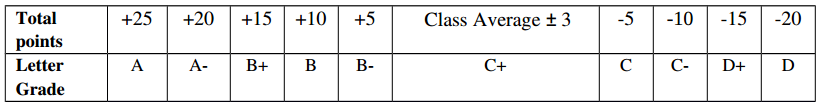 Harf notunun dayandığı yöntem dönem başında ilan edilecek ve bu yöntem, öğrencilerin performansına bağlı olarak değişime tabi tutulabilir. 2 arasınav, 2
Ev ödevleri, ve final sınavı notlandırma için kullanılır. Aşağıdaki tabloyu kullanarak. Burada "-x" (ortalama-3-x) ve "+ x" ortalama (ortalama + 3 + x) anlamına gelir ve her biri Ilgili harf notu için gerekli minimum puan.Harf notunun dayandığı yöntem dönem başında ilan edilecek ve bu yöntem, öğrencilerin performansına bağlı olarak değişime tabi tutulabilir. 2 arasınav, 2
Ev ödevleri, ve final sınavı notlandırma için kullanılır. Aşağıdaki tabloyu kullanarak. Burada "-x" (ortalama-3-x) ve "+ x" ortalama (ortalama + 3 + x) anlamına gelir ve her biri Ilgili harf notu için gerekli minimum puan.Harf notunun dayandığı yöntem dönem başında ilan edilecek ve bu yöntem, öğrencilerin performansına bağlı olarak değişime tabi tutulabilir. 2 arasınav, 2
Ev ödevleri, ve final sınavı notlandırma için kullanılır. Aşağıdaki tabloyu kullanarak. Burada "-x" (ortalama-3-x) ve "+ x" ortalama (ortalama + 3 + x) anlamına gelir ve her biri Ilgili harf notu için gerekli minimum puan.Harf notunun dayandığı yöntem dönem başında ilan edilecek ve bu yöntem, öğrencilerin performansına bağlı olarak değişime tabi tutulabilir. 2 arasınav, 2
Ev ödevleri, ve final sınavı notlandırma için kullanılır. Aşağıdaki tabloyu kullanarak. Burada "-x" (ortalama-3-x) ve "+ x" ortalama (ortalama + 3 + x) anlamına gelir ve her biri Ilgili harf notu için gerekli minimum puan.Harf notunun dayandığı yöntem dönem başında ilan edilecek ve bu yöntem, öğrencilerin performansına bağlı olarak değişime tabi tutulabilir. 2 arasınav, 2
Ev ödevleri, ve final sınavı notlandırma için kullanılır. Aşağıdaki tabloyu kullanarak. Burada "-x" (ortalama-3-x) ve "+ x" ortalama (ortalama + 3 + x) anlamına gelir ve her biri Ilgili harf notu için gerekli minimum puan.Harf notunun dayandığı yöntem dönem başında ilan edilecek ve bu yöntem, öğrencilerin performansına bağlı olarak değişime tabi tutulabilir. 2 arasınav, 2
Ev ödevleri, ve final sınavı notlandırma için kullanılır. Aşağıdaki tabloyu kullanarak. Burada "-x" (ortalama-3-x) ve "+ x" ortalama (ortalama + 3 + x) anlamına gelir ve her biri Ilgili harf notu için gerekli minimum puan.Harf notunun dayandığı yöntem dönem başında ilan edilecek ve bu yöntem, öğrencilerin performansına bağlı olarak değişime tabi tutulabilir. 2 arasınav, 2
Ev ödevleri, ve final sınavı notlandırma için kullanılır. Aşağıdaki tabloyu kullanarak. Burada "-x" (ortalama-3-x) ve "+ x" ortalama (ortalama + 3 + x) anlamına gelir ve her biri Ilgili harf notu için gerekli minimum puan.Harf notunun dayandığı yöntem dönem başında ilan edilecek ve bu yöntem, öğrencilerin performansına bağlı olarak değişime tabi tutulabilir. 2 arasınav, 2
Ev ödevleri, ve final sınavı notlandırma için kullanılır. Aşağıdaki tabloyu kullanarak. Burada "-x" (ortalama-3-x) ve "+ x" ortalama (ortalama + 3 + x) anlamına gelir ve her biri Ilgili harf notu için gerekli minimum puan.Harf notunun dayandığı yöntem dönem başında ilan edilecek ve bu yöntem, öğrencilerin performansına bağlı olarak değişime tabi tutulabilir. 2 arasınav, 2
Ev ödevleri, ve final sınavı notlandırma için kullanılır. Aşağıdaki tabloyu kullanarak. Burada "-x" (ortalama-3-x) ve "+ x" ortalama (ortalama + 3 + x) anlamına gelir ve her biri Ilgili harf notu için gerekli minimum puan.Harf notunun dayandığı yöntem dönem başında ilan edilecek ve bu yöntem, öğrencilerin performansına bağlı olarak değişime tabi tutulabilir. 2 arasınav, 2
Ev ödevleri, ve final sınavı notlandırma için kullanılır. Aşağıdaki tabloyu kullanarak. Burada "-x" (ortalama-3-x) ve "+ x" ortalama (ortalama + 3 + x) anlamına gelir ve her biri Ilgili harf notu için gerekli minimum puan.Harf notunun dayandığı yöntem dönem başında ilan edilecek ve bu yöntem, öğrencilerin performansına bağlı olarak değişime tabi tutulabilir. 2 arasınav, 2
Ev ödevleri, ve final sınavı notlandırma için kullanılır. Aşağıdaki tabloyu kullanarak. Burada "-x" (ortalama-3-x) ve "+ x" ortalama (ortalama + 3 + x) anlamına gelir ve her biri Ilgili harf notu için gerekli minimum puan.Harf notunun dayandığı yöntem dönem başında ilan edilecek ve bu yöntem, öğrencilerin performansına bağlı olarak değişime tabi tutulabilir. 2 arasınav, 2
Ev ödevleri, ve final sınavı notlandırma için kullanılır. Aşağıdaki tabloyu kullanarak. Burada "-x" (ortalama-3-x) ve "+ x" ortalama (ortalama + 3 + x) anlamına gelir ve her biri Ilgili harf notu için gerekli minimum puan.Harf notunun dayandığı yöntem dönem başında ilan edilecek ve bu yöntem, öğrencilerin performansına bağlı olarak değişime tabi tutulabilir. 2 arasınav, 2
Ev ödevleri, ve final sınavı notlandırma için kullanılır. Aşağıdaki tabloyu kullanarak. Burada "-x" (ortalama-3-x) ve "+ x" ortalama (ortalama + 3 + x) anlamına gelir ve her biri Ilgili harf notu için gerekli minimum puan.Harf notunun dayandığı yöntem dönem başında ilan edilecek ve bu yöntem, öğrencilerin performansına bağlı olarak değişime tabi tutulabilir. 2 arasınav, 2
Ev ödevleri, ve final sınavı notlandırma için kullanılır. Aşağıdaki tabloyu kullanarak. Burada "-x" (ortalama-3-x) ve "+ x" ortalama (ortalama + 3 + x) anlamına gelir ve her biri Ilgili harf notu için gerekli minimum puan.Harf notunun dayandığı yöntem dönem başında ilan edilecek ve bu yöntem, öğrencilerin performansına bağlı olarak değişime tabi tutulabilir. 2 arasınav, 2
Ev ödevleri, ve final sınavı notlandırma için kullanılır. Aşağıdaki tabloyu kullanarak. Burada "-x" (ortalama-3-x) ve "+ x" ortalama (ortalama + 3 + x) anlamına gelir ve her biri Ilgili harf notu için gerekli minimum puan.Harf notunun dayandığı yöntem dönem başında ilan edilecek ve bu yöntem, öğrencilerin performansına bağlı olarak değişime tabi tutulabilir. 2 arasınav, 2
Ev ödevleri, ve final sınavı notlandırma için kullanılır. Aşağıdaki tabloyu kullanarak. Burada "-x" (ortalama-3-x) ve "+ x" ortalama (ortalama + 3 + x) anlamına gelir ve her biri Ilgili harf notu için gerekli minimum puan.Harf notunun dayandığı yöntem dönem başında ilan edilecek ve bu yöntem, öğrencilerin performansına bağlı olarak değişime tabi tutulabilir. 2 arasınav, 2
Ev ödevleri, ve final sınavı notlandırma için kullanılır. Aşağıdaki tabloyu kullanarak. Burada "-x" (ortalama-3-x) ve "+ x" ortalama (ortalama + 3 + x) anlamına gelir ve her biri Ilgili harf notu için gerekli minimum puan.Harf notunun dayandığı yöntem dönem başında ilan edilecek ve bu yöntem, öğrencilerin performansına bağlı olarak değişime tabi tutulabilir. 2 arasınav, 2
Ev ödevleri, ve final sınavı notlandırma için kullanılır. Aşağıdaki tabloyu kullanarak. Burada "-x" (ortalama-3-x) ve "+ x" ortalama (ortalama + 3 + x) anlamına gelir ve her biri Ilgili harf notu için gerekli minimum puan.Harf notunun dayandığı yöntem dönem başında ilan edilecek ve bu yöntem, öğrencilerin performansına bağlı olarak değişime tabi tutulabilir. 2 arasınav, 2
Ev ödevleri, ve final sınavı notlandırma için kullanılır. Aşağıdaki tabloyu kullanarak. Burada "-x" (ortalama-3-x) ve "+ x" ortalama (ortalama + 3 + x) anlamına gelir ve her biri Ilgili harf notu için gerekli minimum puan.Harf notunun dayandığı yöntem dönem başında ilan edilecek ve bu yöntem, öğrencilerin performansına bağlı olarak değişime tabi tutulabilir. 2 arasınav, 2
Ev ödevleri, ve final sınavı notlandırma için kullanılır. Aşağıdaki tabloyu kullanarak. Burada "-x" (ortalama-3-x) ve "+ x" ortalama (ortalama + 3 + x) anlamına gelir ve her biri Ilgili harf notu için gerekli minimum puan.Harf notunun dayandığı yöntem dönem başında ilan edilecek ve bu yöntem, öğrencilerin performansına bağlı olarak değişime tabi tutulabilir. 2 arasınav, 2
Ev ödevleri, ve final sınavı notlandırma için kullanılır. Aşağıdaki tabloyu kullanarak. Burada "-x" (ortalama-3-x) ve "+ x" ortalama (ortalama + 3 + x) anlamına gelir ve her biri Ilgili harf notu için gerekli minimum puan.Harf notunun dayandığı yöntem dönem başında ilan edilecek ve bu yöntem, öğrencilerin performansına bağlı olarak değişime tabi tutulabilir. 2 arasınav, 2
Ev ödevleri, ve final sınavı notlandırma için kullanılır. Aşağıdaki tabloyu kullanarak. Burada "-x" (ortalama-3-x) ve "+ x" ortalama (ortalama + 3 + x) anlamına gelir ve her biri Ilgili harf notu için gerekli minimum puan.Harf notunun dayandığı yöntem dönem başında ilan edilecek ve bu yöntem, öğrencilerin performansına bağlı olarak değişime tabi tutulabilir. 2 arasınav, 2
Ev ödevleri, ve final sınavı notlandırma için kullanılır. Aşağıdaki tabloyu kullanarak. Burada "-x" (ortalama-3-x) ve "+ x" ortalama (ortalama + 3 + x) anlamına gelir ve her biri Ilgili harf notu için gerekli minimum puan.Harf notunun dayandığı yöntem dönem başında ilan edilecek ve bu yöntem, öğrencilerin performansına bağlı olarak değişime tabi tutulabilir. 2 arasınav, 2
Ev ödevleri, ve final sınavı notlandırma için kullanılır. Aşağıdaki tabloyu kullanarak. Burada "-x" (ortalama-3-x) ve "+ x" ortalama (ortalama + 3 + x) anlamına gelir ve her biri Ilgili harf notu için gerekli minimum puan.Öğretim Metodları, Tahmini Öğrenci YüküÖğretim Metodları, Tahmini Öğrenci YüküÖğretim Metodları, Tahmini Öğrenci YüküNoNoTürTürAçıklamaAçıklamaAçıklamaAçıklamaAçıklamaAçıklamaAçıklamaAçıklamaAçıklamaAçıklamaAçıklamaAçıklamaAçıklamaAçıklamaAçıklamaAçıklamaSaatSaatSaatSaatSaatÖğretim Metodları, Tahmini Öğrenci YüküÖğretim Metodları, Tahmini Öğrenci YüküÖğretim Metodları, Tahmini Öğrenci YüküÖğretim elemanı tarafından uygulanan süreÖğretim elemanı tarafından uygulanan süreÖğretim elemanı tarafından uygulanan süreÖğretim elemanı tarafından uygulanan süreÖğretim elemanı tarafından uygulanan süreÖğretim elemanı tarafından uygulanan süreÖğretim elemanı tarafından uygulanan süreÖğretim elemanı tarafından uygulanan süreÖğretim elemanı tarafından uygulanan süreÖğretim elemanı tarafından uygulanan süreÖğretim elemanı tarafından uygulanan süreÖğretim elemanı tarafından uygulanan süreÖğretim elemanı tarafından uygulanan süreÖğretim elemanı tarafından uygulanan süreÖğretim elemanı tarafından uygulanan süreÖğretim elemanı tarafından uygulanan süreÖğretim elemanı tarafından uygulanan süreÖğretim elemanı tarafından uygulanan süreÖğretim elemanı tarafından uygulanan süreÖğretim elemanı tarafından uygulanan süreÖğretim elemanı tarafından uygulanan süreÖğretim elemanı tarafından uygulanan süreÖğretim elemanı tarafından uygulanan süreÖğretim elemanı tarafından uygulanan süreÖğretim elemanı tarafından uygulanan süreÖğretim Metodları, Tahmini Öğrenci YüküÖğretim Metodları, Tahmini Öğrenci YüküÖğretim Metodları, Tahmini Öğrenci Yükü11Sınıf DersiSınıf DersiBeyaz tahtanın anlatımı ve tahtanın kullanılması. Örnek sorular ve
Öğrenmeyi güçlendirmek için cevaplar. Sınıf içi sınavlarıBeyaz tahtanın anlatımı ve tahtanın kullanılması. Örnek sorular ve
Öğrenmeyi güçlendirmek için cevaplar. Sınıf içi sınavlarıBeyaz tahtanın anlatımı ve tahtanın kullanılması. Örnek sorular ve
Öğrenmeyi güçlendirmek için cevaplar. Sınıf içi sınavlarıBeyaz tahtanın anlatımı ve tahtanın kullanılması. Örnek sorular ve
Öğrenmeyi güçlendirmek için cevaplar. Sınıf içi sınavlarıBeyaz tahtanın anlatımı ve tahtanın kullanılması. Örnek sorular ve
Öğrenmeyi güçlendirmek için cevaplar. Sınıf içi sınavlarıBeyaz tahtanın anlatımı ve tahtanın kullanılması. Örnek sorular ve
Öğrenmeyi güçlendirmek için cevaplar. Sınıf içi sınavlarıBeyaz tahtanın anlatımı ve tahtanın kullanılması. Örnek sorular ve
Öğrenmeyi güçlendirmek için cevaplar. Sınıf içi sınavlarıBeyaz tahtanın anlatımı ve tahtanın kullanılması. Örnek sorular ve
Öğrenmeyi güçlendirmek için cevaplar. Sınıf içi sınavlarıBeyaz tahtanın anlatımı ve tahtanın kullanılması. Örnek sorular ve
Öğrenmeyi güçlendirmek için cevaplar. Sınıf içi sınavlarıBeyaz tahtanın anlatımı ve tahtanın kullanılması. Örnek sorular ve
Öğrenmeyi güçlendirmek için cevaplar. Sınıf içi sınavlarıBeyaz tahtanın anlatımı ve tahtanın kullanılması. Örnek sorular ve
Öğrenmeyi güçlendirmek için cevaplar. Sınıf içi sınavlarıBeyaz tahtanın anlatımı ve tahtanın kullanılması. Örnek sorular ve
Öğrenmeyi güçlendirmek için cevaplar. Sınıf içi sınavlarıBeyaz tahtanın anlatımı ve tahtanın kullanılması. Örnek sorular ve
Öğrenmeyi güçlendirmek için cevaplar. Sınıf içi sınavlarıBeyaz tahtanın anlatımı ve tahtanın kullanılması. Örnek sorular ve
Öğrenmeyi güçlendirmek için cevaplar. Sınıf içi sınavlarıBeyaz tahtanın anlatımı ve tahtanın kullanılması. Örnek sorular ve
Öğrenmeyi güçlendirmek için cevaplar. Sınıf içi sınavlarıBeyaz tahtanın anlatımı ve tahtanın kullanılması. Örnek sorular ve
Öğrenmeyi güçlendirmek için cevaplar. Sınıf içi sınavları3X14=423X14=423X14=423X14=423X14=42Öğretim Metodları, Tahmini Öğrenci YüküÖğretim Metodları, Tahmini Öğrenci YüküÖğretim Metodları, Tahmini Öğrenci Yükü22Etkileşimli DersEtkileşimli DersÖğretim Metodları, Tahmini Öğrenci YüküÖğretim Metodları, Tahmini Öğrenci YüküÖğretim Metodları, Tahmini Öğrenci Yükü33Problem DersiProblem DersiÖğretim Metodları, Tahmini Öğrenci YüküÖğretim Metodları, Tahmini Öğrenci YüküÖğretim Metodları, Tahmini Öğrenci Yükü44LaboratuvarLaboratuvarÖğretim Metodları, Tahmini Öğrenci YüküÖğretim Metodları, Tahmini Öğrenci YüküÖğretim Metodları, Tahmini Öğrenci Yükü55UygulamaUygulamaÖğretim Metodları, Tahmini Öğrenci YüküÖğretim Metodları, Tahmini Öğrenci YüküÖğretim Metodları, Tahmini Öğrenci Yükü66Saha ÇalışmasıSaha ÇalışmasıÖğretim Metodları, Tahmini Öğrenci YüküÖğretim Metodları, Tahmini Öğrenci YüküÖğretim Metodları, Tahmini Öğrenci YüküÖğrencinin ayırması beklenen tahmini süreÖğrencinin ayırması beklenen tahmini süreÖğrencinin ayırması beklenen tahmini süreÖğrencinin ayırması beklenen tahmini süreÖğrencinin ayırması beklenen tahmini süreÖğrencinin ayırması beklenen tahmini süreÖğrencinin ayırması beklenen tahmini süreÖğrencinin ayırması beklenen tahmini süreÖğrencinin ayırması beklenen tahmini süreÖğrencinin ayırması beklenen tahmini süreÖğrencinin ayırması beklenen tahmini süreÖğrencinin ayırması beklenen tahmini süreÖğrencinin ayırması beklenen tahmini süreÖğrencinin ayırması beklenen tahmini süreÖğrencinin ayırması beklenen tahmini süreÖğrencinin ayırması beklenen tahmini süreÖğrencinin ayırması beklenen tahmini süreÖğrencinin ayırması beklenen tahmini süreÖğrencinin ayırması beklenen tahmini süreÖğrencinin ayırması beklenen tahmini süreÖğrencinin ayırması beklenen tahmini süreÖğrencinin ayırması beklenen tahmini süreÖğrencinin ayırması beklenen tahmini süreÖğrencinin ayırması beklenen tahmini süreÖğrencinin ayırması beklenen tahmini süreÖğretim Metodları, Tahmini Öğrenci YüküÖğretim Metodları, Tahmini Öğrenci YüküÖğretim Metodları, Tahmini Öğrenci Yükü77ProjeProjeÖğretim Metodları, Tahmini Öğrenci YüküÖğretim Metodları, Tahmini Öğrenci YüküÖğretim Metodları, Tahmini Öğrenci Yükü88ÖdevÖdevÖdevlerin evde cevaplanması.Ödevlerin evde cevaplanması.Ödevlerin evde cevaplanması.Ödevlerin evde cevaplanması.Ödevlerin evde cevaplanması.Ödevlerin evde cevaplanması.Ödevlerin evde cevaplanması.Ödevlerin evde cevaplanması.Ödevlerin evde cevaplanması.Ödevlerin evde cevaplanması.Ödevlerin evde cevaplanması.Ödevlerin evde cevaplanması.Ödevlerin evde cevaplanması.Ödevlerin evde cevaplanması.Ödevlerin evde cevaplanması.Ödevlerin evde cevaplanması.3X8=243X8=243X8=243X8=243X8=24Öğretim Metodları, Tahmini Öğrenci YüküÖğretim Metodları, Tahmini Öğrenci YüküÖğretim Metodları, Tahmini Öğrenci Yükü99Derse Hazırlık Derse Hazırlık Yeni ders konuları okunarak öğrenilir.Yeni ders konuları okunarak öğrenilir.Yeni ders konuları okunarak öğrenilir.Yeni ders konuları okunarak öğrenilir.Yeni ders konuları okunarak öğrenilir.Yeni ders konuları okunarak öğrenilir.Yeni ders konuları okunarak öğrenilir.Yeni ders konuları okunarak öğrenilir.Yeni ders konuları okunarak öğrenilir.Yeni ders konuları okunarak öğrenilir.Yeni ders konuları okunarak öğrenilir.Yeni ders konuları okunarak öğrenilir.Yeni ders konuları okunarak öğrenilir.Yeni ders konuları okunarak öğrenilir.Yeni ders konuları okunarak öğrenilir.Yeni ders konuları okunarak öğrenilir.5X14=705X14=705X14=705X14=705X14=70Öğretim Metodları, Tahmini Öğrenci YüküÖğretim Metodları, Tahmini Öğrenci YüküÖğretim Metodları, Tahmini Öğrenci Yükü1010Ders tekrarDers tekrarHazırlanmak için sınav öncesi konuların gözden geçirilmesiHazırlanmak için sınav öncesi konuların gözden geçirilmesiHazırlanmak için sınav öncesi konuların gözden geçirilmesiHazırlanmak için sınav öncesi konuların gözden geçirilmesiHazırlanmak için sınav öncesi konuların gözden geçirilmesiHazırlanmak için sınav öncesi konuların gözden geçirilmesiHazırlanmak için sınav öncesi konuların gözden geçirilmesiHazırlanmak için sınav öncesi konuların gözden geçirilmesiHazırlanmak için sınav öncesi konuların gözden geçirilmesiHazırlanmak için sınav öncesi konuların gözden geçirilmesiHazırlanmak için sınav öncesi konuların gözden geçirilmesiHazırlanmak için sınav öncesi konuların gözden geçirilmesiHazırlanmak için sınav öncesi konuların gözden geçirilmesiHazırlanmak için sınav öncesi konuların gözden geçirilmesiHazırlanmak için sınav öncesi konuların gözden geçirilmesiHazırlanmak için sınav öncesi konuların gözden geçirilmesi3030303030Öğretim Metodları, Tahmini Öğrenci YüküÖğretim Metodları, Tahmini Öğrenci YüküÖğretim Metodları, Tahmini Öğrenci Yükü1111StudyoStudyoÖğretim Metodları, Tahmini Öğrenci YüküÖğretim Metodları, Tahmini Öğrenci YüküÖğretim Metodları, Tahmini Öğrenci Yükü1212Ofis SaatiOfis SaatiÖğrencilerin sorularına haftada bir iş saati tahsis edilirÖğrencilerin sorularına haftada bir iş saati tahsis edilirÖğrencilerin sorularına haftada bir iş saati tahsis edilirÖğrencilerin sorularına haftada bir iş saati tahsis edilirÖğrencilerin sorularına haftada bir iş saati tahsis edilirÖğrencilerin sorularına haftada bir iş saati tahsis edilirÖğrencilerin sorularına haftada bir iş saati tahsis edilirÖğrencilerin sorularına haftada bir iş saati tahsis edilirÖğrencilerin sorularına haftada bir iş saati tahsis edilirÖğrencilerin sorularına haftada bir iş saati tahsis edilirÖğrencilerin sorularına haftada bir iş saati tahsis edilirÖğrencilerin sorularına haftada bir iş saati tahsis edilirÖğrencilerin sorularına haftada bir iş saati tahsis edilirÖğrencilerin sorularına haftada bir iş saati tahsis edilirÖğrencilerin sorularına haftada bir iş saati tahsis edilirÖğrencilerin sorularına haftada bir iş saati tahsis edilir1414141414Öğretim Metodları, Tahmini Öğrenci YüküÖğretim Metodları, Tahmini Öğrenci YüküÖğretim Metodları, Tahmini Öğrenci YüküTOPLAMTOPLAMTOPLAMTOPLAM180180180180180180180180180180180180180180180180180180180180180IV. BÖLÜMIV. BÖLÜMIV. BÖLÜMIV. BÖLÜMIV. BÖLÜMIV. BÖLÜMIV. BÖLÜMIV. BÖLÜMIV. BÖLÜMIV. BÖLÜMIV. BÖLÜMIV. BÖLÜMIV. BÖLÜMIV. BÖLÜMIV. BÖLÜMIV. BÖLÜMIV. BÖLÜMIV. BÖLÜMIV. BÖLÜMIV. BÖLÜMIV. BÖLÜMIV. BÖLÜMIV. BÖLÜMIV. BÖLÜMIV. BÖLÜMIV. BÖLÜMIV. BÖLÜMIV. BÖLÜMÖğretim ElemanıÖğretim ElemanıÖğretim ElemanıİsimİsimİsimİsimCesim ErtenCesim ErtenCesim ErtenCesim ErtenCesim ErtenCesim ErtenCesim ErtenCesim ErtenCesim ErtenCesim ErtenCesim ErtenCesim ErtenCesim ErtenCesim ErtenCesim ErtenCesim ErtenCesim ErtenCesim ErtenCesim ErtenCesim ErtenCesim ErtenÖğretim ElemanıÖğretim ElemanıÖğretim ElemanıE-mailE-mailE-mailE-mailCesim.erten@antalya.edu.trCesim.erten@antalya.edu.trCesim.erten@antalya.edu.trCesim.erten@antalya.edu.trCesim.erten@antalya.edu.trCesim.erten@antalya.edu.trCesim.erten@antalya.edu.trCesim.erten@antalya.edu.trCesim.erten@antalya.edu.trCesim.erten@antalya.edu.trCesim.erten@antalya.edu.trCesim.erten@antalya.edu.trCesim.erten@antalya.edu.trCesim.erten@antalya.edu.trCesim.erten@antalya.edu.trCesim.erten@antalya.edu.trCesim.erten@antalya.edu.trCesim.erten@antalya.edu.trCesim.erten@antalya.edu.trCesim.erten@antalya.edu.trCesim.erten@antalya.edu.trÖğretim ElemanıÖğretim ElemanıÖğretim ElemanıTelefon:Telefon:Telefon:Telefon:+90-2422450000+90-2422450000+90-2422450000+90-2422450000+90-2422450000+90-2422450000+90-2422450000+90-2422450000+90-2422450000+90-2422450000+90-2422450000+90-2422450000+90-2422450000+90-2422450000+90-2422450000+90-2422450000+90-2422450000+90-2422450000+90-2422450000+90-2422450000+90-2422450000Öğretim ElemanıÖğretim ElemanıÖğretim ElemanıOfis NumarasıOfis NumarasıOfis NumarasıOfis NumarasıA1-28A1-28A1-28A1-28A1-28A1-28A1-28A1-28A1-28A1-28A1-28A1-28A1-28A1-28A1-28A1-28A1-28A1-28A1-28A1-28A1-28Öğretim ElemanıÖğretim ElemanıÖğretim ElemanıOfis SaatleriOfis SaatleriOfis SaatleriOfis SaatleriTBATBATBATBATBATBATBATBATBATBATBATBATBATBATBATBATBATBATBATBATBADers MateryalleriDers MateryalleriDers MateryalleriZorunluZorunluZorunluZorunluIntroduction to the Theory of Computation, Michael Sipser, any edition.Introduction to the Theory of Computation, Michael Sipser, any edition.Introduction to the Theory of Computation, Michael Sipser, any edition.Introduction to the Theory of Computation, Michael Sipser, any edition.Introduction to the Theory of Computation, Michael Sipser, any edition.Introduction to the Theory of Computation, Michael Sipser, any edition.Introduction to the Theory of Computation, Michael Sipser, any edition.Introduction to the Theory of Computation, Michael Sipser, any edition.Introduction to the Theory of Computation, Michael Sipser, any edition.Introduction to the Theory of Computation, Michael Sipser, any edition.Introduction to the Theory of Computation, Michael Sipser, any edition.Introduction to the Theory of Computation, Michael Sipser, any edition.Introduction to the Theory of Computation, Michael Sipser, any edition.Introduction to the Theory of Computation, Michael Sipser, any edition.Introduction to the Theory of Computation, Michael Sipser, any edition.Introduction to the Theory of Computation, Michael Sipser, any edition.Introduction to the Theory of Computation, Michael Sipser, any edition.Introduction to the Theory of Computation, Michael Sipser, any edition.Introduction to the Theory of Computation, Michael Sipser, any edition.Introduction to the Theory of Computation, Michael Sipser, any edition.Introduction to the Theory of Computation, Michael Sipser, any edition.Ders MateryalleriDers MateryalleriDers MateryalleriÖnerilenÖnerilenÖnerilenÖnerilenIntroduction to Automata Theory, Languages, and Computation, J.
Hopcroft, R. Motwani, J. Ullman, any edition.Introduction to Automata Theory, Languages, and Computation, J.
Hopcroft, R. Motwani, J. Ullman, any edition.Introduction to Automata Theory, Languages, and Computation, J.
Hopcroft, R. Motwani, J. Ullman, any edition.Introduction to Automata Theory, Languages, and Computation, J.
Hopcroft, R. Motwani, J. Ullman, any edition.Introduction to Automata Theory, Languages, and Computation, J.
Hopcroft, R. Motwani, J. Ullman, any edition.Introduction to Automata Theory, Languages, and Computation, J.
Hopcroft, R. Motwani, J. Ullman, any edition.Introduction to Automata Theory, Languages, and Computation, J.
Hopcroft, R. Motwani, J. Ullman, any edition.Introduction to Automata Theory, Languages, and Computation, J.
Hopcroft, R. Motwani, J. Ullman, any edition.Introduction to Automata Theory, Languages, and Computation, J.
Hopcroft, R. Motwani, J. Ullman, any edition.Introduction to Automata Theory, Languages, and Computation, J.
Hopcroft, R. Motwani, J. Ullman, any edition.Introduction to Automata Theory, Languages, and Computation, J.
Hopcroft, R. Motwani, J. Ullman, any edition.Introduction to Automata Theory, Languages, and Computation, J.
Hopcroft, R. Motwani, J. Ullman, any edition.Introduction to Automata Theory, Languages, and Computation, J.
Hopcroft, R. Motwani, J. Ullman, any edition.Introduction to Automata Theory, Languages, and Computation, J.
Hopcroft, R. Motwani, J. Ullman, any edition.Introduction to Automata Theory, Languages, and Computation, J.
Hopcroft, R. Motwani, J. Ullman, any edition.Introduction to Automata Theory, Languages, and Computation, J.
Hopcroft, R. Motwani, J. Ullman, any edition.Introduction to Automata Theory, Languages, and Computation, J.
Hopcroft, R. Motwani, J. Ullman, any edition.Introduction to Automata Theory, Languages, and Computation, J.
Hopcroft, R. Motwani, J. Ullman, any edition.Introduction to Automata Theory, Languages, and Computation, J.
Hopcroft, R. Motwani, J. Ullman, any edition.Introduction to Automata Theory, Languages, and Computation, J.
Hopcroft, R. Motwani, J. Ullman, any edition.Introduction to Automata Theory, Languages, and Computation, J.
Hopcroft, R. Motwani, J. Ullman, any edition.DiğerDiğerDiğerAkademik DürüstlükAkademik DürüstlükAkademik DürüstlükAkademik DürüstlükAkademik dürüstlüğün ihlal edilmesi, bunlarla sınırlı kalmamakla birlikte hile, intihal,
Bilgi veya alıntı yapma, başkaları tarafından sahtekârlığın kolaylaştırılması
Yetkisiz muayene yerinde olma, başka bir kişinin işi gönderme veya çalışma
Önceden eğiticiyi bilgilendirmeden veya akademik çalışmayla müdahale etmeden kullanılmış
Diğer öğrencilerin. Okul dışı sahtekârlıklardan herhangi biri ciddi bir akademik ihlâl ve
Disiplin cezası ile sonuçlanacaktır.Akademik dürüstlüğün ihlal edilmesi, bunlarla sınırlı kalmamakla birlikte hile, intihal,
Bilgi veya alıntı yapma, başkaları tarafından sahtekârlığın kolaylaştırılması
Yetkisiz muayene yerinde olma, başka bir kişinin işi gönderme veya çalışma
Önceden eğiticiyi bilgilendirmeden veya akademik çalışmayla müdahale etmeden kullanılmış
Diğer öğrencilerin. Okul dışı sahtekârlıklardan herhangi biri ciddi bir akademik ihlâl ve
Disiplin cezası ile sonuçlanacaktır.Akademik dürüstlüğün ihlal edilmesi, bunlarla sınırlı kalmamakla birlikte hile, intihal,
Bilgi veya alıntı yapma, başkaları tarafından sahtekârlığın kolaylaştırılması
Yetkisiz muayene yerinde olma, başka bir kişinin işi gönderme veya çalışma
Önceden eğiticiyi bilgilendirmeden veya akademik çalışmayla müdahale etmeden kullanılmış
Diğer öğrencilerin. Okul dışı sahtekârlıklardan herhangi biri ciddi bir akademik ihlâl ve
Disiplin cezası ile sonuçlanacaktır.Akademik dürüstlüğün ihlal edilmesi, bunlarla sınırlı kalmamakla birlikte hile, intihal,
Bilgi veya alıntı yapma, başkaları tarafından sahtekârlığın kolaylaştırılması
Yetkisiz muayene yerinde olma, başka bir kişinin işi gönderme veya çalışma
Önceden eğiticiyi bilgilendirmeden veya akademik çalışmayla müdahale etmeden kullanılmış
Diğer öğrencilerin. Okul dışı sahtekârlıklardan herhangi biri ciddi bir akademik ihlâl ve
Disiplin cezası ile sonuçlanacaktır.Akademik dürüstlüğün ihlal edilmesi, bunlarla sınırlı kalmamakla birlikte hile, intihal,
Bilgi veya alıntı yapma, başkaları tarafından sahtekârlığın kolaylaştırılması
Yetkisiz muayene yerinde olma, başka bir kişinin işi gönderme veya çalışma
Önceden eğiticiyi bilgilendirmeden veya akademik çalışmayla müdahale etmeden kullanılmış
Diğer öğrencilerin. Okul dışı sahtekârlıklardan herhangi biri ciddi bir akademik ihlâl ve
Disiplin cezası ile sonuçlanacaktır.Akademik dürüstlüğün ihlal edilmesi, bunlarla sınırlı kalmamakla birlikte hile, intihal,
Bilgi veya alıntı yapma, başkaları tarafından sahtekârlığın kolaylaştırılması
Yetkisiz muayene yerinde olma, başka bir kişinin işi gönderme veya çalışma
Önceden eğiticiyi bilgilendirmeden veya akademik çalışmayla müdahale etmeden kullanılmış
Diğer öğrencilerin. Okul dışı sahtekârlıklardan herhangi biri ciddi bir akademik ihlâl ve
Disiplin cezası ile sonuçlanacaktır.Akademik dürüstlüğün ihlal edilmesi, bunlarla sınırlı kalmamakla birlikte hile, intihal,
Bilgi veya alıntı yapma, başkaları tarafından sahtekârlığın kolaylaştırılması
Yetkisiz muayene yerinde olma, başka bir kişinin işi gönderme veya çalışma
Önceden eğiticiyi bilgilendirmeden veya akademik çalışmayla müdahale etmeden kullanılmış
Diğer öğrencilerin. Okul dışı sahtekârlıklardan herhangi biri ciddi bir akademik ihlâl ve
Disiplin cezası ile sonuçlanacaktır.Akademik dürüstlüğün ihlal edilmesi, bunlarla sınırlı kalmamakla birlikte hile, intihal,
Bilgi veya alıntı yapma, başkaları tarafından sahtekârlığın kolaylaştırılması
Yetkisiz muayene yerinde olma, başka bir kişinin işi gönderme veya çalışma
Önceden eğiticiyi bilgilendirmeden veya akademik çalışmayla müdahale etmeden kullanılmış
Diğer öğrencilerin. Okul dışı sahtekârlıklardan herhangi biri ciddi bir akademik ihlâl ve
Disiplin cezası ile sonuçlanacaktır.Akademik dürüstlüğün ihlal edilmesi, bunlarla sınırlı kalmamakla birlikte hile, intihal,
Bilgi veya alıntı yapma, başkaları tarafından sahtekârlığın kolaylaştırılması
Yetkisiz muayene yerinde olma, başka bir kişinin işi gönderme veya çalışma
Önceden eğiticiyi bilgilendirmeden veya akademik çalışmayla müdahale etmeden kullanılmış
Diğer öğrencilerin. Okul dışı sahtekârlıklardan herhangi biri ciddi bir akademik ihlâl ve
Disiplin cezası ile sonuçlanacaktır.Akademik dürüstlüğün ihlal edilmesi, bunlarla sınırlı kalmamakla birlikte hile, intihal,
Bilgi veya alıntı yapma, başkaları tarafından sahtekârlığın kolaylaştırılması
Yetkisiz muayene yerinde olma, başka bir kişinin işi gönderme veya çalışma
Önceden eğiticiyi bilgilendirmeden veya akademik çalışmayla müdahale etmeden kullanılmış
Diğer öğrencilerin. Okul dışı sahtekârlıklardan herhangi biri ciddi bir akademik ihlâl ve
Disiplin cezası ile sonuçlanacaktır.Akademik dürüstlüğün ihlal edilmesi, bunlarla sınırlı kalmamakla birlikte hile, intihal,
Bilgi veya alıntı yapma, başkaları tarafından sahtekârlığın kolaylaştırılması
Yetkisiz muayene yerinde olma, başka bir kişinin işi gönderme veya çalışma
Önceden eğiticiyi bilgilendirmeden veya akademik çalışmayla müdahale etmeden kullanılmış
Diğer öğrencilerin. Okul dışı sahtekârlıklardan herhangi biri ciddi bir akademik ihlâl ve
Disiplin cezası ile sonuçlanacaktır.Akademik dürüstlüğün ihlal edilmesi, bunlarla sınırlı kalmamakla birlikte hile, intihal,
Bilgi veya alıntı yapma, başkaları tarafından sahtekârlığın kolaylaştırılması
Yetkisiz muayene yerinde olma, başka bir kişinin işi gönderme veya çalışma
Önceden eğiticiyi bilgilendirmeden veya akademik çalışmayla müdahale etmeden kullanılmış
Diğer öğrencilerin. Okul dışı sahtekârlıklardan herhangi biri ciddi bir akademik ihlâl ve
Disiplin cezası ile sonuçlanacaktır.Akademik dürüstlüğün ihlal edilmesi, bunlarla sınırlı kalmamakla birlikte hile, intihal,
Bilgi veya alıntı yapma, başkaları tarafından sahtekârlığın kolaylaştırılması
Yetkisiz muayene yerinde olma, başka bir kişinin işi gönderme veya çalışma
Önceden eğiticiyi bilgilendirmeden veya akademik çalışmayla müdahale etmeden kullanılmış
Diğer öğrencilerin. Okul dışı sahtekârlıklardan herhangi biri ciddi bir akademik ihlâl ve
Disiplin cezası ile sonuçlanacaktır.Akademik dürüstlüğün ihlal edilmesi, bunlarla sınırlı kalmamakla birlikte hile, intihal,
Bilgi veya alıntı yapma, başkaları tarafından sahtekârlığın kolaylaştırılması
Yetkisiz muayene yerinde olma, başka bir kişinin işi gönderme veya çalışma
Önceden eğiticiyi bilgilendirmeden veya akademik çalışmayla müdahale etmeden kullanılmış
Diğer öğrencilerin. Okul dışı sahtekârlıklardan herhangi biri ciddi bir akademik ihlâl ve
Disiplin cezası ile sonuçlanacaktır.Akademik dürüstlüğün ihlal edilmesi, bunlarla sınırlı kalmamakla birlikte hile, intihal,
Bilgi veya alıntı yapma, başkaları tarafından sahtekârlığın kolaylaştırılması
Yetkisiz muayene yerinde olma, başka bir kişinin işi gönderme veya çalışma
Önceden eğiticiyi bilgilendirmeden veya akademik çalışmayla müdahale etmeden kullanılmış
Diğer öğrencilerin. Okul dışı sahtekârlıklardan herhangi biri ciddi bir akademik ihlâl ve
Disiplin cezası ile sonuçlanacaktır.Akademik dürüstlüğün ihlal edilmesi, bunlarla sınırlı kalmamakla birlikte hile, intihal,
Bilgi veya alıntı yapma, başkaları tarafından sahtekârlığın kolaylaştırılması
Yetkisiz muayene yerinde olma, başka bir kişinin işi gönderme veya çalışma
Önceden eğiticiyi bilgilendirmeden veya akademik çalışmayla müdahale etmeden kullanılmış
Diğer öğrencilerin. Okul dışı sahtekârlıklardan herhangi biri ciddi bir akademik ihlâl ve
Disiplin cezası ile sonuçlanacaktır.Akademik dürüstlüğün ihlal edilmesi, bunlarla sınırlı kalmamakla birlikte hile, intihal,
Bilgi veya alıntı yapma, başkaları tarafından sahtekârlığın kolaylaştırılması
Yetkisiz muayene yerinde olma, başka bir kişinin işi gönderme veya çalışma
Önceden eğiticiyi bilgilendirmeden veya akademik çalışmayla müdahale etmeden kullanılmış
Diğer öğrencilerin. Okul dışı sahtekârlıklardan herhangi biri ciddi bir akademik ihlâl ve
Disiplin cezası ile sonuçlanacaktır.Akademik dürüstlüğün ihlal edilmesi, bunlarla sınırlı kalmamakla birlikte hile, intihal,
Bilgi veya alıntı yapma, başkaları tarafından sahtekârlığın kolaylaştırılması
Yetkisiz muayene yerinde olma, başka bir kişinin işi gönderme veya çalışma
Önceden eğiticiyi bilgilendirmeden veya akademik çalışmayla müdahale etmeden kullanılmış
Diğer öğrencilerin. Okul dışı sahtekârlıklardan herhangi biri ciddi bir akademik ihlâl ve
Disiplin cezası ile sonuçlanacaktır.Akademik dürüstlüğün ihlal edilmesi, bunlarla sınırlı kalmamakla birlikte hile, intihal,
Bilgi veya alıntı yapma, başkaları tarafından sahtekârlığın kolaylaştırılması
Yetkisiz muayene yerinde olma, başka bir kişinin işi gönderme veya çalışma
Önceden eğiticiyi bilgilendirmeden veya akademik çalışmayla müdahale etmeden kullanılmış
Diğer öğrencilerin. Okul dışı sahtekârlıklardan herhangi biri ciddi bir akademik ihlâl ve
Disiplin cezası ile sonuçlanacaktır.Akademik dürüstlüğün ihlal edilmesi, bunlarla sınırlı kalmamakla birlikte hile, intihal,
Bilgi veya alıntı yapma, başkaları tarafından sahtekârlığın kolaylaştırılması
Yetkisiz muayene yerinde olma, başka bir kişinin işi gönderme veya çalışma
Önceden eğiticiyi bilgilendirmeden veya akademik çalışmayla müdahale etmeden kullanılmış
Diğer öğrencilerin. Okul dışı sahtekârlıklardan herhangi biri ciddi bir akademik ihlâl ve
Disiplin cezası ile sonuçlanacaktır.Akademik dürüstlüğün ihlal edilmesi, bunlarla sınırlı kalmamakla birlikte hile, intihal,
Bilgi veya alıntı yapma, başkaları tarafından sahtekârlığın kolaylaştırılması
Yetkisiz muayene yerinde olma, başka bir kişinin işi gönderme veya çalışma
Önceden eğiticiyi bilgilendirmeden veya akademik çalışmayla müdahale etmeden kullanılmış
Diğer öğrencilerin. Okul dışı sahtekârlıklardan herhangi biri ciddi bir akademik ihlâl ve
Disiplin cezası ile sonuçlanacaktır.DiğerDiğerDiğerEngelli ÖğrencilerEngelli ÖğrencilerEngelli ÖğrencilerEngelli ÖğrencilerOnaylı belgesi olan engelli öğrenciler için makul konaklama birimleri yapılacaktır.Onaylı belgesi olan engelli öğrenciler için makul konaklama birimleri yapılacaktır.Onaylı belgesi olan engelli öğrenciler için makul konaklama birimleri yapılacaktır.Onaylı belgesi olan engelli öğrenciler için makul konaklama birimleri yapılacaktır.Onaylı belgesi olan engelli öğrenciler için makul konaklama birimleri yapılacaktır.Onaylı belgesi olan engelli öğrenciler için makul konaklama birimleri yapılacaktır.Onaylı belgesi olan engelli öğrenciler için makul konaklama birimleri yapılacaktır.Onaylı belgesi olan engelli öğrenciler için makul konaklama birimleri yapılacaktır.Onaylı belgesi olan engelli öğrenciler için makul konaklama birimleri yapılacaktır.Onaylı belgesi olan engelli öğrenciler için makul konaklama birimleri yapılacaktır.Onaylı belgesi olan engelli öğrenciler için makul konaklama birimleri yapılacaktır.Onaylı belgesi olan engelli öğrenciler için makul konaklama birimleri yapılacaktır.Onaylı belgesi olan engelli öğrenciler için makul konaklama birimleri yapılacaktır.Onaylı belgesi olan engelli öğrenciler için makul konaklama birimleri yapılacaktır.Onaylı belgesi olan engelli öğrenciler için makul konaklama birimleri yapılacaktır.Onaylı belgesi olan engelli öğrenciler için makul konaklama birimleri yapılacaktır.Onaylı belgesi olan engelli öğrenciler için makul konaklama birimleri yapılacaktır.Onaylı belgesi olan engelli öğrenciler için makul konaklama birimleri yapılacaktır.Onaylı belgesi olan engelli öğrenciler için makul konaklama birimleri yapılacaktır.Onaylı belgesi olan engelli öğrenciler için makul konaklama birimleri yapılacaktır.Onaylı belgesi olan engelli öğrenciler için makul konaklama birimleri yapılacaktır.DiğerDiğerDiğerGüvenlik Konuları	Güvenlik Konuları	Güvenlik Konuları	Güvenlik Konuları	DiğerDiğerDiğerEsneklikEsneklikEsneklikEsneklikKurs süresince öğretim görevlisinin yerine getirmesini engelleyen koşullar ortaya çıkabilir
Bu nedenle müfredat değişebilir.
Öğrenciler herhangi bir değişiklik yapılmadan önce bilgilendirilecektir.Kurs süresince öğretim görevlisinin yerine getirmesini engelleyen koşullar ortaya çıkabilir
Bu nedenle müfredat değişebilir.
Öğrenciler herhangi bir değişiklik yapılmadan önce bilgilendirilecektir.Kurs süresince öğretim görevlisinin yerine getirmesini engelleyen koşullar ortaya çıkabilir
Bu nedenle müfredat değişebilir.
Öğrenciler herhangi bir değişiklik yapılmadan önce bilgilendirilecektir.Kurs süresince öğretim görevlisinin yerine getirmesini engelleyen koşullar ortaya çıkabilir
Bu nedenle müfredat değişebilir.
Öğrenciler herhangi bir değişiklik yapılmadan önce bilgilendirilecektir.Kurs süresince öğretim görevlisinin yerine getirmesini engelleyen koşullar ortaya çıkabilir
Bu nedenle müfredat değişebilir.
Öğrenciler herhangi bir değişiklik yapılmadan önce bilgilendirilecektir.Kurs süresince öğretim görevlisinin yerine getirmesini engelleyen koşullar ortaya çıkabilir
Bu nedenle müfredat değişebilir.
Öğrenciler herhangi bir değişiklik yapılmadan önce bilgilendirilecektir.Kurs süresince öğretim görevlisinin yerine getirmesini engelleyen koşullar ortaya çıkabilir
Bu nedenle müfredat değişebilir.
Öğrenciler herhangi bir değişiklik yapılmadan önce bilgilendirilecektir.Kurs süresince öğretim görevlisinin yerine getirmesini engelleyen koşullar ortaya çıkabilir
Bu nedenle müfredat değişebilir.
Öğrenciler herhangi bir değişiklik yapılmadan önce bilgilendirilecektir.Kurs süresince öğretim görevlisinin yerine getirmesini engelleyen koşullar ortaya çıkabilir
Bu nedenle müfredat değişebilir.
Öğrenciler herhangi bir değişiklik yapılmadan önce bilgilendirilecektir.Kurs süresince öğretim görevlisinin yerine getirmesini engelleyen koşullar ortaya çıkabilir
Bu nedenle müfredat değişebilir.
Öğrenciler herhangi bir değişiklik yapılmadan önce bilgilendirilecektir.Kurs süresince öğretim görevlisinin yerine getirmesini engelleyen koşullar ortaya çıkabilir
Bu nedenle müfredat değişebilir.
Öğrenciler herhangi bir değişiklik yapılmadan önce bilgilendirilecektir.Kurs süresince öğretim görevlisinin yerine getirmesini engelleyen koşullar ortaya çıkabilir
Bu nedenle müfredat değişebilir.
Öğrenciler herhangi bir değişiklik yapılmadan önce bilgilendirilecektir.Kurs süresince öğretim görevlisinin yerine getirmesini engelleyen koşullar ortaya çıkabilir
Bu nedenle müfredat değişebilir.
Öğrenciler herhangi bir değişiklik yapılmadan önce bilgilendirilecektir.Kurs süresince öğretim görevlisinin yerine getirmesini engelleyen koşullar ortaya çıkabilir
Bu nedenle müfredat değişebilir.
Öğrenciler herhangi bir değişiklik yapılmadan önce bilgilendirilecektir.Kurs süresince öğretim görevlisinin yerine getirmesini engelleyen koşullar ortaya çıkabilir
Bu nedenle müfredat değişebilir.
Öğrenciler herhangi bir değişiklik yapılmadan önce bilgilendirilecektir.Kurs süresince öğretim görevlisinin yerine getirmesini engelleyen koşullar ortaya çıkabilir
Bu nedenle müfredat değişebilir.
Öğrenciler herhangi bir değişiklik yapılmadan önce bilgilendirilecektir.Kurs süresince öğretim görevlisinin yerine getirmesini engelleyen koşullar ortaya çıkabilir
Bu nedenle müfredat değişebilir.
Öğrenciler herhangi bir değişiklik yapılmadan önce bilgilendirilecektir.Kurs süresince öğretim görevlisinin yerine getirmesini engelleyen koşullar ortaya çıkabilir
Bu nedenle müfredat değişebilir.
Öğrenciler herhangi bir değişiklik yapılmadan önce bilgilendirilecektir.Kurs süresince öğretim görevlisinin yerine getirmesini engelleyen koşullar ortaya çıkabilir
Bu nedenle müfredat değişebilir.
Öğrenciler herhangi bir değişiklik yapılmadan önce bilgilendirilecektir.Kurs süresince öğretim görevlisinin yerine getirmesini engelleyen koşullar ortaya çıkabilir
Bu nedenle müfredat değişebilir.
Öğrenciler herhangi bir değişiklik yapılmadan önce bilgilendirilecektir.Kurs süresince öğretim görevlisinin yerine getirmesini engelleyen koşullar ortaya çıkabilir
Bu nedenle müfredat değişebilir.
Öğrenciler herhangi bir değişiklik yapılmadan önce bilgilendirilecektir.